ՀԱՅՏԱՐԱՐՈՒԹՅՈՒՆԳՆԱՆՇՄԱՆ ՀԱՐՑՈՒՄԻ ՄԱՍԻՆ*Հայտարարության սույն տեքստը հաստատված է գնահատող հանձնաժողովի2024թվականի «հունվարի» «04»«2»որոշմամբ Ընթացակարգի ծածկագիրը`ԳՇՊՇ-ԳՀԱՊՁԲ-24/3Գնման ընթացակարգը հայտարարվում է «Գնումների մասին» օրենքի 15-րդ հոդվածի 6-րդ մասի կիրառմամբՊատվիրատուն` «Գերատեսչական շենքերի պահպանման եվ շահագործման» ՓԲԸ-ը, որը գտնվում էք.Երևան, Արգիշտիի 1 հասցեում,հայտարարում է գնանշման հարցում, որն իրականացվում է մեկ փուլով:	Սույն ընթացակարգի արդյունքում ընտրված մասնակցին սահմանված կարգով կառաջարկվի կնքել տնտեսական ապրանքների մատակարարման պայմանագիր (այսուհետ` պայմանագիր)։ 	«Գնումների մասին»ՀՀ օրենքի 7-րդ հոդվածի համաձայն` ցանկացած անձ, անկախ նրա օտարերկրյա ֆիզիկական անձ, կազմակերպություն կամ քաղաքացիություն չունեցող անձ լինելու հանգամանքից, ունի սույն ընթացակարգին մասնակցելու հավասար իրավունք:Սույն ընթացակարգին մասնակցելու իրավունքչունեցող անձանց, ինչպես նաև մասնակիցներին ներկայացվող պայմանները սահմանված են սույն ընթացակարգի հրավերով:Ընտրված մասնակիցը որոշվում է ոչ գնային պայմաններով բավարար գնահատված հայտեր ներկայացրած մասնակիցների թվից` նվազագույն գնային առաջարկ ներկայացրած մասնակցին նախապատվություն տալու սկզբունքով։Սույն ընթացակարգի նկատմամբ կիրառվում են Առևտրի համաշխարհային կազմակերպության պետական գնումների համաձայնագրի դրույթները:Էլեկտրոնային ձևով հրավեր տրամադրելու պահանջի դեպքում պատվիրատուն անվճար ապահովում է հրավերի` էլեկտրոնային ձևով տրամադրումը դիմումը ստանալու օրվան հաջորդող աշխատանքային օրվա ընթացքում։Սույն ընթացակարգին մասնակցության հայտերն անհրաժեշտ է ներկայացնելք.Երևան, Արգիշտիի 1 հասցեով, փաստաթղթային ձևով  մինչև սույն հայտարարության հրապարակման օրվանից 2024 թվականի հունվարի 17-ին ժամը  10:00-ը: Հայտերը, հայերենից բացի, կարող են ներկայացվել նաև անգլերեն կամ ռուսերեն:Հայտերի բացումը տեղի կունենա ք.Երևան, Արգիշտիի 1հասցեում, /108 սենյակ/ 2024 թվականի հունվարի 17-ին ժամը  10:00-ին։Սույն ընթացակարգի վերաբերյալ բողոքարկումն իրականացվում է «Գնումներիմասին» ՀՀօրենքովևՀՀ քաղաքացիական դատավարության օրենսգրքով սահմանված կարգով։Սույն հայտարարության հետ կապված լրացուցիչ տեղեկություններ ստանալու համար կարող եք դիմել գնումների համակարգող` Կ.Ամիրբեկյանին։Հեռախոս` 011514171։ Էլ.փոստ`gshpsh@yerevan.amՊատվիրատու`«Գերատեսչական շենքերի պահպանման և շահագործման» ՓԲԸ։Հաստատված էԳՇՊՇ-ԳՀԱՊՁԲ-24/3ծածկագրով գնանշման հարցումիգնահատող հանձնաժողովի2024   թվականի «հունվարի»  «04» «3» որոշմամբ«Գերատեսչական շենքերի պահպանման և շահագործման» ՓԲԸՀՐԱՎԵՐ«ԳԵՐԱՏԵՍՉԱԿԱՆ ՇԵՆՔԵՐԻ ՊԱՀՊԱՆՄԱՆ ԵՎ ՇԱՀԱԳՈՐԾՄԱՆ» ՓԲԸ -ԻԿԱՐԻՔՆԵՐԻՀԱՄԱՐ` ՇԻՆԱՐԱՐԱԿԱՆ ԱՊՐԱՆՔՆԵՐԻ ՁԵՌՔԲԵՐՄԱՆ ՆՊԱՏԱԿՈՎ ՀԱՅՏԱՐԱՐՎԱԾ ԳՆԱՆՇՄԱՆ ՀԱՐՑՈՒՄԻՀարգելիմասնակիցնախքանհայտկազմելըևներկայացնելըխնդրումենքմանրամասնորենուսումնասիրելսույնհրավերը, քանիորհրավերինչհամապատասխանողհայտերըենթակաենմերժման: ԲՈՎԱՆԴԱԿՈւԹՅՈւՆ«ԳԵՐԱՏԵՍՉԱԿԱՆ ՇԵՆՔԵՐԻ ՊԱՀՊԱՆՄԱՆ ԵՎ ՇԱՀԱԳՈՐԾՄԱՆ» ՓԲԸ-Ի ԿԱՐԻՔՆԵՐԻ ՀԱՄԱՐ`   ՏՆՏԵՍԱԿԱՆ ԷԼԵԿՏՐԱԿԱՆ ԱՊՐԱՆՔՆԵՐԻ ՁԵՌՔԲԵՐՄԱՆ ՆՊԱՏԱԿՈՎ ՀԱՅՏԱՐԱՐՎԱԾ ԳՆԱՆՇՄԱՆՀԱՐՑՄԱՆ ՀՐԱՎԵՐԻՄԱՍ  I.1.  Գնմանառարկայիբնութագիրը	2. Մասնակցիմասնակցությանիրավունքիպահանջներըևդրանցգնահատմանկարգը, ընտրված մասնակից ճանաչվելու դեպքում որակավորմանապահովում ներկայացնելու պայմանները3. Հրավերիպարզաբանումըևհրավերումփոփոխությունկատարելուկարգը	4. Հայտըներկայացնելուկարգը5.	Հայտիգնայինառաջարկը	6. Հայտիգործողությանժամկետը, հայտերումփոփոխությունկատարելուևդրանքհետվերցնելուկարգը	8. Հայտերիբացումը, գնահատումըևարդյունքներիամփոփումը	9. Պայմանագրիկնքումը	10. Որակավորման և պայմանագրիապահովումները	11. Ընթացակարգըչկայացածհայտարարելը	12. Գնմանգործընթացիհետկապվածգործողություններըև (կամ) ընդունվածորոշումներըբողոքարկելումասնակցիիրավունքըևկարգը	ՄԱՍ  II.  ԳՆԱՆՇՄԱՆ ՀԱՐՑՈՒՄԻՀԱՅՏԸՊԱՏՐԱՍՏԵԼՈՒՀՐԱՀԱՆԳ1.	Ընդհանուրդրույթներ	2.	Ընթացակարգիհայտը	3.	Հավելվածներ 1-6	ՍույնհրավերըտրամադրվումէիլրումնԳՇՊՇ-ԳՀԱՊՁԲ-24/3ծածկագրովանցկացվողգնանշմանհարցումի (այսուհետև` ընթացակարգ) հայտարարության։ՍույնհրավերըկազմվելէգնումներիմասինՀՀօրենսդրության, այդթվում`«Գնումներիմասին»ՀՀօրենքի (այսուհետ` Օրենք),ՀՀկառավարության 2017թ. մայիսի 4-ի N 526-Նորոշմամբհաստատված«Գնումներիգործընթացիկազմակերպման»կարգի (այսուհետ` Կարգ)ևայլիրավականակտերիպահանջներինհամապատասխանևնպատակունի«ԳԵՐԱՏԵՍՉԱԿԱՆ ՇԵՆՔԵՐԻ ՊԱՀՊԱՆՄԱՆ ԵՎ ՇԱՀԱԳՈՐԾՄԱՆ» ՓԲԸ-ի(այսուհետ` պատվիրատու)կողմիցհայտարարվածընթացակարգինմասնակցելումտադրությունունեցողանձանց (այսուհետ`  մասնակից) տեղեկացնելուընթացակարգիպայմանների` գնմանառարկայի, ընթացակարգիանցկացման, ընտրված մասնակցինորոշելուևնրահետպայմանագիրկնքելումասին, ինչպեսնաևօժանդակելուընթացակարգիհայտըպատրաստելիս։Հայտերկարողեններկայացնելբոլորանձիք, անկախնրանց` օտարերկրյաֆիզիկականանձ, կազմակերպություն, քաղաքացիությունչունեցողանձլինելուհանգամանքից։ՍույնընթացակարգիհետկապվածհարաբերություններինկատմամբկիրառվումէՀայաստանիՀանրապետությանիրավունքը։ՍույնընթացակարգիհետկապվածվեճերըենթակաենքննությանՀայաստանիՀանրապետությանդատարաններում։Գնահատող հանձնաժողովի քարտուղարի էլեկտրոնային փոստի հասցեն է` gshpsh@yeravan.amՄԱՍ  IԳՆՄԱՆ  ԱՌԱՐԿԱՅԻ  ԲՆՈՒԹԱԳԻՐԸ1.1 Գնմանառարկաէհանդիսանում«ԳԵՐԱՏԵՍՉԱԿԱՆ ՇԵՆՔԵՐԻ ՊԱՀՊԱՆՄԱՆ և ՇԱՀԱԳՈՐԾՄԱՆ» ՓԲԸ-իկարիքներիհամար` ՇԻՆԱՐԱՐԱԿԱՆ ապրանքների ձեռքբերումը (այսուհետ` նաև ապրանք),որոնք խմբավորված են 143 չափաբաժիներում`Ապրանքի տեխնիկական բնութագրերը, ինչպես նաև մասնագիրը, տեխնիկական տվյալները և այլ ոչ գնային պայմանների ամբողջական և համարժեք նկարագրությունը կազմում են կնքվելիք պայմանագրի անբաժանելի մասը, որի նախագիծը ներկայացված է սույն հրավերի N 6 հավելվածում։Տեխնիկական բնութագրերում հղումներ օգտագործելիս սույն հրավերի N 5 հավելվածում մասնակիցներին ներկայացվում են որպես համարժեք առաջարկվող ապրանքների ֆիրմային անվանումը, մոդելը և արտադրողը:2.  ՄԱՍՆԱԿՑԻՄԱՍՆԱԿՑՈՒԹՅԱՆԻՐԱՎՈՒՆՔԻՊԱՀԱՆՋՆԵՐԸ, ՈՐԱԿԱՎՈՐՄԱՆՉԱՓԱՆԻՇՆԵՐԸ  ԵՎ ԴՐԱՆՑԳՆԱՀԱՏՄԱՆԿԱՐԳԸ2.1 Սույնընթացակարգին մասնակցելուիրավունքչունենանձինք.1) որոնքհայտըներկայացնելուօրվադրությամբդատականկարգովճանաչվելենսնանկ. 3) որոնքկամորոնցգործադիրմարմնիներկայացուցիչըհայտըներկայացնելուօրվաննախորդողհինգտարիներիընթացքումդատապարտվածէեղելահաբեկչությանֆինանսավորման, երեխայիշահագործմանկամմարդկայինթրաֆիքինգներառողհանցագործության, հանցավորհամագործակցությունստեղծելուկամդրանմասնակցելու, կաշառքստանալու, կաշառքտալուկամկաշառքիմիջնորդությանևօրենքովնախատեսվածտնտեսականգործունեությանդեմուղղվածհանցագործություններիհամար,բացառությամբայնդեպքերի, երբդատվածությունըօրենքովսահմանվածկարգովմարվածէ կամ վերացված է.  4)որոնցվերաբերյալգնումներիոլորտումհակամրցակցայինհամաձայնության, գերիշխողդիրքիչարաշահմանկամանբարեխիղճմրցակցությանհամարպատասխանատվությունսահմանողվարչականակտըհայտըներկայացվելուօրվաննախորդողերեքտարվաընթացքումդարձելէանբողոքարկելի, իսկբողոքարկվածլինելուդեպքումթողնվելէանփոփոխ․5) որոնքհայտըներկայացնելուօրվադրությամբներառվածենԵվրասիականտնտեսականմիությաննանդամակցողերկրներիգնումներիմասինօրենսդրությանհամաձայնհրապարակվածգնումներիգործընթացինմասնակցելուիրավունքչունեցողմասնակիցներիցուցակում.    6) որոնքհայտըներկայացնելուօրվադրությամբներառվածենգնումներիգործընթացինմասնակցելուիրավունքչունեցողմասնակիցներիցուցակում:Ընդ որում, եթե մասնակիցը սույն կետի 5-րդ և 6-րդ ենթակետերով նախատեսված ցուցակներում ներառվել է հայտը ներկայացնելու օրվանից հետո, ապա նրա տվյալ հայտը ենթակա չէ մերժման:Մասնակիցն ընդգրկվում է գնումների գործընթացին մասնակցելու իրավունք չունեցող մասնակիցների ցուցակում (այսուհետ նաև ցուցակ), եթե`խախտել է պայմանագրով նախատեսված կամ գնման գործընթացի շրջանակում ստանձնած պարտավորությունը, որը հանգեցրել է պատվիրատուի կողմից պայմանագրի միակողմանի լուծմանը կամ գնման գործընթացին տվյալ մասնակցի հետագա մասնակցության դադարեցմանը և մասնակիցը հրավերով և (կամ) պայմանագրով սահմանված ժամկետում չի վճարել հայտի, պայմանագրի և (կամ) որակավորան ապահովման գումարը.որպես ընտրված մասնակից հրաժարվել կամ զրկվել է պայմանագիր կնքելու իրավունքից:2.2 Մասնակցության իրավունքի գնահատման համար մասնակիցը հայտով պետք է ներկայացնի իր կողմից հաստատված` սույնհրավերի 2-րդ մասի 2.1կետովնախատեսվածգրավորհայտարարություն: Բացիսույնկետովնախատեսվածհայտարարությունիցմասնակցությանիրավունքիգնահատմանհամարմասնակցից, այդթվումընտրվածմասնակցիցայլփաստաթղթերկամհիմնավորումներչենկարողպահանջվել:Մասնակցիհայտարարությանիսկությունըգնահատողհանձնաժողովը (այսուհետ` հանձնաժողով) գնահատումէսույնհրավերովսահմանվածպայմաններով:2.3Մասնակիցի՝Օրենքի 6-րդհոդվածի 1-ինմասի 6-րդկետովնախատեսվածցուցակումներառվելը, դրանումգտնվելուժամանակահատվածում, ինքնաբերաբարհանգեցնումէվերջինիսհետփոխկապակցվածանձանցգնումներիգործընթացինմասնակցությանիրավունքիսահմանափակման:Արգելվումէսույնկետովսահմանվածփոխկապակցվածանձանցև (կամ) միևնույնանձի (անձանց) կողմիցհիմնադրվածկամավելիքանհիսունտոկոսմիևնույնանձի (անձանց) պատկանողբաժնեմաս(փայաբաժին) ունեցողկազմակերպություններիմիաժամանակյամասնակցությունըսույնընթացակարգին(միևնույնչափաբաժնին),բացառությամբպետությանկամհամայնքներիկողմիցհիմնադրվածկազմակերպություններիև (կամ) համատեղգործունեությանկարգով(կոնսորցիումով) գնումներիգործընթացինմասնակցությանդեպքերի:Կարգի 119-րդկետիիմաստով`1) ֆիզիկական անձինք համարվում են փոխկապակցված, եթե նրանք միևնույն ընտանիքի անդամ են, կամ վարում են ընդհանուր տնտեսություն, կամ համատեղ ձեռնարկատիրական գործունեություն, կամ գործել են համաձայնեցված` ելնելով ընդհանուր տնտեսական շահերից, 2) ֆիզիկական և իրավաբանական անձինք համարվում են փոխկապակցված, եթե նրանք գործել են համաձայնեցված՝ ելնելով ընդհանուր տնտեսական շահերից, կամ եթե տվյալ ֆիզիկական անձը կամ նրա ընտանիքի անդամը հանդիսանում է՝ա. տվյալ իրավաբանական անձի բաժնետոմսերի տաս տոկոսից ավելին տնօրինող մասնակից.բ. Հայաստանի Հանրապետության օրենսդրությամբ չարգելված այլ ձևով իրավաբանական անձի որոշումները կանխորոշելու հնարավորություն ունեցող անձ.գ. տվյալ իրավաբանական անձի խորհրդի նախագահ, խորհրդի նախագահի տեղակալ, խորհրդի անդամ, գործադիր տնօրեն, նրա տեղակալ, գործադիր մարմնի գործառույթներ իրականացնող կոլեգիալ մարմնի նախագահ, անդամ.դ. իրավաբանական անձի այնպիսի աշխատակից, որն աշխատում է գործադիր տնօրենի անմիջական ղեկավարության ներքո կամ իրավաբանական անձի կառավարման մարմինների կողմից որոշումների կայացման հարցում որևէ էական ազդեցություն ունի.3) ֆիզիկական անձի կարգավիճակ չունեցող մասնակիցները համարվում են փոխկապակցված, եթե` 	ա. տվյալ անձը քվեարկելու իրավունքով տիրապետում է մյուսի` ձայնի իրավունք տվող բաժնետոմսերի (բաժնեմասերի, փայերի, այսուհետ` բաժնետոմս) տաս և ավելի տոկոսին, կամ իր մասնակցության ուժով կամ տվյալ անձանց միջև կնքված պայմանագրին համապատասխան հնարավորություն ունի կանխորոշել մյուսի որոշումները.	բ. նրանցից մեկի ձայնի իրավունք տվող բաժնետոմսերի տաս տոկոսից ավելիին տիրապետող կամ օրենքով չարգելված այլ ձևով նրա որոշումները կանխորոշելու հնարավորություն ունեցող մասնակիցը (բաժնետերը) և (կամ) մասնակիցները (բաժնետերերը) կամ նրանց ընտանիքի անդամները (եթե մասնակիցը ֆիզիկական անձ է) իրավունք ունեն ուղղակի կամ անուղղակի կերպով տիրապետել (այդ թվում` առուվաճառքի, հավատարմագրային կառավարման, համատեղ գործունեության պայմանագրերի, հանձնարարականի կամ այլ գործարքների հիման վրա) մյուսի` ձայնի իրավունք տվող բաժնետոմսերի տաս տոկոսից ավելիին կամ ունեն Հայաստանի Հանրապետության օրենսդրությամբ չարգելված այլ ձևով վերջինիս որոշումները կանխորոշելու հնարավորություն.գ. նրանցից մեկի որևէ կառավարման մարմնի կամ նման պարտականություններ կատարող այլ անձանց, ինչպես նաև նրանց ընտանիքի անդամներից որևէ մեկը միաժամանակ հանդիսանում է մյուս անձի որևէ կառավարման մարմնի անդամ կամ նման պարտականություններ կատարող այլ անձ.դ. նրանք գործել կամ գործում են համաձայնեցված՝ ելնելով ընդհանուր տնտեսական շահերից. Սույն կետի իմաստով ընտանիքի անդամ են համարվում հայրը, մայրը, ամուսինը, ամուսնու ծնողները, տատը, պապը, քույրը, եղբայրը, երեխաները, թոռները, քրոջ կամ եղբոր ամուսինն ու երեխաները:2.4Մասնակիցըընտրված մասնակից ճանաչվելու դեպքումներկայացնում է որակավորման ապահովում՝ սույն հրավերով սահմանված կարգով և չափով: Որակավորման ապահովում չի ներկայացվում, եթե ընտրված մասնակիցը կամ տվյալ ընթացակարգի շրջանակում վերջինիս կողմից` որպես պաշտոնական ներկայացուցիչ, մատակարարվող ապրանքներն արտադրող կազմակերությունը, հայտերը բացելու օրվա դրությամբ ունի միջազգային հեղինակավոր կազմակերպությունների (Fitch, Moodys, Standard & Poor’s ) կողմից շնորհված վարկունակության վարկանիշ առնվազն Հայաստանի Հանրապետությանը շնորհված սուվերեն վարկանիշի չափով: 2.5 Սույն ընթացակարգի շրջանակում կնքվելիք պայմանագիրըկարող է իրականացվելգործակալությանպայմանագիրկնքելումիջոցով։Գործակալությանպայմանագրիկողմչիկարողհանդիսանալսույնընթացակարգին(միևնույնչափաբաժնին) մասնակցելունպատակովհայտներկայացրածմասնակիցը:  2.6 Մասնակիցներըկարողենսույնընթացակարգինմասնակցելհամատեղգործունեությանկարգով (կոնսորցիումով)։Նմանդեպքում`1) համատեղգործունեությանպայմանագրիկողմերիցորևէմեկըչիկարողնույնընթացակարգին(միևնույնչափաբաժնին) ներկայացնելառանձինհայտ: Սույնպարբերությանպահանջիչպահպանմանդեպքում` հայտերիբացմաննիստումմերժվումենինչպեսհամատեղգործունեությանկարգով, այնպեսէլառանձիններկայացվածհայտերը.2) Մասնակիցներըկրումենհամատեղևհամապարտպատասխանատվություն:Ընդ որում,կոնսորցիումիանդամիկոնսորցիումիցդուրսգալուդեպքումկոնսորցիումիհետպատվիրատուիկնքածպայմանագիրըմիակողմանիորենլուծվումէևկոնսորցիումիանդամներինկատմամբկիրառվումենպայմանագրովնախատեսվածպատասխանատվությանմիջոցները:3.  ՀՐԱՎԵՐԻՊԱՐԶԱԲԱՆՈՒՄԸԵՎՀՐԱՎԵՐՈՒՄՓՈՓՈԽՈՒԹՅՈՒՆԿԱՏԱՐԵԼՈՒԿԱՐԳԸ3.1 Օրենքի 29-րդհոդվածիհամաձայն` մասնակիցնիրավունքունիպատվիրատուիցպահանջելհրավերիպարզաբանում։Մասնակիցնիրավունքունիհայտերիներկայացմանվերջնաժամկետըլրանալուցառնվազնհինգօրացուցայինօրառաջգրավոր հանձնաժողովիցպահանջելուհրավերիպարզաբանում։Հանձնաժողովըհարցումըկատարածմասնակցինպարզաբանումըտրամադրումէգրավոր` հարցումըստանալուօրվանհաջորդողերկուօրացուցայինօրվաընթացքում։53.2 Հարցմանևպարզաբանումներիբովանդակությանմասինհայտարարությունըպարզաբանումըտրամադրելուօրըհրապարակվումէwww.procurement.am հասցեովգործողտեղեկագրի (այսուհետ` տեղեկագիր) «Գնումներիհայտարարություններ»բաժնի«Հրավերներիպարզաբանումներիվերաբերյալհայտարարություններ»ենթաբաբաժնում`առանցնշելուհարցումըկատարածմասնակցիտվյալները։3.3 Պարզաբանումչիտրամադրվում, եթեհարցումըկատարվելէսույնբաժնովսահմանվածժամկետիխախտմամբ, ինչպեսնաև, եթեհարցումըդուրսէսույնհրավերիբովանդակությանշրջանակիցկամեթեհարցումըվերաբերումէվերջինիսկողմիցառաջարկվելիքապրանքներիտեխնիկականբնութագրերի` սույնհրավերովնախատեսվածտեխնիկականբնութագրերինհամարժեքությանհամապատասխանությանը։Ընդորում, մասնակիցըգրավործանուցվումէպարզաբանումչտրամադրելուհիմքերիմասին` հարցումըստանալուօրվանհաջորդողերկուօրացուցայինօրվաընթացքում:3.4 Հայտերիներկայացմանվերջնաժամկետըլրանալուցառնվազնհինգօրացուցայինօրառաջհրավերումկարողենկատարվելփոփոխություններ։Փոփոխությունկատարելուօրվանհաջորդողերեքօրացուցայինօրվաընթացքումփոփոխությունկատարելուևդրանքտրամադրելուպայմաններիմասինհայտարարությունէհրապարակվումտեղեկագրում։3.5 Յուրաքաչյուր ոք իրավունք ունի մինչև հրավերում փոփոխությունների կատարման համար սահմանված վերջնաժամկետը լրանալը, էլեկտրոնային փոստի միջոցով գնահատող հանձնաժողովի քարտուղարին ներկայացնել հիմնավորումներ հրավերով սահմանված գնման առարկայի բնութագրերի՝ օրենքով նախատեսված մրցակցության ապահովման և խտրականության բացառման պահանջների տեսակետից՝ առանց նշելու անունը ազգանունը: Ներկայացված հիմնավորումներն ընդունելի համարվելու դեպքում գնահատող հանձնաժողովը սահմանված ժամկետում դրանցով պայմանավորված փոփոխություններ է կատարում հրավերում:3.6 Հրավերումփոփոխություններկատարվելուդեպքումհայտերըներկայացնելուվերջնաժամկետըհաշվվումէայդփոփոխություններիմասինտեղեկագրումհայտարարությանհրապարակմանօրվանից։Այդդեպքումմասնակիցներըպարտավորեներկարաձգելիրենցներկայացրածհայտիապահովմանվավերականության ժամկետըկամներկայացնելհայտինորապահովում։64.  ՀԱՅՏԸՆԵՐԿԱՅԱՑՆԵԼՈՒԿԱՐԳԸ4.1 Սույն ընթացակարգին մասնակցելու համար մասնակիցը հանձնաժողովին ներկայացնում է հայտ։Հայտը սույն հրավերի հիման վրա մասնակցի կողմից ներկայացվող առաջարկն է:Մասնակիցըկարողէհայտներկայացնելինչպեսյուրաքանչյուրչափաբաժնի, այնպեսէլմիքանիկամբոլորչափաբաժիններիհամար։Հայտը ներկայացվում է մինչև դրա համար սույն հրավերով սահմանված ժամկետի ավարտը։Հայտի պատրաստման կարգը նկարագրված է սույն հրավերի 2-րդ մասում` գնանշման հարցումի հայտերը պատրաստելու հրահանգում։4.2  Ընթացակարգի հայտերն անհրաժեշտ է ներկայացնել հանձնաժողովին ոչ ուշ, քան սույն ընթացակարգի հայտարարությունը և հրավերը տեղեկագրում հրապարակվելու օրվանից մինչև 2024 թվականի հունվարի 17-ին ժամը  10:00-ը,Երևանի քաղաքապետարանի վարչական շենք (ք. Երևան, Արգիշտիի փողոց 1),    108 սենյակ հասցեով։  Ընթացակարգի հայտերը ստանում և հայտերի գրանցամատյանում գրանցում է հանձնաժողովի քարտուղար Կատարինե Ամիրբեկյանը։ Հայտերը քարտուղարի կողմից գրանցվում են գրանցամատյանում` ըստ դրանց ստացման հերթականության` գրանցամատյանում նշելով գրանցման համարը, օրը և ժամը: Մասնակցի պահանջով դրա մասին տրվում է տեղեկանք։ Հայտերը ներկայացնելու վերջնաժամկետը լրանալուց հետո ներկայացված հայտերը գրանցամատյանում չեն գրանցվում և դրանք` ստանալու օրվան հաջորդող երկու աշխատանքային օրվա ընթացքում քարտուղարի կողմից վերադարձվում են:4.3 Մասնակիցը հայտով ներկայացնում է`1) իր կողմից հաստատված՝ սույն հրավերի 2-րդ մասի 2.1 կետով նախատեսված դիմում-հայտարարություն` նշելով էլեկտրոնային փոստի հասցեն, հարկ վճարողի հաշվառման համարը, գործունեության հասցեն և հեռախոսահամարը, որը ներառում է`ա) հավաստում սույն հրավերով սահմանված մասնակցության իրավունքի պահանջներին իր  և իրեն փոխկապակցված անձանց տվյալների համապատասխանության մասին.բ)հավաստում՝ ընտրված մասնակից ճանաչվելու դեպքում, սույն հրավերովսահմանված կարգով և ժամկետում, որակավորման ապահովում ներկայացնելու պարտավորության մասին.գ) հայտարարություն սույն ընթացակարգի շրջանակում անբարեխիղճ մրցակցության, գերիշխող դիրքի չարաշահման և հակամրցակցային համաձայնության բացակայության մասին. դ) հայտարարություն սույն ընթացակարգի շրջանակում իրեն փոխկապակցված անձանց և (կամ) իր կողմից հիմնադրված կամ ավելի քան հիսուն տոկոս իրեն պատկանող բաժնեմաս (փայաբաժին) ունեցող կազմակերպությունների միաժամանակյա մասնակցության բացակայության մասին.ե) իրական շահառուների վերաբերյալ հայտարարագիր՝ համաձայն հավելված 1-ի: Հայտարարագիր չի ներկայացվում, եթե մասնակիցը անհատ ձեռնարկատեր կամ ֆիզիկական անձ է: Ընդ որում եթե մասնակիցը հայտարարվում է ընտրված մասնակից, ապա սույն պարբերությամբ նախատեսված հայտարարագիրը որը հայտերը բացելուց հետո ավտոմատ եղանակով հրապարակվում է համակարգում, պայմանագիր կնքելու որոշման մասին հայտարարության հետ միաժամանակ հրապարակվում է նաև տեղեկագրում․2) իր կողմից առաջարկվող ապրանքի տեխնիկական բնութագրերը, ինչպես նաև առաջարկվող ապրանքի ապրանքային նշանը, ֆիրմային անվանումը, մոդելըև արտադրողի անվանումը (այսուհետ՝ ապրանքի ամբողջական նկարագիր): Ընդ որում մասնակիցը կարող է ներկայացնել մեկից ավելի արտադրողների կողմից արտադրված, ինչպես նաև տարբեր ապրանքային նշան, ֆիրմային անվանում և մոդելունեցող ապրանքներ, եթե չի կիրառվում սույն մասի 1.1 կետի վերջին նախադասությամբ սահմանված պայմանը:72)իր կողմից հաստատված գնային առաջարկ.4) գործակալության պայմանագրի պատճենը և դրա կողմ հանդիսացող անձի տվյալները,  եթե կնքվելիք պայմանագիրն իրականացվելու է գործակալության միջոցով:5) համատեղ գործունեության պայմանագրի պատճենը, եթե մասնակիցները սույն ընթացակարգին մասնակցում են համատեղ գործունեության կարգով (կոնսորցիումով):Ընդ որում համատեղ գործունեության կարգով (կոնսորցիումով) սույն ընթացակարգին մասնակցելու դեպքում՝համատեղ գործունեության պայմանագրի կողմերից որևէ մեկը չի կարող սույն ընթացակարգին (միևնույն չափաբաժնին) ներկայացնել առանձին հայտ: Սույն պարբերության պահանջի չպահպանման դեպքում հայտերի բացման նիստում մերժվում են ինչպես համատեղ գործունեության կարգով, այնպես էլ առանձին ներկայացված հայտերը.եթե համատեղ գործունեության պայմանագրով սահմանված է, որ մասնակիցների ընդհանուր գործերը վարում է համատեղ գործունեության պայմանագրի առանձին մասնակից, ապա հայտը ներկայացվում, իսկ պայմանագիր կնքվելու դեպքում վճարումները կատարվում են այդ մասնակցին: Այն դեպքում, երբ համատեղ գործունեության պայմանագրով նախատեսվում է, որ ընդհանուր գործերը վարելիս յուրաքանչյուր մասնակից իրավունք ունի գործել բոլոր մասնակիցների անունից, ապա պայմանագիր կնքվելու դեպքում դրա հիման վրա վճարումները կատարվում են հայտը ներկայացրած մասնակցին:5.   ՀԱՅՏԻԳՆԱՅԻՆԱՌԱՋԱՐԿԸ5.1 Առաջարկվողգինըապրանքիարժեքիցբացիներառումէփոխադրման, ապահովագրման, տուրքերի, հարկերի, այլվճարումներիգծովծախսերըևչիկարողպակասլինելդրանցինքնարժեքից: Առաջարկվողգնիհաշվարկըպետքէներկայացվիհայտով:5.2 Մասնակիցը գնային առաջարկը ներկայացնում է արժեք (ինքնարժեքի և կանխատեսվող շահույթի հանրագումարը) և ավելացված արժեքի հարկ ընդհանրական բաղադրիչներից բաղկացած հաշվարկի ձևով: Արժեքի բաղադրիչների հաշվարկ` բացվածք կամ այլ մանրամասներ չեն պահանջվում և ներկայացվում: Եթե մասնակիցը տվյալ գործարքի գծով Հայաստանի Հանրապետության պետական բյուջե պետք է վճարի ավելացված արժեքի հարկ, ապաներկայացվողգնայինառաջարկում առանձնացված տողով նախատեսվում է այդ հարկատեսակի գծով վճարվելիք գումարի չափը:Մասնակիցների գնային առաջարկների գնահատումնու համեմատումն իրականացվում են առանց սույն կետում նշված հարկի գումարի հաշվարկման: Ընդ որում, մասնակցի հայտը ենթակա չէ մերժման, եթե`ա. գնային առաջարկի արժեք և ավելացված արժեքի հարկ սյունակները լրացված են միայն թվերով, իսկ ընդհանուր գնի սյունակը` և տառերով և թվերով կամ միայն տառերով.բ. գնային առաջարկի արժեք և ավելացված արժեքի հարկ սյունակներում տառերով կամ թվերով նշված գումարների միջև առկա է անհամապատասխանություն, սակայն տառերով կամ թվերով նշված գումարներից որևէ մեկի հանրագումարը համապատասխանում է ընդհանուր գնի սյունակում տառերով նշված գումարին.գ. գնային առաջարկում չափաբաժնի համարը սխալ է նշված, սակայն գնման առարկայի անվանումը ճիշտ է լրացված.      դ. գնային առաջարկի արժեք, ավելացված արժեքի հարկ և ընդհանուր գումար սյունակներում տառերով կամ թվերով նշված գումարների լումաները կլորացված են մինչև հինգ տասնորդականը՝ դեպի ներքև ամբողջ թիվը, իսկ հինգ տասնորդական և դրանից ավելին՝ դեպի վերև ամբողջ թիվը.         ե. գնային առաջարկի արժեք և ավելացված արժեքի հարկ սյունակներում գումարները լրացված են ինչպես թվերով, այնպես էլ տառերով, և դրանք համապատասխանում են միմյանց, իսկ ընդհանուր գնի սյունակում տառերով նշված գումարի մեջ լրացված են ավելորդ բառեր, որի արդյունքում ստացվում է գոյություն չունեցող թիվ: Ընդ որում սույն պարբերության մեջ նշված դեպքում գնահատող հանձնաժողովը հայտը գնահատելիս հիմք է ընդունում արժեք և ավելացված արժեքի հարկ սյունակներում տառերով լրացված գումարների հանրագումարը.  զ. գնային առաջարկի սյունակներում տառերով լրացված գումարների մեջ լումաները նշված են թվերով:5.3 Եթե կնքվելիք պայմանագրի գինը կայուն է, ապա գնային առաջարկը ներկայացվում է մեկ թվով՝ պայմանագրի կատարման համար առաջարկվող ընդհանուր գնով: Ընդ որում մասնակցից չի կարող պահանջվել, որ նա ներկայացնի գնային առաջարկի հիմնավորումներ կամ որևէ այլ տիպի տեղեկություններ կամ փաստաթղթեր, ինչպես նաև մասնակցի շահույթի չափը չի կարող հրավերով սահմանափակվել:6. ՀԱՅՏԻԳՈՐԾՈՂՈՒԹՅԱՆԺԱՄԿԵՏԸ, ՀԱՅՏԵՐՈՒՄՓՈՓՈԽՈՒԹՅՈՒՆԿԱՏԱՐԵԼՈՒԵՎԴՐԱՆՔՀԵՏՎԵՐՑՆԵԼՈՒԿԱՐԳԸ6.1Օրենքի31-րդհոդվածիհամաձայն` հայտըվավերէմինչևՕրենքինհամապատասխանպայմանագրիկնքումը, մասնակցիկողմիցհայտիհետվերցնելը, հայտիմերժումըկամսույն ընթացակարգըչկայացածհայտարարվելը։6.2 Օրենքի31-րդհոդվածիհամաձայն` մասնակիցը, մինչևսույնհրավերի1-ին մասի 4.2 կետումնշված` հայտերիներկայացմանվերջնաժամկետը, կարողէփոփոխելկամհետվերցնելիրհայտը։8.  ՀԱՅՏԵՐԻ ԲԱՑՈՒՄԸ, ԳՆԱՀԱՏՈՒՄԸ  ԵՎ  ԱՐԴՅՈՒՆՔՆԵՐԻ ԱՄՓՈՓՈՒՄԸ8.1 Հայտերիբացումըկկատարվիհանձնաժողովի՝ հայտերի բացման և գնահատման նիստում՝ սույնընթացակարգիհայտարարությունըևհրավերըտեղեկագրումհրապարակվելուօրվանիցհաշված մինչև 2024 թվականի հունվարի 17-ին ժամը  10:00-ին ։Հայտերիբացմանևգնահատմաննիստում՝1) հանձնաժողովինախագահը (նիստընախագահողը) նիստըհայտարարումէբացվածևհրապարակում է գնման հայտով սահմանված`սույնընթացակարգիշրջանակումգնվելիքապրանքների գնմանգինը՝մեկթվովարտահայտված, ինչպեսնաևհայտեր ներկայացրած մասնակիցների գնային առաջարկները՝ մեկ թվով արտահայտված, հիմք ընդունելով տառերով գրվածը.2) սույնկետի 1-ինենթակետումնշվածփաստաթղթերընախագահին (նիստը նախագահողին) փոխանցվելուցհետոհանձնաժողովըգնահատումէ`ա. հայտերպարունակողծրարներըկազմելուևներկայացնելուհամապատասխանությունըսահմանվածկարգինևբացումհամապատասխանողգնահատվածհայտերը,բ. բացվածյուրաքանչյուրծրարումպահանջվող (նախատեսված) փաստաթղթերիառկայությունըևդրանցկազմմանհամապատասխանությունըհրավերովսահմանվածվավերապայմաններին.3) հանձնաժողովինախագահըհայտարարումէհայտերներկայացրածմասնակիցներիգնայինառաջարկները՝մեկթվովարտահայտված,հիմքընդունելովտառերովգրվածը:8.2Հայտերըգնահատվումենսույնհրավերովսահմանվածկարգով:Գնմանընթացակարգիչափաբաժիններիքանակըյոթանասունհինգըչգերազանցելուդեպքումհայտերիգնահատումնիրականացվումէդրանցներկայացմանվերջնաժամկետըլրանալուօրվանիցհաշվածտասնհինգ, իսկգերազանցելուդեպքում՝քսանաշխատանքայինօրվաընթացքում:Բավարարենգնահատվումսույնհրավերովնախատեսվածպայմաններինհամապատասխանողհայտերը, հակառակդեպքումհայտերըգնահատվումենանբավարարևմերժվումեն:Ընդ որում հայտերի բացման և գնահատման նիստում հանձնաժողովը մերժում է այն հայտերը, որոնցումբացակայումենգնայինառաջարկներըև/կամ հայտի ապահովումըկամդրանք ներկայացվածենհրավերիպահանջներինանհամապատասխան:8.3Ընտրվածմասնակիցըորոշվումէ` բավարարգնահատվածհայտերներկայացրածմասնակիցներիթվից` նվազագույնգնայինառաջարկներկայացրածմասնակցիննախապատվությունտալուսկզբունքով։Ընդորում, հանձնաժողովիկողմիցընտրվածևայդպիսին չճանաչվածմասնակիցներինորոշելիսգնայինառաջարկների գնահատումը և համեմատումնիրականացվումէառանցսույնհրավերի1-ինմասի5.2-րդկետումնշվածհարկիգումարիհաշվարկման:8.4Եթեհայտումանհամապատասխանությունէտեղգտելտառերովևթվերովգրվածգումարներիմիջև, ապահիմքէընդունվումտառերովգրվածգումարը։Եթեառաջարկվողգներըներկայացվածեներկուկամավելիարժույթներով, ապադրանքհամեմատվումենՀայաստանիՀանրապետությանդրամով` Կենտրոնական բանկի կողմից սահմանված օրվափոխարժեքով8.5Հանձնաժողովըհրավերիպահանջներինկատմամբբավարարգնահատվածհայտերներկայացրածմասնակիցներիցորոշումևհայտարարումէընտրվածևայդպիսին չճանաչվածմասնակիցներին:Ապրանքներիգնմանդեպքումհանձնաժողովըգնահատումէնաևներկայացվածապրանքիամբողջականնկարագրերիհամապատասխանությունըհրավերիպահանջներին:Առաջարկվածնվազագույնգներիհավասարությանդեպքում՝ա. ընտրվածևայդպիսին չճանաչվածմասնակիցներինորոշելունպատակովհանձնաժողովինիստումհավասար գներ ներկայացրած մասնակիցներիհետվարվումենմիաժամանակյաբանակցություններ, եթենիստիններկաենայդմասնակիցները (համապատասխանլիազորությունունեցողներկայացուցիչները),բ. հակառակդեպքումհանձնաժողովինիստըկասեցվումէ, ևմեկաշխատանքայինօրվաընթացքումհանձնաժողովիքարտուղարըհավասար գներ ներկայացրածմասնակիցներինէլեկտրոնային եղանակով միաժամանակծանուցումէգներինվազեցմանշուրջմիաժամանակյաբանակցություններիվարման պայմանների, տևողությանօրվա, ժամիևվայրիմասին,գ. բանակցություններըվարվումենոչշուտ, քանծանուցումնուղարկվելուօրվանհաջորդողօրվանիցերկրորդև ոչ ուշ, քան հինգերորդաշխատանքայինօրը, դ. յուրաքանչյուրմասնակցի` տվյալպահիններկայացրածգնայինառաջարկըհրապարակվումէմյուսմասնակցիհամար, ևմինչևբանակցություններիհամարնախատեսվածվերջնաժամկետիավարտըմասնակիցըկարողէվերանայելիրգնայինառաջարկը,ե. բանակցություններիհամարսահմանվածվերջնաժամկետըլրանալուպահին, ըստ դրան ներկամասնակիցներիներկայացրածգների, որոշվումևհայտարարվումենընտրվածևայդպիսինչճանաչվածմասնակիցները: Եթեբանակցություններիարդյունքումմասնակիցներիներկայացրածգներըմնումենհավասար, գնմանընթացակարգնՕրենքի 37-րդհոդվածի 1-ինմասի 1-ինկետիհիմանվրահայտարարվումէչկայացած:8.6. Եթեհրավերիպահանջներինկատմամբբավարարգնահատվածհայտերներկայացրածմասնակիցներիգներըգերազանցումենգնմանգինը, ապագնահատողհանձնաժողովըկարողէցածրգնայինառաջարկներկայացրածմասնակցինհայտարարելընտրվածմասնակից՝պայմանով, որվերջինիսհետկնքվողպայմանագրովնախատեսվածկողմերիիրավունքներնուպարտականություններնուժիմեջենմտնումգնմանգինըգերազանցողչափովլրացուցիչֆինանսականմիջոցներնախատեսվելուևդրահիմանվրակողմերիմիջևհամաձայնագիրկնքելուդեպքում: Ընդորում, համաձայնագիրըկնքվումէլրացուցիչֆինանսականմիջոցներընախատեսվելունհաջորդողտասնհինգաշխատանքայինօրվաընթացքում՝ապրանքներիմատակարարմանժամկետներըերկարաձգելովպայմանագրիկնքմանօրվանիցմինչևհամաձայնագրիկնքմանօրնընկածժամանակահատվածով: Սույնկետիհամաձայնկնքվածպայմանագիրըլուծվումէ, եթեկնքելունհաջորդողվաթսունօրացուցայինօրվաընթացքումլրացուցիչֆինանսականմիջոցներչեննախատեսվում: Սույնկետիպարբերությանպահանջներըչենկիրառվում, երբհայտերներկայացրելենմեկիցավելմասնակիցներևմիայնմեկմասնակցիհայտնէգնահատվելհրավերիպահանջներինբավարար:ՍույնկետիչկիրառմանդեպքումընթացակարգըՕրենքի 37-րդհոդվածի 1-ինմասի 1-ինկետիհիմանվրահայտարարվումէչկայացած:8.7Պահանջի դեպքում որևէ մասնակցի հայտիպատճենները հանձնաժողովի քարտուղարն անհապաղ տրամադրում է նման պահանջ ներկայացրած այլ մասնակցին:Պահանջի կատարման անհնարինության դեպքում պահանջ ներկայացրած անձին անհապաղ տրամադրվում է հայտում ներառված փաստաթղթերը, որոնց վերջինս ծանոթանում է տեղում, իրավունք ունի լուսանկարել դրանք և վերադարձնում է հանձնաժողովի քարտուղարին նիստի ընթացքում՝ առանց խոչընդոտելու հանձնաժողովի բնականոն գործունեությանը:8.8 Եթե հայտերի բացման և գնահատման նիստի ընթացքումիրականացվածգնահատմանարդյունքումմասնակցի հայտումարձանագրվումենանհամապատասխանություններ՝հրավերիպահանջներինկատմամբ,ապահանձնաժողովըմեկաշխատանքայինօրովկասեցնումէնիստը, իսկհանձնաժողովիքարտուղարընույնօրըդրամասինէլեկտրոնային եղանակով տեղեկացնումէմասնակցին՝առաջարկելովմինչևկասեցմանժամկետիավարտըշտկելանհամապատասխանությունը: Մասնակցին ուղարկվող ծանուցման մեջ մանրամասն նկարագրվում են հայտի գնահատման ընթացքում հայտնաբերված բոլոր անհամապատասխանությունները:8.9Եթեսույնհրավերի8.8-րդկետովսահմանվածժամկետումմասնակիցըշտկումէարձանագրվածանհամապատասխանությունը, ապավերջինիսհայտըգնահատվումէբավարար: Հակառակդեպքում տվյալ մասնակցիհայտըգնահատվումէանբավարարևմերժվումէ, իսկ ընտրված մասնակից է ճանաչվում հաջորդող տեղ զբաղեցրած մասնակիցը:8.10Հանձնաժողովիանդամըկամքարտուղարըչիկարողմասնակցելհանձնաժողովիաշխատանքներին, եթե հանձնաժողովի գործունեության ընթացքումպարզվումէ, որվերջիններիսկողմիցհիմնադրվածկամբաժնեմաս (փայաբաժին) ունեցողկազմակերպությունը, կամիրենցմերձավորազգակցությամբկամխնամիությամբկապվածանձը (ծնող, ամուսին, երեխա, եղբայր, քույր,տատ, պապ, թոռ,ինչպեսնաևամուսնուծնող, երեխա, եղբայր,քույր, տատ, պապ, թոռ) կամայդանձիկողմիցհիմնադրվածկամբաժնեմաս (փայաբաժին) ունեցողկազմակերպությունըսույնընթացակարգինմասնակցելուհամարներկայացրելէհայտ: Եթեառկաէսույնկետովնախատեսվածպայմանը, ապա սույն ընթացակարգիառնչությամբշահերիբախումունեցողհանձնաժողովիանդամըկամքարտուղարը անհապաղինքնաբացարկէհայտնումսույնընթացակարգից: 8.11Հայտերը բացվելուց և գնահատվելուց  հետո կազմվում է արձանագրություն` գնումների մասին ՀՀ օրենսդրությամբ սահմանված կարգով:Ընդ որում հանձնաժողովի նիստի արձանագրության մեջ մանրամասն նկարագրվում են հայտերի գնահատման արդյունքում արձանագրված անհամապատասխանությունները և դրանցով պայմանավորված հայտերի մերժման հիմքերը:Արձանագրություննստորագրումենհանձնաժողովինիստիններկաանդամները։8.12Հանձնաժողովի քարտուղարը հայտերի բացման և գնահատման նիստի ավարտից հետո ոչ ուշ քանհաջորդող աշխատանքային օրը` 1) հայտերի բացման և գնահատման նիստի արձանագրության բնօրինակից արտատպված (սկանավորված) տարբերակը և սույն հրավերի 1-ին մասի 3.5 կետում նշված հիմնավորումների քննարկման ամփոփաթերթը, որը պարունակում է տեղեկություններ նաև հիմնավորումները ստանալու ամսաթվի և էլեկտրոնային փոստի հասցեների վերաբերյալ,  հրապարակում է տեղեկագրում: Եթե հիմնավորումներ չեն ներկայացվել, ապա հանձնաժողովի նիստի արձանագրության մեջ դրա մասին կատարվում են համապատասխան նշումներ.2) իր և գնահատող հանձնաժողովի` հայտերի բացման և գնահատման նիստին ներկա անդամների կողմից ստորագրված շահերի բախման բացակայության մասին հայտարարությունների բնօրինակներից արտատպված (սկանավորված) տարբերակները հրապարակում է տեղեկագրում: Հանձնաժողովի այն անդամները, որոնք հանձնաժողովի աշխատանքների մասնակցում են հայտերի բացման և գնահատման նիստից հետո հրավիրվող նիստերին, ստորագրում են սույն ենթակետում նախատեսված հայտարարությունները, որոնք տեղեկագրում քարտուղարը հրապարակում է ստորագրմանը հաջորդող աշխատանքային օրը.	8.13Օրենքի 6-րդհոդվածի 1-ինմասի 6-րդկետովնախատեսվածհիմքերնիհայտգալուդեպքումպատվիրատուիղեկավարիպատճառաբանվածորոշմանհիմանվրալիազորվածմարմինըմասնակցիններառումէգնումներիգործընթացինմասնակցելուիրավունքչունեցողմասնակիցներիցուցակում։Ընդորում սույնկետումնշվածորոշումըպատվիրատուիղեկավարըկայացնումէգնմանընթացակարգըչկայացածհայտարարվելուկամկնքվածպայմանագրիվերաբերյալհայտարարությունըհրապարակելուկամպայմանագիրըմիակողմանիլուծելումասինհայտարարությունը(ծանուցումը) հրապարակելուօրվանհաջորդողտասներորդ օրը: Որոշումըկայացվելունհաջորդողօրըայն գրավոր տրամադրվումէլիազորվածմարմնինևմասնակցին: Լիազորվածմարմինըմասնակցիններառումէգնումներիգործընթացինմասնակցելուիրավունքչունեցողմասնակիցներիցուցակումորոշումնստանալունհաջորդողքառասուներորդօրվանհաջորդողհինգերորդօրը, իսկորոշումնստանալունհաջորդողքառասուներորդօրվադրությամբմասնակցիկողմիցորոշմանբողոքարկմանվերաբերյալհարուցվածևչավարտվածդատականգործիառկայությանդեպքում` տվյալդատականգործովեզրափակիչդատականակտնուժիմեջմտնելուօրվանհաջորդողհինգերորդօրը, եթեդատականքննությանարդյունքովորոշմանկատարմանհնարավորությունըչիվերացել։Եթե՝սույն կետով նախատեսված՝ լիազորվածմարմնին որոշումը ներկայացվելու վերջնաժամկետը լրանալու օրվա դրությամբ մասնակիցը կամ պայմանագիրը կնքած անձը վճարել է հայտի, պայմանագրի և (կամ) որակավորան ապահովման գումարը, ապա պատվիրատուն տվյալ մասնակցին ցուցակում ներառելու պատճառաբանված որոշումը չի ներկայացնում լիազորված մարմին.մասնակցի կամ պայմանագիրը կնքած անձի կողմից հայտի, պայմանագրի և (կամ) որակավորան ապահովման գումարի վճարումն իրականացվել է լիազորվածմարմնին որոշումը ներկայացվելու վերջնաժամկետը լրանալուցհետո, բայցոչուշ, քանմասնակցինկամպայմանագիրկնքածանձինցուցակումներառելուվերջնաժամկետըլրանալուօրը, ապապատվիրատունդրամասինգրավորտեղեկացնումէլիազորվածմարմին, որիհիմանվրամասնակիցըչիներառվումցուցակում:Ընդ որում, եթեմասնակցիգնումներինմասնակցելուիրավունքունենալու մասին դիմում-հայտարարությունը որակվումէորպեսիրականությանըչհամապատասխանողկամմասնակիցը սույն հրավերովսահմանվածկարգովևժամկետներումչիներկայացնումհրավերովնախատեսվածփաստաթղթերը (այդ թվում շտկման ենթակա) կամընտրվածմասնակիցըչիներկայացնումորակավորմանկամպայմանագրիապահովումկամ եթե ընթացակարգը կազմակերպված է Օրենքի 15-րդ հոդվածի 6-րդ մասով նախատեսված կարգավորմանը համապատասխան և դրա արդյունքումհամաձայնագիրկնքելունպատակովպայմանագիրըկնքածանձըսահմանվածժամկետումմիակողմանիհաստատվածհայտարարության` տուժանքի (այսուհետնաևտուժանք) ձևովներկայացվածպայմանագրիև (կամ) որակավորմանապահովումըչիփոխարինումբանկայիներաշխիքովկամկանխիկփողով, ապաայդհանգամանքըհամարվումէորպեսգնմանգործընթացիշրջանակումմասնակցիստանձնվածպարտավորությանխախտում: 8.14Եթե մասնակիցնՕրենքի 6-րդ հոդվածի 1-ին մասի 5-րդ և 6-րդ մասերով նախատեսված ցուցակներում ներառվել է հայտը ներկայացնելու օրվանից հետո, ապա նրա տվյալ հայտը ենթակա չէ մերժման:8.15Սույնհրավերի 1-ինմասի8.8կետումնշվածփաստաթղթերըմասնակիցը սահմանվածժամկետումհանձնաժողովիքարտուղարիններկայացնումէվերջինիս՝ սույնհրավերովնախատեսվածէլեկտրոնայինփոստինուղարկելումիջոցով: Քարտուղարըպարտավորէփաստաթղթերնստանալուօրըհաստատելդրանցստանալուհանգամանքը՝սույնհրավերումնշվածիրէլեկտրոնայինփոստիցմասնակցիէլեկտրոնայինփոստինհավաստումուղարկելումիջոցով:8.16Մասնակիցներըևնրանցներկայացուցիչներըկարողեններկալինել  հանձնաժողովինիստերին։Մասնակիցները կամ նրանցներկայացուցիչներըկարողենպահանջելհանձնաժողովինիստերիարձանագրություններիպատճենները, որոնքտրամադրվումենմեկօրացուցայինօրվաընթացքում։8.17Հանձնաժողովիև (կամ) պատվիրատուիկողմիցէլեկտրոնայինծանուցումներնուղարկվումենմասնակցի հայտում նշված էլեկտրոնային փոստին ուղարկելու միջոցով, իսկմասնակցիկողմից` իրհայտումնշվածէլեկտրոնայինփոստիցսույնհրավերումնշված` հանձնաժողովիքարտուղարիէլեկտրոնայինփոստինուղարկվելու միջոցով:Տեղեկությունների (փաստաթղթերի) էլեկտրոնային եղանակով փոխանակման դեպքում մասնակիցը տեղեկությունները (փաստաթղթերը) ուղարկում է հաստատված բնօրինակ փաստաթղթից արտատպված (սկանավորված) տարբերակով:8.18 Հայտերիգնահատումըևընտրված մասնակցի որոշումնիրականացվումէըստառանձինչափաբաժինների։118.19 Ընտրված մասնակցի կողմից պայմանագիրը չկնքելու (հրաժարվելու) կամ պայմանագիր կնքելու իրավունքից զրկվելու դեպքում հանձնաժողովի որոշմամբ ընտրված մասնակից է ճանաչվում հաջորդող տեղ զբաղեցրած մասնակիցը՝ սույն հրավերի 1-ին մասի 8.12-ից 8.18-րդ կետերով սահմանված ընթացակարգի կիրառմամբ:8.20 Մասնակիցնիրեններկայացվածպահանջներիհամապատասխանությանհիմնավորմաննպատակովկարողէներկայացնելլրացուցիչայլփաստաթղթեր, տեղեկություններևնյութեր։Հանձնաժողովըկարողէստուգելմասնակցիներկայացրածտվյալներիիսկությունը` օգտագործելովպաշտոնականաղբյուրներիցստացվածտվյալներկամդրամասինստանալովիրավասումարմիններիգրավորեզրակացությունը: Նմանհարցումուղարկվելուդեպքումհամապատասխանպետականևտեղականինքնակառավարմանմարմիններըհարցումնստանալուօրվանհաջորդողերկուաշխատանքայինօրվաընթացքումտրամադրումենգրավորեզրակացություն: Եթեմասնակցիներկայացրածտվյալներիիսկությանստուգմանարդյունքումտվյալներըորակվումենիրականությանըչհամապատասխանող, ապա տվյալ մասնակցի հայտը մերժվում է:8.21 Սույնհրավերի 1-ինմասի8.20կետիկիրառմաննպատակովկարող է հրավիրվել հանձնաժողովիարտահերթնիստ։8.22 Մինչև պայմանագիր կնքելը պատվիրատուն տեղեկագրում հրապարակում է հայտարարություն պայմանագիր կնքելու որոշման մասին ոչ ուշ, քան ընտրված մասնակցի մասին որոշման ընդունմանը հաջորդող առաջին աշխատանքային օրը:Պայմանագիր կնքելու մասին որոշումը պարունակում է ամփոփ տեղեկատվություն հայտերի գնահատման և ընտրված մասնակցի ընտրությունը հիմնավորող պատճառների մասին ու հայտարարություն անգործության ժամկետի վերաբերյալ:8.23 Անգործությանժամկետըպայմանագիրկնքելումասինորոշմանհայտարարությանհրապարակմանօրվանհաջորդողօրվաևպատվիրատուիկողմիցպայմանագիրըկնքելուիրավասությանառաջացմանօրվամիջևընկածժամանակահատվածնէ։Անգործությանժամկետըսույնընթացակարգիդեպքում «10» օրացուցայինօրէ։Անգործությանժամկետըկիրառելի.-չէ, եթեմիայնմեկ մասնակից է հայտ ներկայացրել,որիհետկնքվումէպայմանագիր,-  է նաև այն դեպքում, երբ միայն մեկ մասնակից է հայտ ներկայացրել, և այն մերժվել է: Սույն կետի կիրառման դեպքում անգործության ժամկետը սահմանվում է գնման ընթացակարգը չկայացած հայտարարելու մասին հայտարարությամբ:Պատվիրատունպայմանագիրըկնքումէ, եթեսույնկետովնախատեսվածանգործությանժամկետումորևէ մասնակիցչիբողոքարկումպայմանագիրկնքելումասինորոշումը։Մինչևանգործությանժամկետըլրանալըկամառանցպայմանագիրկնքելու կամ գնման ընթացակարգը չկայացած հայտարարելու մասինհայտարարությանհրապարակմանկնքվածպայմանագիրնառոչինչէ։9. ՊԱՅՄԱՆԱԳՐԻԿՆՔՈՒՄԸ9.1 Պայմանագիրկնքվումէհանձնաժողովիորոշմանհիմանվրա` պատվիրատուիկողմից։Պայմանագիրըկնքվումէգրավոր` մեկփաստաթուղթկազմելումիջոցով։9.2 Սույնհրավերի1-ինմասի8.23կետովսահմանվածանգործությանժամկետըլրանալունհաջորդողչորրորդաշխատանքայինօրըպատվիրատունծանուցումէընտրվածմասնակցին` ներկայացնելովպայմանագիրկնքելուառաջարկըևպայմանագրինախագիծը: Ընդորում, պայմանագիրըկարողէկնքվելոչշուտ, քանսույնհրավերի1-ինմասի8.23կետովսահմանվածանգործությանժամկետըլրանալուօրվանհաջորդողչորրորդաշխատանքայինօրը:9.3Ընտրվածմասնակցինպայմանագիրկնքելուառաջարկըևկնքվելիքպայմանագրինախագիծըհանձնաժողովիքարտուղարըտրամադրումէէլեկտրոնայինեղանակով: Ընդորումպայմանագրումներառվումէընտրվածմասնակցիկողմիցհայտովներկայացվածապրանքիամբողջական նկարագիրը: 9.4Եթեընտրվածմասնակիցըպայմանագիրկնքելումասինծանուցումըևպայմանագրինախագիծնստանալուցհետո` սույն հրավերի 10․1կետով նախատեսված ժամկետում, իսկ կնքվելիք պայմանագրի նախագծով կանխավճար նախատեսված լինելու դեպքում՝ 10 աշխատանքային օրվա ընթացքում չիստորագրումպայմանագիրըև պատվիրատուիններկայացնում որակավորման և պայմանագրիապահովումները,իսկ կնքվելիք պայմանագրի նախագծով կանխավճար նախատեսված լինելու և ընտրված մասնակցի կողմից այդ պայմանն ընդունվելու դեպքում նաև կանխավճարի ապահովումը,ապա նա զրկվում է պայմանագիրը ստորագրելու իրավունքից։Ընդորումընտրված մասնակցի կողմից հաստատված պայմանագրի նախագիծը պատվիրատուին ներկայացվում է գրավոր և դրա ներկայացման գրությունը հաշվառվում է պատվիրատուի փաստաթղթաշրջանառության համակարգում:  Պատվիրատուի ղեկավարի կողմից պայմանագրի նախագիծը հաստատվում է այդ իրավասության առաջացմանը հաջորդող երկու աշխատանքային օրվա ընթացքումևհաստատմանըհաջորդողաշխատանքայինօրըուղեկցողգրությամբտրամադրվումէընտրվածմասնակցին:9.5 Մինչևսույնհրավերի1-ին մասի 9.4կետովնախատեսվածժամկետիավարտը, կողմերիհամաձայնությամբ, կարողենպայմանագրինախագծումկատարվելփոփոխություններ, սակայնդրանքչենկարողհանգեցնելգնմանառարկայիբնութագրերիփոփոխմանը, կանխավճարի չափի կամընտրվածմասնակցիառաջարկածգնիավելացմանը։10. ՈՐԱԿԱՎՈՐՄԱՆԵՎՊԱՅՄԱՆԱԳՐԻԱՊԱՀՈՎՈՒՄՆԵՐԸ10.1 Որակավորմանևպայմանագրիապահովումներըներկայացնելուպահանջիհիմանվրա, այնստանալուօրվանիցհետո 5 աշխատանքային օրվաընթացքում, ընտրվածմասնակիցըպարտավորէներկայացնելորակավորմանևպայմանագրիապահովումներ։Եթե ապահովումը ներկայացվում է բանկային երաշխիքի ձևով, ապա սույն կետով նախատեսված ժամկետը սահմանվում է 10 աշխատանքային օր։ Ընտրվածմասնակցիհետպայմանագիրկնքվումէ, եթեվերջինսներկայացնումէորակավորման ևպայմանագրի (կանխավճարի)  ապահովումները:11.110.2Որակավորմանապահովմանչափըհավասարէ սույն ընթացակարգի շրջանակում գնվելիք ապրանքի գնման գնի 15 տոկոսին:  Եթե ապրանքի գնման գինը պակաս է կնքվելիք պայմանագրի գնից, ապա որակավորման ապահովման չափը հաշվարկվում է պայմանագրի գնի նկատմամբ։ Որակավորմանապահովումըներկայացվումէտուժանքի(հավելված 4․2)կամկանխիկփողի, կամբանկերիկողմիցտրամադրվածերաշխիքներիձևով: Ընդ որում ապահովումըպետքէվավերլինիառնվազնմինչևպայմանագրիկատարմանարդյունքըպատվիրատուիկողմիցամբողջականընդունվելուօրվանհաջորդող20-րդաշխատանքայինօրըներառյալ.1Եթեգնման ընթացակարգը կազմակերպված է չափաբաժիններով և մասնակիցը ընտրված մասնակից է ճանաչվում մեկից ավելի չափաբաժինների մասով, ապա կարող է ներկայացնել՝ ինչպես յուրաքանչյուր չափաբաժնի համար առանձին, այնպես էլ մեկ որակավորման ապահովում` բոլոր չափաբաժինների համար: Մեկ որակավորման ապահովում ներկայացվելու դեպքում դրա գումարը հաշվարկվում էներկայացված չափաբաժինների գնման գների հանրագումարի նկատմամբ՝ հաշվի առնելով Կարգի 32-րդ կետի 1-ին ենթակետի «գ» պարբերության  պահանջները:Կանխիկփողիձևովներկայացվածորակավորման ապահովումը պետք է փոխանցվի Կենտրոնական գանձապետարանում լիազորված մարմնի անվամբ բացված «900008000698» գանձապետական հաշվին:Որակավորման ապահովումը այն ներկայացնողին վերադարձվում է պայմանագրի կատարման արդյունքը պատվիրատուի կողմից ամբողջական ընդունվելուն հաջորդող հինգ աշխատանքային օրվա ընթացքում:Եթե պայմանագրի կատարումը փուլային է և յուրաքանչյուր փուլի կատարումը ուղղակիորեն փոխկապակցված չէ պայմանագրով սահմանված պահանջներին համապատասխան ստացվելիք վերջնարդյունքի հետ, ապա յուրաքանչյուր փուլի արդյունքը պատվիրատուի կողմից ընդունվելուց հետո որակավորման ապահովման գումարը նվազեցվում է այդ փուլի գումարի նկատմամբ հաշվարկված համամասնությամբ: Բանկային երաշխիքի ձևով որակավորման ապահովումը ընտրված մասնակիցը ներկայացնում է հավելված 4-ի կամ հավելված 4.1-ի համաձայն:1212Ընդ որում, եթե ապրանքների գնման պայմանագրերը կնքվում են Օրենքի 15-րդ հոդվածի 6-րդ մասի հիման վրա, ապա առկա ֆինանսական հատկացումների շրջանակում տվյալ տարվա համար կնքված համաձայնագրի (համաձայնագրերի) մասով ներկայացված որակավորման ապահովումը ենթակա է վերադարձման այդ համաձայնագիրը (համաձայնագրերը) կատարողի կողմից ողջ ծավալով պատշաճ կատարվելու և դրա արդյունքը պատվիրատուի կողմից ամբողջական ընդունվելու դեպքում:Որակավորման ապահովումը չի վերադարձվում, եթե այն ներկայացրած անձը խախտում է պայմանագրով նախատեսված պարտավորություն, որը հանգեցնում է պատվիրատուի կողմից պայմանագրի միակողմանի լուծմանը:10.3. Պայմանագրիապահովմանչափըկազմումէգնման գնի 10 տոկոսը:Եթե պայմանագրի նախագծով նախատեսված ապրանքների գնման գինը պակաս է կնքվելիք պայմանագրի գնից, ապա պայմանագրի ապահովման չափը հաշվարկվում է պայմանագրի գնի նկատմամբ: Պայմանագրի ապահովումը ներկայացվում է “միակողմանի հաստատված հայտարարության՝ տուժանքի (հավելված 5.1) կամ կանխիկ փողի ձևով:13Եթե գնման ընթացակարգը կազմակերպված է չափաբաժիններով և մասնակիցը ընտրված մասնակից է ճանաչվում մեկից ավելի չափաբաժինների մասովապա կարող է ներկայացնել՝ ինչպես յուրաքանչյուր չափաբաժնի համար առանձին, այնպես էլ մեկ պայմանագրի ապահովում` բոլոր չափաբաժինների համար: Մեկ պայմանագրի ապահովում ներկայացվելու դեպքում դրա գումարը հաշվարկվում է ներկայացված չափաբաժինների գնման գների հանրագումարի նկատմամբ՝ հաշվի առնելով Կարգի 32-րդ կետի 9-րդ ենթակետի պահանջները:Պայմանագրի ապահովումը պետք է վավեր լինի առնվազն մինչև կնքվելիք պայմանագրով սահմանվող պարտավորությունների ամբողջական կատարման վերջին օրվան հաջորդող 20-րդ աշխատանքային օրը ներառյալ: Պայմանագրի ապահովումը այն ներկայացրած անձին վերադարձվում է կնքված պայմանագրով ստանձնված պարտավորությունների ամբողջական կատարման դեպքում՝ ամբողջական պարտավորությունների կատարման ժամկետը լրանալուն հաջորդող 5 աշխատանքային օրվա ընթացքում:Կանխիկփողիձևովներկայացվածպայմանագրի ապահովումը պետք է փոխանցվի Կենտրոնական գանձապետարանում լիազորված մարմնի անվամբ բացված «900008000664» գանձապետական հաշվին.  10.4 Եթեգնման ընթացակարգը կազմակերպված է Օրենքի 15-րդ հոդվածի 6-րդ մասի հիման վրա և պայմանագիրը կնքելու իրավասության առաջացման պահին նախատեսված չեն ֆինանսական միջոցներ, ապա որակավորման և պայմանագրի ապահովումները ներկայացվում են միակողմանի հաստատված հայտարարության` տուժանքի կամ կանխիկ փողի ձևով: Եթե պայմանագիրը կնքելու իրավասության առաջացման պահիննախատեսված ֆինանսական միջոցները գերազանցում են 25 մլն. ՀՀ դրամը, սակայն պայմանագրի ամբողջական կատարման համար հետագայում ևս պահանջվում են ֆինանսական միջոցներ, ապա պայմանագրի և որակավորման ապահովումները, հատկացված ֆինանսական միջոցների մասով, ներկայացվում ենբանկային երաշխիքի կամ կանխիկ փողի, իսկ պահանջվող ֆինանսական միջոցների մասով՝ միակողմանի հաստատված հայտարարության՝ տուժանքի կամ կանխիկ փողի ձևով: 10.6Եթե չափաբաժիններով կազմակերպված գնման ընթացակարգի շրջանակում կնքված պայմանագիրը չկատարելու կամ ոչ պատշաճ կատարելու հետևանքով որևէ չափաբաժնի մասով լուծվում է, ապա որակավորման և պայմանագրի ապահովումները վճարվում են միայն այդ չափաբաժնի նկատմամբ հաշվարկված գումարի չափով: 10.7 Պատվիրատուի ղեկավարը պայմանագրի և որակավորման ապահովման վճարման պահանջը բանկին, իսկ կանխիկ փողի ձևով ներկայացված ապահովման դեպքում՝ լիազորված մարմնին, ներկայացնում է ապահովման վճարման հիմքը առաջանալու օրվան հաջորդող երեք աշխատանքային օրվա ընթացքում: Եթե ապահովման վճարման պահանջը բանկի կողմից մերժվում է պահանջը կամ դրան կից փաստաթղթերը ոչ ամբողջական ներկայացված լինելու հիմքով, ապա նոր պահանջը պատվիրատուի ղեկավարը բանկ ներկայացնում է մերժումը ստանալուն հաջորդող երկու աշխատանքային օրվա ընթացքում:11. ԸՆԹԱՑԱԿԱՐԳԸՉԿԱՅԱՑԱԾՀԱՅՏԱՐԱՐԵԼԸ11.1 Օրենքի 37-րդհոդվածիհամաձայն` հանձնաժողովըսույնընթացակարգըչկայացածէհայտարարում, եթե`1) հայտերիցոչմեկըչիհամապատասխանումհրավերիպայմաններին.2) դադարումէգոյությունունենալգնմանպահանջը: Ընդ որում պետությանկամհամայնքներիկարիքներիհամարկազմակերպվածգնմանընթացակարգըկարողէամբողջությամբկամմասնակիչկայացածհայտարարվելհամապատասխանաբարՀայաստանիՀանրապետությանկառավարությանկամհամայնքիավագանու, այլպատվիրատուներիդեպքում` ընդհանուրկառավարումնիրականացնողլիազորվածմարմնիղեկավարի, իսկհիմնադրամներիդեպքումհոգաբարձուներիխորհրդիորոշմանհիմանվրա:143) ոչմիհայտչիներկայացվել.4) պայմանագիրչիկնքվում։11.2 Գնմանընթացակարգըչկայացածհայտարարվելունհաջորդողաշխատանքայինօրվաընթացքում, պատվիրատունտեղեկագրում հրապարակում է հայտարարություն, որումնշվումէգնմանընթացակարգըչկայացածհայտարարվելուհիմնավորումը։12. ԳՆՄԱՆ ԳՈՐԾԸՆԹԱՑԻ ՀԵՏ ԿԱՊՎԱԾ ԳՈՐԾՈՂՈՒԹՅՈՒՆՆԵՐԸ ԵՎ (ԿԱՄ) ԸՆԴՈՒՆՎԱԾ ՈՐՈՇՈՒՄՆԵՐԸ ԲՈՂՈՔԱՐԿԵԼՈՒ ՄԱՍՆԱԿՑԻ ԻՐԱՎՈՒՆՔԸ ԵՎ ԿԱՐԳԸ12․1 Յուրաքանչյուրշահագրգիռանձիրավունքունիբողոքարկելուպատվիրատուի, գնահատողհանձնաժողովիգործողությունները (անգործությունը) ևորոշումներըՀայաստանիՀանրապետությանքաղաքացիականդատավարությանօրենսգրքով (այսուհետ՝Օրենսգիրք) սահմանվածկարգով:ՅուրաքանչյուրոքիրավունքունիՕրենսգրքովսահմանվածկարգովմինչևհայտերիներկայացմանվերջնաժամկետըբողոքարկելուգնմանառարկայիբնութագրերըկամհրավերիպահանջները:12․2. Սույնընթացակարգիհետկապվածհարաբերություններըվարչականհարաբերություններչեն, ևդրանքկարգավորվումենՀայաստանիՀանրապետությանքաղաքացիաիրավականհարաբերություններըկարգավորողօրենսդրությամբ:12․3. Պատվիրատուի, գնահատողհանձնաժողովիկատարածգործողությանկամանգործությանհետևանքովպատճառվածվնասներըհատուցվումենՀայաստանիՀանրապետությանքաղաքացիականօրենսգրքովսահմանվածկարգով:12․4. Սույնհրավերովսահմանվածանգործությանժամկետըպատվիրատուի, գնահատողհանձնաժողովիգործողությունների (անգործության) ևորոշումներիբողոքարկմանհայցայինվաղեմությանժամկետէ, բացառությամբՕրենքի 6-րդհոդվածի 2-րդմասովնախատեսվածորոշումներիբողոքարկմանևպայմանագիրըմիակողմանիլուծելուհետկապվածվեճերի, որոնցդեպքումհայցայինվաղեմությանժամկետըերեսունօրացուցայինօրէ::12․5․ՍույնընթացակարգիհետկապվածվեճերըքննվումևլուծվումենԵրևանքաղաքիառաջինատյանիընդհանուրիրավասությանդատարանումհայցադիմումըվարույթընդունելուցհետո՝երեսունօրվաընթացքում: Դատարանիպատճառաբանվածորոշմամբսույնմասովնախատեսվածժամկետըկարողէերկարաձգվելմեկանգամ` մինչևտասնօրացուցայինօրով:12.6. Դատարանըհայցադիմումըվարույթընդունելուհարցըլուծումէայններկայացվելուցհետո՝եռօրյաժամկետում:12.7. Հայցադիմումըվարույթընդունելուհետմիաժամանակդատարանըկայացնումէորոշում՝պատասխանողիցտվյալգնմանգործընթացիհետկապվածպատասխանողիտիրապետմանտակգտնվողբոլորապացույցներըպահանջելումասին:12.8. Ապացույցներպահանջելուվերաբերյալորոշումըկատարվումէպատասխանողիկողմիցորոշումնստանալուցհետո՝հնգօրյաժամկետում:Սույնկետովնախատեսվածժամկետումպատասխանողիկողմիցապացույցներպահանջելուվերաբերյալորոշմանպահանջներըչկատարվելուդեպքումգործըքննվումէդրանումառկաապացույցներիհիմանվրա, իսկհայցվորիվկայակոչածայնփաստերը, որոնքենթակաենհաստատմանպատասխանողիտիրապետմանտակգտնվողապացույցներով, համարվումենհաստատված:12․9. Դատարանըսույնգնմանգործընթացինվերաբերող՝սույնբաժնովնախատեսվածվեճերիվերաբերյալիրվարույթումքննվողգործերըմիացնումէմեկվարույթում:12․10. Հայցադիմումըվարույթընդունելումասինորոշումնանհապաղուղարկվումէլիազորվածմարմնիպաշտոնականէլեկտրոնայինփոստիհասցեին: Լիազորվածմարմինըսույնկետովնախատեսվածորոշումնանհապաղհրապարակումէտեղեկագրում՝նշելովկասեցմանօրը:12․11․Հայցադիմումիպատասխանըպատվիրատուններկայացնումէհայցադիմումըվարույթընդունելումասինորոշումնստանալուցհետո՝հնգօրյաժամկետում: 12․12 Գործինմասնակցողանձինքևնրանցներկայացուցիչներըդատականնիստիժամանակիևվայրի, ինչպեսնաևՕրենսգրքովնախատեսվածդեպքերումառանձինդատավարականգործողություններկատարելումասինծանուցվումենէլեկտրոնայինհաղորդակցությանմիջոցովծանուցագրերըևայլփաստաթղթերՕրենսգրքի 97-րդհոդվածովսահմանվածկարգովհայցադիմումումնշվածէլեկտրոնայինփոստինուղարկելուեղանակով:12․13․Դատարանըսույնբաժնովնախատեսվածվեճերովգործերըքննումևդրանցվերաբերյալվճիռներըևորոշումներըկայացնումէգրավորընթացակարգով, բացառությամբայնդեպքերի, երբդատարանըգործինմասնակցողանձիմիջնորդությամբկամիրնախաձեռնությամբեկելէեզրահանգման, որանհրաժեշտէգործըքննելդատականնիստում:12․14. Գործըդատականնիստումքննելուվերաբերյալմիջնորդությունըգործինմասնակցողանձըկարողէներկայացնելմինչևհայցադիմումիպատասխաններկայացնելուհամարսահմանվածժամկետիլրանալը:12․15. Գործըդատականնիստումքննելումասինդատարանըկայացնումէորոշումհայցադիմումիպատասխաններկայացնելուհամարսահմանվածժամկետըլրանալուցհետո՝եռօրյաժամկետում:12․16. Գործըդատականնիստումքննելուհարցըկարողէլուծվելնաևհայցադիմումըվարույթընդունելումասինորոշմամբ:12․17․Վիճարկվողգործողությունների (անգործության) ևորոշումներիհիմքումընկածհանգամանքների, ինչպեսնաևտվյալգործողությունների (անգործության) կատարմանևորոշմանընդունմանօրենքով, այլիրավականակտերովսահմանվածկարգըպահպանվածլինելուփաստերնապացուցելուպարտականությունըկրումէպատասխանողը:12․18․Պատասխանողըվիճարկվողգործողությունների (անգործության) ևորոշումներիիրավաչափությունըհիմնավորողապացույցներկարողէներկայացնելմիայնապացույցներըպահանջելուորոշմանկատարմանընթացքում, բացառությամբայնդեպքերի, երբհիմնավորումէապացույցիներկայացմանանհնարինությունըիրենիցանկախպատճառներով:12․19 .Պատվիրատուիևգնահատողհանձնաժողովիգործողությունների (անգործության) ևորոշումների (բացառությամբՕրենքի 6-րդհոդվածի 2-րդմասովնախատեսվածորոշումների) բողոքարկումնինքնաբերաբարկասեցնումէգնմանգործընթացը` սույնհրավերի 12․10 կետովնախատեսվածորոշումըհրապարակվելուօրվանիցմինչևվեճիքննությանարդյունքներովառաջինատյանիդատարանիկայացրածեզրափակիչդատականակտնուժիմեջմտնելուօրը:12․20․Այնդեպքերում, երբ, հանրայինկամպաշտպանությանևազգայինանվտանգությանշահերիցելնելով, անհրաժեշտէշարունակելգնմանգործընթացը, դատարանըՕրենքի 2-րդհոդվածի 1-ինմասովսահմանվածմարմիններիղեկավարների, իսկիրավաբանականանձանցդեպքումգործադիրմարմնիղեկավարիգրավորմիջնորդությանհիմանվրակայացնումէգնմանգործընթացիկասեցումըվերացնելումասինորոշում: Դատարանըսույնկետովնախատեսվածորոշումըդրակայացմանօրնանհապաղուղարկումէլիազորվածմարմնիպաշտոնականէլեկտրոնայինփոստիհասցեին: Լիազորվածմարմիննայդորոշումնանհապաղհրապարակումէտեղեկագրում: 12․21․Պատվիրատուիևգնահատողհանձնաժողովիգործողությունների (անգործության) ևորոշումներիբողոքարկմանհետկապվածվեճերովդատարանիեզրափակիչդատականակտնուժիմեջէմտնումհրապարակմանպահից:12.22․Պատվիրատուիևգնահատողհանձնաժողովիգործողությունների (անգործության) ևորոշումներիբողոքարկմանհետկապվածվեճերովդատարանիվճռիեզրափակիչմասըկամայլեզրափակիչդատականակտըդրահրապարակմանօրնուղարկվումէլիազորվածմարմնիպաշտոնականէլեկտրոնայինփոստիհասցեին: Լիազորվածմարմինըդատարանիվճռիեզրափակիչմասըկամայլեզրափակիչդատականակտնանհապաղհրապարակումէտեղեկագրում:12․23․Բողոքարկմանհամարգանձվողպետականտուրքերիդրույքաչափերըսահմանվածեն «Պետականտուրքիմասին» օրենքով։ՄԱՍ  IIՀՐԱՀԱՆԳԳՆԱՆՇՄԱՆ ՄՐՑՈՒՅ Ի ՀԱՅՏԸ ՊԱՏՐԱՍՏԵԼՈՒ1. ԸՆԴՀԱՆՈՒՐԴՐՈՒՅԹՆԵՐ1.1 Սույնհրահանգընպատակունիօժանդակելմասնակիցներինհայտըպատրաստելիս։1.2 Նպատակահարմարությանդեպքումմասնակիցըպահանջվողտեղեկություններըկարողէներկայացնելսույնհրահանգովառաջարկվողձևերիցտարբերվող` այլձևերով` պահպանելովպահանջվողվավերապայմանները։1.3 Հայտերը,հայերենիցբացի, կարողեններկայացվելնաևանգլերենկամռուսերեն։2. ԸՆԹԱՑԱԿԱՐԳԻՀԱՅՏԸԸնթացակարգին մասնակցելու համար մասնակիցը սույնհրավերի 2-րդմասի 3-րդբաժնովսահմանվածկարգով ներկայացնում է հայտ: Հայտին կցվում են սույն հրավերով նախատեսված համապատասխան փաստաթղթերը:Մասնակիցըհայտովներկայացնումէիրկողմիցհաստատված`2.1ընթացակարգինմասնակցելուդիմում-հայտարարություն` համաձայն հավելված N 1-ի.2.2 իր կողմից հաստատված` առաջարկվողապրանքիամբողջական նկարագիրը` համաձայնհավելված N 1.1-ի.2.3գործակալությանպայմանագրիպատճենըևդրակողմհանդիսացողանձիտվյալները, եթեպայմանագիրնիրականացվելուէգործակալությանմիջոցով.2.4համատեղգործունեությանպայմանագիրը, եթեմասնակիցներըգնմանընթացակարգինմասնակցումենհամատեղգործունեությանկարգով (կոնսորցիումով).15 2.6 գնայինառաջարկ` համաձայնհավելված N 2-ի: Գնային առաջարկըներկայացվումէարժեք (ինքնարժեքի և կանխատեսվող շահույթի հանրագումարը)ևավելացվածարժեքիհարկընդհանրականբաղադրիչներիցբաղկացածհաշվարկիձևով։Արժեքիբաղադրիչներիհաշվարկ` բացվածքկամայլմանրամասներչենպահանջվումևներկայացվում:3. ՀԱՅՏԸՊԱՏՐԱՍՏԵԼՈՒԿԱՐԳԸ3.1 Մասնակիցըհայտըներկայացնումէսույնհրավերովսահմանվածկարգով։Մասնակցիառաջարկները, դրանցվերաբերողփաստաթղթերըդրվումենծրարիմեջ, որըսոսնձումէայններկայացնողը: Ծրարումներառվածփաստաթղթերը, կազմվումենբնօրինակից/բացառությամբ 3-րդ կողմի կողմից տրամադրված կամ հաստատված փաստաթղթերի, որոնց դեպքում ներկայացվում է դրանց` բնօրինակից պատճենահանված տարբերակը/ և2 օրինակպատճեններից: Փաստաթղթերիփաթեթներիվրահամապատասխանաբարգրվումեն «բնօրինակ» և «պատճեն» բառերը: Հայտումներառվողբնօրինակփաստաթղթերիփոխարենկարողեններկայացվելդրանցնոտարականկարգովվավերացվածօրինակները։Ծրարըևսույնհրավերովնախատեսված` մասնակցիկազմածփաստաթղթերնստորագրումէդրանքներկայացնողանձըկամվերջինիսլիազորվածանձը (այսուհետ` գործակալ): Եթեհայտըներկայացնումէգործակալը, ապահայտովներկայացվումէվերջինիսայդլիազորությունըվերապահվածլինելումասինփաստաթուղթ:3.2 Սույնհրահանգի 3.1 կետումնշվածծրարիվրահայտըկազմելուլեզվովնշվումեն` 1) պատվիրատուիանվանումըևհայտիներկայացմանվայրը (հասցեն).2) ընթացակարգիծածկագիրը.3) «չբացելմինչևհայտերիբացմաննիստը» բառերը.4) մասնակցիանվանումը (անունը), գտնվելուվայրըևհեռախոսահամարը:3.3 Սույնհրահանգի 3.1 և 3.2 կետերիպահանջներինչհամապատասխանողհայտերըհանձնաժողովըհայտերիբացմաննիստումմերժումէևնույնությամբվերադարձնումներկայացնողին:Հավելված  N 1«ԳՇՊՇ-ԳՀԱՊՁԲ-24/3»*ծածկագրովգնանշման հարցումիհրավերիԴԻՄՈՒՄՀԱՅՏԱՐԱՐՈՒԹՅՈՒՆ*գնանշման հարցումին մասնակցելու		հայտնումէ, որցանկությունունիմասնակցելմասնակցիանվանումը						-ի կողմից«ԳՇՊՇ-ԳՀԱՊՁԲ-24/3»ծածկագրով հայտարարվածպատվիրատուի անվանումըգնանշման հարցումի						 չափաբաժնին  (չափաբաժիններին) ևհրավերի չափաբաժնի  (չափաբաժինների) համարըպահանջներին համապատասխաններկայացնումէհայտ:		-նհայտնումևհավաստումէ, որ հանդիսանում է մասնակցիանվանումը							ռեզիդենտ:  երկրի անվանումը-ի՝մասնակցիանվանումըհարկ վճարողի հաշվառման համարն է`					:հարկի վճարողի հաշվառման համարըէլեկտրոնայինփոստիհասցենէ`					:էլեկտրոնային փոստի հասցենգործունեության հասցեն է՝ -------------------------------------------------:                                                                                                      գործունեության հասցենհեռախոսահամարն է՝ -------------------------------------------------:հեռախոսի համարըՍույնով-ն հայտարարում և հավաստում է, որ՝		մասնակցի անվանում1)-ն և իրեն փոխկապակցված անձինք		մասնակցի անվանումբավարարումեն «ԳՇՊՇ-ԳՀԱՊՁԲ-24/3»*  ծածկագրով  գնանշման հարցումի հրավերով սահմանված մասնակցության իրավունքի պահանջներին  և -ն պարտավորվում է մասնակցի անվանումընտրված մասնակից ճանաչվելու դեպքում, հրավերով սահմանված կարգով և ժամկետում, ներկայացնել որակավորման ապահովում.2) «ԳՇՊՇ-ԳՀԱՊՁԲ-24/3»*  ծածկագրով գնանշման հարցումին մասնակցելու շրջանակում`թույլ չի տվել և (կամ) թույլ չի տալուանբարեխիղճ մրցակցություն,  գերիշխող դիրքի չարաշահում և հակամրցակցային համաձայնություն,բացակայում է հրավերով սահմանված`					-ին										մասնակցիանվանումըփոխկապակցված անձանց և (կամ)								-ի									մասնակցիանվանումըկողմից հիմնադրված կամ ավելի քան հիսուն տոկոս						-ին						մասնակցիանվանումըպատկանող բաժնեմաս (փայաբաժին) ունեցող կազմակերպությունների միաժամանակյա մասնակցության դեպք:Ստորև ներկայացնում է 			-իիրական շահառուների վերաբերյալ				մասնակցիանվանումըտեղեկություններ պարունակող կայքէջի հղումը՝ ----------------------------------------------------**Կից ներկայացվում է 								 կողմից առաջարկվող 				մասնակցիանվանումըապրանքի ամբողջական նկարագիրը՝ համաձայն հավելված 1.1-ի: ___________________________________________________ 	                _____________				Մասնակցիանվանումը (ղեկավարիպաշտոնը, անունազգանունը)                                             ստորագրությունը)Կ. Տ.	*լրացվումէհանձնաժողովիքարտուղարիկողմից` մինչևհրավերըտեղեկագրումհրապարակելը:** - ՀՀռեզիդենտհանդիասցողմասնակիցըդիմումհայտարարությունըլրացնելիսնշումէ «Իրավաբանականանձանցպետականգրանցման, իրավաբանականանձանցստորաբաժանումների, հիմնարկներիևանհատձեռնարկատերերիպետականհաշվառման մասին»օրենքիհամաձայն՝իրավաբանականանձանցպետականռեգիստրիգործակալությունումգրանցած՝իրիրականշահառուներիվերաբերյալտեղեկություններպարունակողկայքէջիհղումը՝-  եթե մասնակիցը չի հանդիսանում ՀՀ ռեզիդենտ, ապա դիմում- հայտարարությունը լրացնելիս << տեղեկություններ պարունակող կայքէջի հղումը՝ >> բառերը փոխարինում է <<հայտարարագիր՝ համաձայն  հավելված 1․2-ի>> բառերով,-եթե մասնակիցը անհատ ձեռնարկատեր  է կամ ֆիզիկական անձ, ապա իրական շահառուների վերաբերյալ տեղեկատվություն չի ներկայացնում:Հավելված1.1«ԳՇՊՇ-ԳՀԱՊՁԲ-24/3»*ծածկագրովգնանշման հարցումի հրավերիՆԿԱՐԱԳԻՐառաջարկվող ապրանքի ամբողջական 										-ն«ԳՇՊՇ-ԳՀԱՊՁԲ-24/3»*մասնակցի անվանումըծածկագրովգնանշման հարցումի շրջանակում ըստ չափաբաժինների ստորև ներկայացնում է իր կողմից առաջարկվող ապրանքի ամբողջական նկարագիրը մասնակցի անվանումը (ղեկավարի պաշտոնը, անուն ազգանունը)  		ստորագրությունԿ. Տ.		*լրացվումէհանձնաժողովիքարտուղարիկողմից` մինչևհրավերըտեղեկագրումհրապարակելը:Հավելված 1.2**«ԳՇՊՇ-ԳՀԱՊՁԲ-24/3»*ծածկագրովգնանշման հարցումի հրավերիՁԵՎԻՐԱԿԱՆ ՇԱՀԱՌՈՒՆԵՐԻ ՎԵՐԱԲԵՐՅԱԼ ՀԱՅՏԱՐԱՐԱԳՐԻԿազմակերպությունըԿազմակերպության տվյալներըՀայտարարագիրը ներկայացնող անձըՀայտարարագրի ներկայացումըԲաժնետոմսերիցուցակման տվյալներըԲաժնետոմսերի ցուցակման տվյալներըԿազմակերպությունը վերահսկող իրավաբանական անձի տվյալներըՎերահսկողության մակարդակըՊետության, համայնքի կամ միջազգային կազմակերպության մասնակցությունըՊետության կամ համայնքի մասնակցությունըՄիջազգային կազմակերպության մասնակցությունըԻրական շահառուի տվյալներըԱնձի ինքնությունը հավաստող տվյալներըԱնձը հաստատող փաստաթուղթըԱնձի հաշվառման հասցենԱնձի բնակության հասցենԻրական շահառու հանդիսանալու հիմքերը (բացառությամբ` ընդերքօգտագործման ոլորտի հաշվետու կազմակերպությունների)Իրական շահառու հանդիսանալու հիմքերը (ընդերքօգտագործման ոլորտի հաշվետու կազմակերպությունների համար)Իրական շահառուի կարգավիճակի վերաբերյալ տեղեկություններըԻրական շահառուի կոնտակտային տվյալներըՄիջանկյալ իրավաբանական անձինքԿազմակերպության տվյալներըԻրական շահառուի տվյալներըՄիջանկյալ իրավաբանական անձի բաժնետոմսերի ցուցակման տվյալներըԼրացուցիչ նշումներI. Հայտարարագրի լրացման կարգըՀայտարարագրի 1-ին բաժնում (Կազմակերպությունը) լրացվում են հայտարարագիր ներկայացնող իրավաբանական անձի (այսուհետ՝ Կազմակերպություն) տվյալները։ Այս բաժնում ենթաբաժինները լրացվում են հետևյալ կանոններով․«Կազմակերպության տվյալները» ենթաբաժնում լրացվում են Կազմակերպության անվանումը (այդ թվում՝ լատինատառ) և պետական գրանցման տվյալները՝ ներառյալ նշում կազմակերպաիրավական ձևի մասին.«Հայտարարագիրը ներկայացնող անձը» ենթաբաժնում լրացվում է այն ֆիզիկական անձի տվյալները ով ստորագրում է սույն ընթացակարգի հայտում ներառվող փաստաթղթերը.«Հայտարարագրի ներկայացումը» ենթաբաժնում լրացվում են հայտարարագրի ստորագրման օրը, ամիսը, տարին, հայտարարագրի էջերի քանակը, ինչպես նաև դրվում է հայտարարագիրը ներկայացնող անձի ստորագրությունը:Հայտարարագրի 2-րդ բաժինը (Բաժնետոմսերի ցուցակման տվյալները)լրացվում է, եթե Կազմակերպության կամ Կազմակերպությունն ամբողջությամբ վերահսկող այլ իրավաբանական անձի բաժնետոմսերը ցուցակված են Հայաստանի Հանրապետության արդարադատության նախարարի կողմից հաստատված՝ իրական շահառուների համարժեք բացահայտման չափանիշներով կարգավորվող շուկաների ցանկում ներառված շուկայում։ Նշված չափանիշներին համապատասխանելու դեպքում այս բաժինը լրացվում է Կազմակերպության կամ Կազմակերպությունն ամբողջությամբ վերահսկող այլ իրավաբանական անձի համար։ Այս բաժինը լրացնելու դեպքում հայտարարագրի հաջորդ բաժինները ենթակա չեն լրացման, բացառությամբ 5-րդ բաժնի, որը լրացվում է, եթե Կազմակերպությունն ամբողջությամբ վերահսկող իրավաբանական անձը Կազմակերպության կանոնադրական կապիտալում ունի անուղղակի մասնակցություն։ Այս բաժնում ենթաբաժինները լրացվում են հետևյալ կանոններով․«Բաժնետոմսերի ցուցակման տվյալները» ենթաբաժնում լրացվում է ֆոնդային բորսայի անվանումը՝ փակագծերում նշելով նաև բորսայի ծածկագիրը (Market Identifier Code), որտեղ ցուցակված են Կազմակերպության կամ Կազմակերպությունն ամբողջությամբ վերահսկող այլ իրավաբանական անձի բաժնետոմսերը, ինչպես նաև կատարվում է հղում բորսայում առկա փաստաթղթերին` առկայության դեպքում այն փաստաթղթերին, որոնք պարունակում են տեղեկություններ տվյալ իրավաբանական անձի սեփականատերերի վերաբերյալ.«Կազմակերպությունը վերահսկող իրավաբանական անձի տվյալները» ենթաբաժինը լրացվում է, եթե հայտարարագրի 2.1-ին ենթաբաժնում լրացված տվյալները վերաբերում են ոչ թե հայտարարագիրը ներկայացնող իրավաբանական անձին, այլ Կազմակերպությունն ամբողջությամբ վերահսկող այլ իրավաբանական անձի: Այս ենթաբաժնում լրացվում են Կազմակերպությունը վերահսկող իրավաբանական անձի անվանումը (այդ թվում՝ լատինատառ) և գրանցման տվյալները` ներառյալ նշում կազմակերպաիրավական ձևի մասին, ինչպես նաև գործադիր մարմնի ղեկավարի անունը և ազգանունը.«Վերահսկողության մակարդակը» ենթաբաժինը լրացվում է, եթե հայտարարագրի 2․1-ին ենթաբաժնում լրացվել են Կազմակերպությունն ամբողջությամբ վերահսկող իրավաբանական անձին վերաբերող տվյալները։ Այս ենթաբաժնում նշվում է Կազմակերպության կանոնադրական կապիտալում Կազմակերպությունը վերահսկող իրավաբանական անձի մասնակցության չափը՝ տոկոսային արտահայտմամբ, ինչպես նաև մասնակցության տեսակը։ Կանոնադրական կապիտալում մասնակցության չափի և տեսակի վերաբերյալ նշումները կատարվում են սույն կարգի 4-րդ կետի 5-րդ ենթակետի «ա» պարբերությամբ սահմանված կանոնների հաշվառմամբ։Հայտարարագրի 3-րդ բաժինը (Պետության, համայնքի կամ միջազգային կազմակերպության մասնակցությունը)լրացվում է, եթե Կազմակերպության կանոնադրական կապիտալում ուղղակի կամ անուղղակի մասնակցություն ունի որևէ պետություն, համայնք կամ միջազգային կազմակերպություն։ Բաժինը կարող է լրացվել մի քանի անգամ, եթե Կազմակերպության կանոնադրական կապիտալում ուղղակի կամ անուղղակի մասնակցություն ունեն մի քանի պետություն, համայնք կամ միջազգային կազմակերպություն։ Այս բաժնում ենթաբաժինները լրացվում են հետևյալ կանոններով․«Պետության կամ համայնքի մասնակցությունը» ենթաբաժինը լրացվում է, եթե հայտարարագիրը ներկայացնող իրավաբանական անձի կանոնադրական կապիտալում առկա է պետության կամ համայնքի ուղղակի կամ անուղղակի մասնակցություն: Պետության մասնակցության դեպքում այս ենթաբաժնում լրացվում է պետության, իսկ համայնքի մասնակցության դեպքում՝ նաև համայնքի անվանումը։ Այս ենթաբաժնում լրացվում են նաև իրավաբանական անձի կանոնադրական կապիտալում պետության կամ համայնքի մասնակցության չափը՝ տոկոսային արտահայտմամբ, ինչպես նաև մասնակցության տեսակը։ Կանոնադրական կապիտալում մասնակցության չափի և տեսակի վերաբերյալ նշումները կատարվում են սույն կարգի 4-րդ կետի 5-րդ ենթակետի «ա» պարբերությամբ սահմանված կանոնների հաշվառմամբ.«Միջազգային կազմակերպության մասնակցությունը» ենթաբաժինը լրացվում է, եթե հայտարարագիրը ներկայացնող իրավաբանական անձի կանոնադրական կապիտալում առկա է միջազգային կազմակերպության ուղղակի կամ անուղղակի մասնակցություն: Այս ենթաբաժնում լրացվում են միջազգային կազմակերպության անվանումը (այդ թվում՝ լատինատառ), իրավաբանական անձի կանոնադրական կապիտալում միջազգային կազմակերպության մասնակցության չափը՝ տոկոսային արտահայտմամբ, ինչպես նաև մասնակցության տեսակը։ Կանոնադրական կապիտալում մասնակցության չափի և տեսակի վերաբերյալ նշումները կատարվում են սույն կարգի 4-րդ կետի 5-րդ ենթակետի «ա» պարբերությամբ սահմանված կանոնների հաշվառմամբ։Հայտարարագրի 4-րդ բաժինը (Իրական շահառուի տվյալները) լրացվում է յուրաքանչյուր իրական շահառուի համար առանձին՝ Կազմակերպության իրական շահառուների քանակով։ Այս բաժնում ենթաբաժինները լրացվում են հետևյալ կանոններով․«Անձի ինքնությունը հավաստող տվյալները» ենթաբաժնում լրացվում են իրական շահառուի անձնական տվյալները։ Տվյալները լրացվում են այնպես, ինչպես դրանք լրացված են իրական շահառուի անձը հաստատող փաստաթղթում։ Եթե անձի անունը և ազգանունը հայերեն կամ լատինատառ առկա չեն վերջինիս անձը հաստատող փաստաթղթում, ապա հայտարարագրում լրացվում է դրանց տառադարձությունը.«Անձը հաստատող փաստաթուղթը» ենթաբաժնում լրացվում են տեղեկությունների իրական շահառուի անձը հաստատող փաստաթղթի վերաբերյալ.«Անձի հաշվառման հասցեն» ենթաբաժնում լրացվում է իրական շահառուի հաշվառման վայրի հասցեն.«Անձի բնակության հասցեն» ենթաբաժինը լրացվում է, եթե իրական շահառուի հաշվառման հասցեն տարբերվում է վերջինիս բնակության հասցեից։ Այս ենթաբաժնում լրացվում է իրական շահառուի բնակության վայրի հասցեն.«Իրական շահառու հանդիսանալու հիմքերը (բացառությամբ ընդերքօգտագործման ոլորտի հաշվետու կազմակերպությունների)» ենթաբաժինը լրացվում է, եթե հայտարարագիրը ներկայացնող իրավաբանական անձը չի հանդիսանում ընդերքօգտագործման ոլորտի հաշվետու կազմակերպություն: Այս ենթաբաժնում նշվում է, թե «Փողերի լվացման և ահաբեկչության ֆինանսավորման դեմ պայքարի» մասին օրենքով նախատեսված որ հիմք(եր)ով է անձը հանդիսանում Կազմակերպության իրական շահառու, և ներառվում են այդ հիմքերի առնչությամբ պահանջվող տեղեկությունները։ Մեկից ավելի հիմքերով իրական շահառու հանդիսանալու դեպքում նշում է կատարվում բոլոր հիմքերի մասով՝ համապատասխան կետերում։ Այս ենթաբաժնում հիմքերի վերաբերյալ տվյալները լրացվում են հետևյալ կանոններով․ա․ Այս ենթաբաժնի «ա» կետում կատարվում է նշում, եթե ֆիզիկական անձը ուղղակի կամ անուղղակի տիրապետում է Կազմակերպության՝ ձայնի իրավունք տվող բաժնեմասերի (բաժնետոմսերի, փայերի) 20 և ավելի տոկոսին կամ ուղղակի կամ անուղղակի կերպով ունի 20 և ավելի տոկոս մասնակցություն Կազմակերպության կանոնադրական կապիտալում։ Մասնակցությունը կարող է լինել Կազմակերպության բաժնեմասը (բաժնետոմսը, փայը) սեփականության իրավունքով տիրապետելու ուժով (ուղղակի մասնակցություն) կամ Կազմակերպության բաժնեմասին (բաժնետոմսին, փային) տիրապետող այլ իրավաբանական անձի բաժնեմասը (բաժնետոմսը, փայը) սեփականության իրավունքով տիրապետելու ուժով (անուղղակի մասնակցություն)։ Անուղղակի մասնակցությունը կարող է իրականացվել անկախ ֆիզիկական անձի և Կազմակերպության բաժնեմասը (բաժնետոմսը, փայը) տիրապետող իրավաբանական անձի շղթայում առկա միջանկյալ իրավաբանական անձանց քանակից։ «Մասնակցության չափը» դաշտում նշվում է Կազմակերպության կանոնադրական կապիտալում մասնակցության չափը՝ տոկոսային արտահայտմամբ։ Մասնակցության չափը հաշվարկվում է՝ հիմք ընդունելով իրական շահառուի ուղղակի և անուղղակի մասնակցության արդյունքում Կազմակերպության կանոնադրական կապիտալում մասնակցության բոլոր տոկոսների հանրագումարը։ Անուղղակի մասնակցության դեպքում, կազմակերպության կանոնադրական կապիտալում իրական շահառուի մասնակցությունը հաշվարկվում է՝ հիմք ընդունելով յուրաքանչյուր նախորդ միջանկյալ կազմակերպության մասնակցության չափը, այն է՝ Կազմակերպության մասնակից իրավաբանական անձի՝ տոկոսային արտահայտմամբ մասնակցության չափը բազմապատկելով Կազմակերպության մասնակից իրավաբանական անձի կանոնադրական կապիտալում համապատասխան մասնակցի՝ տոկոսային արտահայտմամբ մասնակցության չափով, և այդպես շարունակ մինչև իրական շահառուին հասնելը։ «Մասնակցության տեսակը» դաշտում կատարվում է նշում կանոնադրական կապիտալում մասնակցության ուղղակի կամ անուղղակի լինելու մասին։ Կանոնադրական կապիտալում և՛ ուղղակի, և՛ անուղղակի մասնակցության առկայության դեպքում նշում է կատարվում միաժամանակ և՛ ուղղակի, և՛ անուղղակի մասնակցության առկայության վերաբերյալ.բ․ Այս ենթաբաժնի «բ» կետում կատարվում է նշում, եթե անձն «ա» կետի իմաստով չի հանդիսանում կազմակերպության իրական շահառու, սակայն վերահսկում է Կազմակերպությունը՝ իրավական գործիքների (այդ թվում՝ կնքված գործարքների) ուժով, այլ բնույթի անձնական ազդեցության հիման վրա կամ այլ միջոցներով.գ․ Այս ենթաբաժնի «գ» կետում կատարվում է նշում, եթե անձը հանդիսանում է Կազմակերպության գործունեության ընդհանուր կամ ընթացիկ ղեկավարումն իրականացնող պաշտոնատար անձ այն դեպքում, երբ առկա չէ այս ենթաբաժնի «ա» և «բ» կետերի պահանջներին համապատասխանող ֆիզիկական անձ.«Իրական շահառու հանդիսանալու հիմքերը (ընդերքօգտագործման ոլորտի հաշվետու կազմակերպությունների համար)» ենթաբաժինը լրացվում է, եթե հայտարարագիրը ներկայացնող իրավաբանական անձը հանդիսանում է ընդերքօգտագործման ոլորտի հաշվետու կազմակերպություն։ Իրական շահառուների բացահայտումն իրականացվում է Ընդերքի մասին օրենսգրքով սահմանված չափանիշներով: Այս ենթաբաժնում նշումները կատարվում են սույն կարգի 4․5-րդ կետում սահմանված կանոնների հաշվառմամբ։ Այս ենթաբաժնում հիմքերի վերաբերյալ տվյալները լրացվում են հետևյալ կանոններով․ա․ Այս ենթաբաժնի «ա» կետում կատարվում է նշում, եթե ֆիզիկական անձը ուղղակի կամ անուղղակի կերպով տիրապետում է տվյալ իրավաբանական անձի` ձայնի իրավունք տվող բաժնեմասերի (բաժնետոմսերի, փայերի) 10 և ավելի տոկոսին կամ ուղղակի կամ անուղղակի կերպով ունի 10 և ավելի տոկոս մասնակցություն իրավաբանական անձի կանոնադրական կապիտալում։ Այս ենթաբաժինը լրացվում է սույն կարգի 4-րդ կետի 5-րդ ենթակետի «ա» պարբերությամբ սահմանված կանոնների հաշվառմամբ.բ․ Այս ենթաբաժնի «բ» կետում կատարվում է նշում, եթե անձն իրավունք ունի նշանակելու կամ հեռացնելու իրավաբանական անձի կառավարման մարմինների անդամների մեծամասնությանը.գ․ Այս ենթաբաժնի «գ» կետում կատարվում է նշում, եթե անձը Կազմակերպությունից անհատույց ստացել է հաշվետու տարվան նախորդող տարվա ընթացքում տվյալ իրավաբանական անձի ստացած շահույթի առնվազն 15 տոկոսի չափով օգուտ.դ․ Այս ենթաբաժնի «դ»կետում կատարվում է նշում, եթե անձն «ա»-«գ» կետերի իմաստով չի հանդիսանում Կազմակերպության իրական շահառու, սակայն վերահսկում է կազմակերպությունը՝ իրավական գործիքների (այդ թվում՝ կնքված գործարքների) ուժով, այլ բնույթի անձնական ազդեցության հիման վրա կամ այլ միջոցներով.ե․ Այս ենթաբաժնի «ե» կետում կատարվում է նշում, եթե անձը հանդիսանում է Կազմակերպության գործունեության ընդհանուր կամ ընթացիկ ղեկավարումն իրականացնող պաշտոնատար անձ այն դեպքում, երբ առկա չէ այս ենթաբաժնի «ա»-«դ» կետերի պահանջներին համապատասխանող ֆիզիկական անձ.«Իրական շահառուի կարգավիճակի վերաբերյալ տեղեկությունները» ենթաբաժնում լրացվում են անձի՝ Կազմակերպության իրական շահառու դառնալու օրը, ամիսը, տարին։ Այս ենթաբաժնում կատարվում է նշում իրական շահառուի կողմից Կազմակերպության նկատմամբ վերահսկողության իրականացման ձևի վերաբերյալ։ Փոխկապակցված անձանց հետ համատեղ վերահսկողության իրականացման վերաբերյալ կատարվում է նշում, եթե իրական շահառուն Կազմակերպությունը վերահսկում է իր հետ փոխկապակցված անձի հետ համաձայնեցված գործելու ուժով կամ կարող է այն վերահսկել իր հետ փոխկապակցված անձի հետ համաձայնեցված գործելու դեպքում։ Եթե հայտարարագիրը ներկայացնող իրավաբանական անձը հանդիսանում է ընդերքօգտագործման ոլորտի հաշվետու կազմակերպություն, այս ենթաբաժնում նաև կատարվում է նշում իրական շահառուի՝ Ընդերքի մասին օրենսգրքի 3-րդ հոդվածի 1-ին մասի 53-րդ կետի իմաստով պաշտոնատար անձ կամ նրա ընտանիքի անդամ հանդիսանալու վերաբերյալ.«Իրական շահառուի կոնտակտային տվյալները» ենթաբաժնում լրացվում են իրական շահառուի էլեկտրոնային փոստի հասցեն և հեռախոսահամարը:Հայտարարագրի 5-րդ բաժինը (Միջանկյալ իրավաբանական անձինք) լրացվում է, եթե հայտարարագիրը ներկայացնող իրավաբանական անձի իրական շահառուն կամ Կազմակերպությունն ամբողջությամբ վերահսկող իրավաբանական անձն ունի անուղղակի մասնակցություն Կազմակերպության կանոնադրական կապիտալում։ Այս բաժինը ենթակա է լրացման յուրաքանչյուր միջանկյալ իրավաբանական անձի համար առանձին՝ բոլոր միջանկյալ իրավաբանական անձանց քանակով։ Այս բաժնում ենթաբաժինները լրացվում են հետևյալ կանոններով․«Կազմակերպության տվյալները» ենթաբաժնում լրացվում են միջանկյալ իրավաբանական անձի անվանումը (այդ թվում՝ լատինատառ) և գրանցման տվյալները` ներառյալ նշում կազմակերպաիրավական ձևի մասին.«Իրական շահառուի տվյալները» ենթաբաժնում լրացվում են այն իրական շահառու(ներ)ի անունը և ազգանունը, ում համար այս ենթաբաժնում լրացված կազմակերպությունը հանդիսանում է միջանկյալ իրավաբանական անձ: Եթե միջանկյալ իրավաբանական անձանց տվյալները լրացվում են Կազմակերպությունն ամբողջությամբ վերահսկող իրավաբանական անձի համար, այս ենթաբաժինը ենթակա չէ լրացման։«Միջանկյալ իրավաբանական անձի բաժնետոմսերի ցուցակման տվյալները» ենթաբաժինը ենթակա չէ պարտադիր լրացման։ Այս ենթաբաժինը կարող է լրացվել, եթե միջանկյալ իրավաբանական անձի բաժնետոմսերը ցուցակված են կարգավորվող շուկայում։ Այս ենթաբաժնում լրացվում է ֆոնդային բորսայի անվանումը՝ փակագծերում նշելով նաև բորսայի ծածկագիրը (Market Identifier Code), որտեղ ցուցակված են իրավաբանական անձի բաժնետոմսերը, ինչպես նաև կատարվում է հղում բորսայում առկա փաստաթղթերին։Հայտարարագրի 6-րդ բաժինը (Լրացուցիչ նշումներ) լրացվում է, եթե առկա են լրացուցիչ տեղեկություններ կամ հավելյալ պարզաբանումներ, որոնք առնչվում են հայտարարագրում լրացված կամ լրացման ենթակա տվյալներին։ Այս ենթաբաժնում կարող են լրացվել հավելյալ պարզաբանումներ իրական շահառուի կողմից Կազմակերպությունը վերահսկելու հիմքերի վերաբերյալ, պետության (համայնքի) այն մարմինների վերաբերյալ, որոնք իրականացնում են Կազմակերպության վերահսկողությունն այն դեպքում, եթե հայտարարագիրը ներկայացնող իրավաբանական անձի կանոնադրական կապիտալում առկա է պետության կամ համայնքի ուղղակի կամ անուղղակի մասնակցություն, և այլ պարազաբանումներ հայտարարագրի առնչությամբ։Հայտարարագիրը լրացնում և ստորագրում է հայտը ներկայացնող անձը։ *լրացվումէհանձնաժողովիքարտուղարիկողմից` մինչևհրավերըտեղեկագրումհրապարակելը:** 1.2 հավելվածը չի ներկայացվում մասնակցի կողմից եթե կրառելի է սույն հրավերի N 1 հավելվածով սահմանված՝ իրավաբանական անձի իրական շահառուների վերաբերյալ տեղեկություններ պարունակող կայքէջի հղումը ներկայացնելու վերաբերյալ կարգավորումը, ինչպես նաև եթե մասնակիցը անհատ ձեռնարկատեր է կամ ֆիզիկական անձ։Հավելված2«ԳՇՊՇ-ԳՀԱՊՁԲ-24/3»*ծածկագրովգնանշման հարցումի հրավերիԳ Ն Ա Յ Ի Ն   Ա Ռ Ա Ջ Ա Ր ԿՈւսումնասիրելով «ԳՇՊՇ-ԳՀԱՊՁԲ-24/3»* ծածկագրով գնանշման հարցումի հրավերը, այդ թվում կնքվելիք  պայմանագրի նախագիծը, 						-ն առաջարկում է                                                                                     մասնակցի անվանումըպայմանագիրը կատարել ներքոհիշյալ ընդհանուր գներով.ՀՀ դրամ___________________________________________ 	_____________                                                       մասնակցի անվանումը (ղեկավարի պաշտոնը, անուն ազգանունը)                                                       ստորագրությունը	Կ. Տ.		Հավելված 4.2«ԳՇՊՇ-ԳՀԱՊՁԲ-24/3»*ծածկագրովգնանշման հարցումի հրավերիՏՈւԺԱՆՔԻ ՄԱՍԻՆ ՀԱՄԱՁԱՅՆԱԳԻՐ          (որակավորման ապահովում)     ք. Երևան						«»			 20   թ.**			, ի դեմս Ընկերության տնօրեն 							       Ընկերության անվանումը					Ընկերության տնօրենի անուն ազգանունը, անձնագրային տվյալները, որը գործում է Ընկերության կանոնադրության հիման վրա` (այսուհետև` Ընկերություն), սույնով միակողմանի սահմանում է հետևյալ տուժանքի վճարման համաձայնությունը. Համաձայնության առարկանԸնկերությունը մասնակցում է 					*  (այսուհետ` Պատվիրատու) կողմից պատվիրատուի անվանումըկազմակերպված` 	* ծածկագրով գնման ընթացակարգին:ընթացակարգի ծածկագիրը1.2Որպես գնման ընթացակարգի արդյունքում ընտրված մասնակից, կնքվելիք պայմանագրով նախատեսված պարտավորությունների կատարման համար անհրաժեշտ որակավորման ապահովում, Ընկերությունը, Պատվիրատուին է ներկայացնում սույն տուժանքի համաձայնագիրը և կից վճարման պահանջագիրը` լրացված և հաստատված Ընկերության կողմից: 1.3 Ընկերությունը սույն տուժանքի համաձայնագրին կից ներկայացվող վճարման պահանջագրի (այսուհետ` Պահանջագիր) ստորագրմամբ անհետկանչելիորեն  համաձայնվում է, որ՝ա) Պահանջագրի ստորագրմամբ Ընկերությունը տալիս է իր հավաստումը Պահանջագրի «Վճարման պայմանները» դաշտում լրացված  «ակցեպտավորված վճարման» համար, որի դեպքում նշված գումարի գանձման հետ կապված Ընկերությանը սպասարկող /վճարող/ Բանկը` /այսուհետ` Վճարող Բանկ/ ստացված Պահանջագիրը չի ներկայացնում Ընկերությանը լրացուցիչ համաձայնություն ստանալու համար, քանի որ Ընկերության կողմից Պահանջագրի վրա արդեն դրվել է ստորագրությունը՝ ակցեպտավորման նպատակով: բ) Պահանջագիրը հիմք է հանդիսանում Վճարող Բանկի համար` Պահանջագրով նշված ամբողջ գումարը Ընկերության հաշվից  գանձելու համար՝ առանց լրացուցիչ ակցեպտավորման: գ)  Ընկերությունը չի կարող գրավոր կամ այլ եղանակով Վճարող Բանկին կարգադրել Պահանջագրի վրա դրված իր ակցեպտը հետ կանչելու մասին:դ) Ընկերությունը հավաստում է, որ Պահանջագիրը ակցեպտավորել է տուժանքի ամբողջ գումարով:ե) Ընկերությունը սույնով համաձայնում է, որ Վճարող Բանկը որևէ պատասխանատվություն չի կրում Պատվիրատուի կողմից ներկայացված վճարման պահանջի և Պահանջագրի իրավաչափության, վավերականության, ներկայացման ժամկետների և Պահանջագրի կատարումն ապահովելու համար Վճարող Բանկի կողմից իրականացվող գործողությունների համար: 1.4  Ընկերության կողմից գնման ընթացակարգի արդյունքում կնքված պայմանագիրը չկատարելու կամ ոչ պատշաճ կատարելու դեպքում, եթե այն հանգեցնում է Պատվիրատուի կողմից պայմանագրի միակողմանի լուծման, Պատվիրատուն սույն տուժանքի համաձայնագիրը և կից Պահանջագիրը բնօրինակներով ներկայացնում է Վճարող Բանկին` այդ մասին գրավոր տեղեկացնելով Ընկերությանը: Սույն տուժանքի համաձայնագիրը և կից ՊահանջագիրըէլեկտրոնայինթվայինստորագրությամբհաստատվածլինելուդեպքումդրանքՎճարողԲանկինեններկայացվումէլեկտրոնայինկրիչներով, ինչպեսնաևդրանցիցարտատպվածթղթայինտարբերակներով:Պատվիրատուն Վճարող բանկին կարող է ներկայացնել այլ լրացուցիչ փաստաթղթեր:1.6 Վճարող Բանկի կողմից Պահանջագրում նշված գումարի վճարման հետևանքով Ընկերության առաջացած ռիսկերի (Ընկերության կրած վնասների) և բացասական հետևանքների համար Բանկը որևէ պատասխանատվություն չի կրում:Բանկը պարտավոր չէ ստուգելու Ընկերության կողմից պայմանագրի պայմանները խախտելու փաստերը:1.7 Այն դեպքում, երբ Ընկերության հաշվի միջոցները չեն բավարարում՝Վճարողբանկըվճարմանպահանջագիրըստանալուցհետո՝ 2 (երկու) աշխատանքայինօրվաընթացքումպետքէտեղեկացնիՊատվիրատուին՝գրավորձևով:1.8 Սույն համաձայնագիրը և կից Պահանջագիրը Բանկ ներկայացնելուց հետո, Բանկից անկախ պատճառներով, տասն աշխատանքային օրվա ընթացքում Պատվիրատուին գումարը չվճարվելու դեպքում, Պատվիրատուն չվճարման հետ կապված Ընկերության մասին տեղեկությունները փոխանցում է <<ԱՔՌԱ Քրեդիթ Ռեփորթինգ>> ՓԲԸ (Վարկային բյուրո):Այլ պայմաններ2.1 Սույն համաձայնագիրը և Պահանջագիրը անհետկանչելի են, ուժի մեջ են մտնում Ընկերության կողմից վավերացման պահից և ուժի մեջ են մինչև Պատվիրատուի կողմից կնքված պայմանագրի կատարման արդյունքը ամբողջական ընդունվելու օրվան հաջորդող քսաներորդ աշխատանքային օրը ներառյալ։ 2.2.Սույն համաձայնագիրը և կից Պահանջագիրը Պատվիրատուի կողմից Վճարող Բանկին ներկայացնելով` 2.2.1. Պատվիրատուի կողմից հավաստվում է, որ Ընկերությունը թույլ է տվել պայմանագրային պարտավորությունների խախտում, իսկ2.2.2. Ընկերության կողմից հավաստվում է, որ սույն տուժանքի համաձայնագիրը և կից Պահանջագիրը պատշաճ ստորագրված է Ընկերության իրավասու անձի կողմից:2.3 Սույն Համաձայնագրի կապակցությամբ ծագած վեճերը լուծվում են բանակցությունների միջոցով։ Համաձայնություն ձեռք չբերելու դեպքում վեճերը լուծվում են դատական կարգով։3. Ընկերության հասցեն, բանկային վավերապայմանները`                               ընկերության անվանումը                              ընկերության հասցեն              ընկերությանը սպասարկող բանկի անվանումըԿ.ՏՕր/ամիս/տարի* լրացվում է հանձնաժողովի քարտուղարի կողմից` մինչև հրավերը տեղեկագրում հրապարակելը:* Վճարման պահանջագիրը լրացվում է համաձայն սույն հրավերով սահմանված «Վճարման պահանջագրի պարտադիր վավերապայմանների և լրացման կարգի»:ՎճարմանպահանջագրիպարտադիրվավերապայմաններըևլրացմանուղեցույցըՀավելված 5.1«ԳՇՊՇ-ԳՀԱՊՁԲ-24/3»*  ծածկագրովգնանշման հարցումի հրավերիՏՈւԺԱՆՔԻ ՄԱՍԻՆ ՀԱՄԱՁԱՅՆԱԳԻՐ          (պայմանագրի ապահովում)     ք. Երևան						«»			 20   թ.**			, ի դեմս Ընկերության տնօրեն 							       Ընկերության անվանումը					Ընկերության տնօրենի անուն ազգանունը, անձնագրային տվյալները, որը գործում է Ընկերության կանոնադրության հիման վրա` (այսուհետև` Ընկերություն), սույնով միակողմանի սահմանում է հետևյալ տուժանքի վճարման համաձայնությունը.1. Համաձայնության առարկան1.1 Ընկերությունը մասնակցում է 					*  (այսուհետ` Պատվիրատու) կողմից պատվիրատուի անվանումըկազմակերպված` 	* ծածկագրով գնման ընթացակարգին:ընթացակարգի ծածկագիրը1.2 Որպես գնման ընթացակարգի արդյունքում կնքվելիք պայմանագրի կատարման ապահովում, Ընկերությունը Պատվիրատուին է ներկայացնում սույն տուժանքի համաձայնագիրը և կից վճարման պահանջագիրը` լրացված և հաստատված Ընկերության կողմից: 1.3 Ընկերությունը սույն տուժանքի համաձայնագրին կից ներկայացվող վճարման պահանջագրի (այսուհետ` Պահանջագիր) ստորագրմամբ անհետկանչելիորեն  համաձայնվում է, որ ա) Պահանջագրի ստորագրմամբ Ընկերությունը տալիս է իր հավաստումը Պահանջագրի «Վճարման պայմանները» դաշտում լրացված  «ակցեպտավորված վճարման» համար, որի դեպքում նշված գումարի գանձման հետ կապված Ընկերությանը սպասարկող /վճարող/ Բանկը` /այսուհետ` Վճարող Բանկ/ ստացված Պահանջագիրը չի ներկայացնում Ընկերությանը լրացուցիչ համաձայնություն ստանալու համար, քանի որ Ընկերության կողմից Պահանջագրի վրա արդեն դրվել է ստորագրությունը՝ ակցեպտավորման նպատակով:  բ) Պահանջագիրը հիմք է հանդիսանում Վճարող Բանկի համար` Պահանջագրով նշված ամբողջ գումարը Ընկերության հաշվից  գանձելու համար՝ առանց լրացուցիչ ակցեպտավորման: գ)  Ընկերությունը չի կարող գրավոր կամ այլ եղանակով Վճարող Բանկին կարգադրել Պահանջագրի վրա դրված իր ակցեպտը հետ կանչելու մասին:դ) Ընկերությունը հավաստում է, որ Պահանջագիրը ակցեպտավորել է տուժանքի ամբողջ գումարով:ե) Ընկերությունը սույնով համաձայնում է, որ Վճարող Բանկը որևէ պատասխանատվություն չի կրում Պատվիրատուի կողմից ներկայացված վճարման պահանջի և Պահանջագրի իրավաչափության, վավերականության, ներկայացման ժամկետների և Պահանջագրի կատարումն ապահովելու համար Վճարող Բանկի կողմից իրականացվող գործողությունների համար: 1.4  Ընկերության կողմից գնման ընթացակարգի արդյունքում կնքված պայմանագիրը չկատարելու կամ ոչ պատշաճ կատարելու դեպքում Պատվիրատուն սույն տուժանքի համաձայնագիրը և կից Պահանջագիրը բնօրինակներով ներկայացնում է Վճարող Բանկին` այդ մասին գրավոր տեղեկացնելով Ընկերությանը: Սույն տուժանքի համաձայնագիրը և կից ՊահանջագիրըէլեկտրոնայինթվայինստորագրությամբհաստատվածլինելուդեպքումդրանքՎճարողԲանկինեններկայացվումէլեկտրոնայինկրիչներով, ինչպեսնաևդրանցիցարտատպվածթղթայինտարբերակներով:1.5 Պատվիրատուն Վճարող բանկին կարող է ներկայացնել այլ լրացուցիչ փաստաթղթեր:Վճարող Բանկի կողմից Պահանջագրում նշված գումարի վճարման հետևանքով Ընկերության առաջացած ռիսկերի (Ընկերության կրած վնասների) և բացասական հետևանքների համար Բանկը որևէ պատասխանատվություն չի կրում:Բանկը պարտավոր չէ ստուգելու Ընկերության կողմից պայմանագրի պայմանները խախտելու փաստերը:Այն դեպքում, երբ Ընկերության հաշվի միջոցները չեն բավարարում՝Վճարողբանկըվճարմանպահանջագիրըստանալուցհետո՝ 2 (երկու) աշխատանքայինօրվաընթացքումպետքէտեղեկացնիՊատվիրատուին՝գրավորձևով: Սույն համաձայնագիրը և կից Պահանջագիրը Բանկ ներկայացնելուց հետո, Բանկից անկախ պատճառներով, տասն աշխատանքային օրվա ընթացքում Պատվիրատուին գումարը չվճարվելու դեպքում, Պատվիրատուն չվճարման հետ կապված Ընկերության մասին տեղեկությունները փոխանցում է <<ԱՔՌԱ Քրեդիթ Ռեփորթինգ>> ՓԲԸ (Վարկային բյուրո):2. Այլ պայմաններ2.1 Սույն համաձայնագիրը և Պահանջագիրը անհետկանչելի են, ուժի մեջ են մտնում Ընկերության կողմից վավերացման պահից և ուժի մեջ են մինչև Ընկերության կողմից կնքվելիք պայմանագրով ստանձնվող պարտավորությունների ամբողջական կատարման վերջին օրվան հաջորդող քսաներորդ աշխատանքային օրը ներառյալ:2.2.Սույն համաձայնագիրը և կից Պահանջագիրը Պատվիրատուի կողմից Վճարող Բանկին ներկայացնելով` 2.2.1. Պատվիրատուի կողմից հավաստվում է, որ Ընկերությունը թույլ է տվել պայմանագրային պարտավորությունների խախտում, իսկ2.2.2. Ընկերության կողմից հավաստվում է, որ սույն տուժանքի համաձայնագիրը և կից Պահանջագիրը պատշաճ ստորագրված է Ընկերության իրավասու անձի կողմից:2.3 Սույն Համաձայնագրի կապակցությամբ ծագած վեճերը լուծվում են բանակցությունների միջոցով։ Համաձայնություն ձեռք չբերելու դեպքում վեճերը լուծվում են դատական կարգով։3. Ընկերության հասցեն, բանկային վավերապայմանները`                               ընկերության անվանումը                              ընկերության հասցեն              ընկերությանը սպասարկող բանկի անվանումը                   ընկերության բանկային հաշվեհամարը            ընկերության հարկ վճարողի հաշվառման համարը       ընկերության տնօրենի անունը, ազգանունը և ստորագրությունըԿ.ՏՕր/ամիս/տարի* լրացվում է հանձնաժողովի քարտուղարի կողմից` մինչև հրավերը տեղեկագրում հրապարակելը:* Վճարման պահանջագիրը լրացվում է համաձայն սույն հրավերով սահմանված «Վճարման պահանջագրի պարտադիր վավերապայմանների և լրացման կարգի»:ՎճարմանպահանջագրիպարտադիրվավերապայմաններըևլրացմանուղեցույցըՀավելված 6«ԳՇՊՇ-ԳՀԱՊՁԲ-24/3»*  ծածկագրովգնանշման հարցումի հրավերիԱՊՐԱՆՔԻ ՄԱՏԱԿԱՐԱՐՄԱՆՊԱՅՄԱՆԱԳԻՐN 					         ք. «» 20   թ.______-ը ի դեմս _____-ի, որը գործում է-ի կանոնադրության հիման վրա, այսուհետ «Գնորդ», մի կողմից,  և __________________-ը, ի դեմս տնօրեն _____________________-ի, որը գործում է -ի կանոնադրության հիման վրա, այսուհետ «Վաճառող» մյուս կողմից, կնքեցին սույն պայմանագիրը հետևյալի մասին։1. ՊԱՅՄԱՆԱԳՐԻԱՌԱՐԿԱՆ1.1. Վաճառողըպարտավորվումէսույնպայմանագրով (այսուհետ` պայմանագիր) սահմանվածկարգով, ծավալներով, ժամկետներում և հասցեով Գնորդինմատակարարել պայմանագրի N 1 հավելվածով`Տեխնիկականբնութագիր-գնման-ժամանակացուցով նախատեսված ապրանքը (այսուհետ` ապրանք), իսկԳնորդըպարտավորվումէընդունել ապրանքըևվճարելդրահամար։ 	2. ԿՈՂՄԵՐԻ ԻՐԱՎՈՒՆՔՆԵՐԸ ԵՎ ՊԱՐՏԱԿԱՆՈՒԹՅՈՒՆՆԵՐԸ2.1 Գնորդն իրավունք ունի`2.1.1 Ապրանքը պայմանագրով սահմանված ժամկետում Վաճառողի կողմից չմատակարարելու դեպքում հրաժարվել ապրանքից, եթե մատակարարման ժամկետները խախտվել են 5 օրից ավելի:2.1.2 Եթե հանձնվել է անպատշաճ որակի` պայմանագրով նախատեսված տեխնիկական բնութագրին չհամապատասխանող ապրանք` ա) պահանջել հատուցելու ապրանքի անպատշաճ որակի լինելու պատճառով իր կատարած ծախսերը.բ) չընդունել ապրանքն` իր հայեցողությամբ սահմանելով անպատշաճ որակի ապրանքը պայմանագրին համապատասխանող որակի ապրանքով անհատույց փոխարինման ողջամիտ ժամկետ և պահանջել Վաճառողից վճարելու պայմանագրի 6.3 կետով նախատեսված տուգանքը. գ) հրաժարվել պայմանագիրը կատարելուց և պահանջել վերադարձնելու ապրանքի համար վճարված գումարը:2.1.3 Եթե հանձնվել է պայմանագրով որոշվածից պակաս քանակի ապրանք, ապա` ա)  պահանջել լրացնելու ապրանքի պակաս հանձնված քանակը,բ) հրաժարվել հանձնված ապրանքից և դրա համար վճարելուց, իսկ եթե ապրանքի համար վճարվել է, ապա պահանջել վերադարձնելու վճարված գումարը և վճարելու պայմանագրի 6.2 կետով նախատեսված տույժը:2.1.4 Եթե հանձնվել է տեսակի պայմանի խախտմամբ ապրանք,  իր ընտրությամբ`ա) ընդունել տեսակի վերաբերյալ պայմանին համապատասխանող ապրանքը և հրաժարվել մնացած ապրանքներից.բ) հրաժարվել հանձնված բոլոր ապրանքներից և պահանջել վճարելու պայմանագրի 6.2 կետով նախատեսված տույժը. գ) պահանջել տեսակի վերաբերյալ պայմանին չհամապատասխանող ապրանքի անհատույց փոխարինում պայմանագրով նախատեսված տեսակին համապատասխան ապրանքով:2.1.5 Վաճառողի կողմից մատակարարման ժամկետների խախտման դեպքում իր հայեցողությամբ սահմանել ապրանքի մատակարարման նոր ժամկետ և պահանջել Վաճառողից վճարելու պայմանագրի  6.2 կետով նախատեսված տույժը։* լրացվում է հանձնաժողովի քարտուղարի կողմից` մինչև հրավերը տեղեկագրում հրապարակելը:2.1.6 Վաճառողից պահանջել հատուցելու վնասները, եթե Գնորդը Վաճառողի կողմից պարտավորությունը խախտելու հետևանքով պայմանագրի լուծումից հետո ողջամիտ ժամկետում այլ անձից ավելի բարձր, սակայն ողջամիտ գնով գնել է ապրանք` պայմանագրով նախատեսվածի փոխարեն` պայմանագրով սահմանված և դրա փոխարեն կնքված գործարքի գների միջև տարբերության չափով, ինչպես նաև ապրանքն այլ անձից ձեռք բերելու համար իր կատարած բոլոր անհրաժեշտ և ողջամիտ ծախսերը:2.1.7 Միակողմանի լուծել պայմանագիրը (լրիվ կամ մասնակի), եթե Վաճառողն էականորեն խախտել է պայմանագիրը.	2.1.7.1 Վաճառողի կողմից պայմանագիրը խախտելն էական է համարվում, եթե`	ա) մատակարարվել է անպատշաճ որակի ապրանք որը չի կարող փոխարինվել Գնորդի համար ընդունելի ժամկետում.	բ) ապրանքի մատակարարման ժամկետները խախտվել են 5 օրից ավելի,2.1.8 Զննել ապրանքը և հայտնաբերված թերությունների մասին անհապաղ տեղեկացնել Վաճառողին։2.2 Գնորդը պարտավոր է`2.2.1 Կատարել պայմանագրին համապատասխան մատակարարված ապրանքի ընդունումն ապահովող բոլոր անհրաժեշտ գործողությունները:2.2.2 Վաճառողի հանձնած ապրանքից պայմանագրին համապատասխան հրաժարվելու դեպքում, ապահովել այդ ապրանքի պատասխանատու պահպանությունը և դրա մասին անհապաղ տեղեկացնել Վաճառողին:2.2.3 Պայմանագրով նախատեսված կարգով և ժամկետներում մատակարարված ապրանքն ընդունելու դեպքում Վաճառողին վճարել վերջինիս վճարման ենթակա գումարները, իսկ վճարման ժամկետի խախտման դեպքում` նաև պայմանագրի  6.5 կետով նախատեսված տույժը։2.2.4 Ապրանքի քանակի, տեսականու, որակի մասին պայմանագրի պայմանները խախտելու մասին Վաճառողին ծանուցել թերությունը հայտնաբերելուց հետո անմիջապես կամ այն բանից հետո` ողջամիտ ժամկետում, երբ պայմանագրի համապատասխան պայմանի խախտումը պետք է հայտնաբերված լիներ` ելնելով ապրանքի բնույթից և նշանակությունից։2.2.5 Պայմանագրի 2.3.3 կետի համաձայն պայմանագրի լուծումից հետո Վաճառողին հատուցել վերջինիս պատճառված և սահմանված կարգով հիմնավորված վնասները։2.3 Վաճառողն իրավունք ունի`2.3.1 Գնորդից պահանջել ընդունելու պայմանագրով նախատեսված կարգով, ծավալներով, ժամկետներում և հասցեով մատակարարված ապրանքը: 2.3.2 Գնորդից պահանջել վճարելու պայմանագրով նախատեսված կարգով, ծավալներով, ժամկետներում և հասցեով մատակարարված և Գնորդի կողմից ընդունված ապրանքի համար իրեն վճարման ենթակա գումարները:2.3.3 Միակողմանի լուծել պայմանագիրը (լրիվ կամ մասնակի), եթե Գնորդն էականորեն խախտել է պայմանագիրը:2.3.3.1 Գնորդի կողմից պայմանագիրը խախտելն էական է համարվում, եթե բազմիցս խախտվել են ապրանքի համար վճարելու ժամկետները։2.3.4 Գնորդի համաձայնությամբ վաղաժամկետ մատակարարել ապրանքը։ 2.4 Վաճառողը պարտավոր է`2.4.1 Գնորդին հանձնել ապրանքը` պայմանագրով նախատեսված կարգով, ծավալներով, ժամկետներում և հասցեով:2.4.2 Ապահովել ապրանքի մատակարարումը պայմանագրի 2.1.2 կետի բ) ենթակետին և (կամ) 2.1.5 կետին համապատասխան` Գնորդի կողմից սահմանված ժամկետներում:  2.4.3 Գնորդին հանձնել երրորդ անձանց իրավունքներից ազատ ապրանք:2.4.5 Գնորդին հանձնել պայմանագրով նախատեսված որակի և քանակի ապրանք` պայմանագրով նախատեսված ժամկետներում և հասցեով, իսկ Գնորդի պահանջով տրամադրել ապրանքի որակը հավաստող` ՀՀ օրենսդրությամբ սահմանված փաստաթղթեր։ 2.4.6 Թերի մատակարարում թույլ տալու դեպքում, պայմանագրով նախատեսված կարգով, լրացնել թերի մատակարարվածը։2.4.7 Հետ տանել Գնորդի կողմից պայմանագրի 2.2.2 կետին համապատասխան` պատասխանատու պահպանության ընդունված ապրանքը կամ ողջամիտ ժամկետում տնօրինել այն, ինչպես նաև հատուցել ապրանքը պատասխանատու պահպանության ընդունելու, այն իրացնելու կամ Վաճառողին վերադարձնելու հետ կապված անհրաժեշտ ծախսերը։2.4.8 Պայմանագրով նախատեսված դեպքերում վճարել պայմանագրի 6.2 և 6.3  կետերով նախատեսված տույժը և տուգանքը։2.4.9 Գնորդին հանձնել ապրանքի պատկանելիքները և համապատասխան փաստաթղթերը։2.4.10 Պայմանագրի 2.1.7 կետի համաձայն պայմանագրի լուծումից հետո Գնորդին հատուցել վերջինիս պատճառված և սահմանված կարգով հիմնավորված վնասները։2.4.11 Որակավորման և պայմանագրի ապահովում ներկայացրած անձը պարտավոր է ապահովումների գործողության ընթացքում լուծարման կամ սնանկացման գործընթաց սկսելու դեպքում դրա մասին նախապես գրավոր տեղեկացնել Գնորդին։3. ՊԱՅՄԱՆԱԳՐԻ ԳԻՆԸ ԵՎ ՎՃԱՐՄԱՆ ԿԱՐԳԸ3.1  Պայմանագրի գինը կազմում է ________________ ՀՀ դրամ, ներառյալ ԱԱՀ-ն:1729Պայմանագրի գինը ներառում է պայմանագրի կատարումն ապահովելու նպատակով Վաճառողի կողմից կատարվելիք բոլոր վճարները (ծախսերը), այդ թվում` հարկերը, տուրքերը, փոխադրման, ապահովագրման ծախսերը, պարգևավճարները և ակնկալվող շահույթը։Ապրանքի մատակարարման գինը կայուն է և Վաճառողն իրավունք չունի պահանջել ավելացնելու, իսկ Գնորդը նվազեցնելու այդ գինը։3.3 Գնորդն իրեն մատակարարված ապրանքի դիմաց վճարում է ՀՀ դրամով անկանխիկ` դրամական միջոցները Վաճառողի հաշվարկային հաշվին փոխանցելու միջոցով։ Դրամական միջոցների փոխանցումը կատարվում է հանձման-ընդունման արձանագրության հիման վրա` պայմանագրի (համաձայնագրի) վճարման  ժամանակացույցով նախատեսված չափերով և ամիներին: Եթե արձանագրությունը կազմվում է տվյալ ամսվա 20-ից հետո և այդ ամսում վճարման ժամանակացույցով նախատեսված են ֆինանսական միջոցներ, ապա վճարումն իրականացվում է մինչև 30 աշխատանքային օրվա ընթացքում, բայց ոչ ուշ, քան մինչև տվյալ տարվա դեկտեմբերի 25-ը:Ընդ որում վճարում կատարելու նպատակով հանձնման-ընդունման արձանագրությունն ստորագրվելու օրվանից հետո 3 աշխատանքային օրվա ընթացքում գնորդը վճարման հանձնարարագիրը և հանձնման-ընդունման արձանագրության պատճենը մուտքագրում է լիազորված մարմնի գանձապետական համակարգ, իսկ սահմանված կարգի համաձայն ներկայացված փաստաթղթերի հիման վրա լիազորված մարմինը տվյալ վճարումը կատարում է հանձնման-ընդունման արձանագրությունը գանձապետական համակարգ մուտքագրված լինելու դեպքում՝ սույն պայմանագրի վճարման ժամանակացույցով սահմանված ժամկետներում, հինգ աշխատանքային օրվա ընթացքում:4. ԱՊՐԱՆՔԻ ՈՐԱԿԸ ԵՎ ԵՐԱՇԽԻՔԸ4.1 Վաճառողը երաշխավորում է մատակարարված ապրանքի որակի համապատասխանությունը պետական ստանդարտի պահանջներին։4.2 Հիմնական միջոց հանդիսացող ապրանքների համար երաշխիքային ժամկետ է սահմանվում Գնորդի կողմից ապրանքն ընդունվելու օրվան հաջորդող օրվանից հաշված  օրացուցային օրը:  Եթե երաշխիքային ժամկետի ընթացքում ի հայտ են եկել մատակարարված ապրանքի թերություններ, ապա Վաճառողը պարտավոր է իր հաշվին, Գնորդի կողմից սահմանված ողջամիտ ժամկետում վերացնել թերությունները:19315. ԱՊՐԱՆՔԻ ՀԱՆՁՆՈՒՄԸ ԵՎ ԸՆԴՈՒՆՈՒՄԸ5.1 Մատակարարված ապրանքն ընդունվում է Գնորդի և Վաճառողի միջև հանձնման-ընդունման արձանագրության ստորագրմամբ: Ապրանքը Գնորդին հանձնելու փաստը ֆիքսվում է Գնորդի և Վաճառողի միջև երկկողմ հաստատված փաստաթղթով՝ նշելով փաստաթղթի կազմման ամսաթիվը: Մինչև պայմանագրով ապրանքի մատակարարման համար նախատեսված օրը ներառյալ Վաճառողը Գնորդին է տրամադրում իր կողմից ստորագրված` ապրանքը Գնորդին հանձնելու փաստը ֆիքսող փաստաթուղթը (հավելված N 3.1) և հանձնման-ընդունման արձանագրության 2 օրինակ (հավելված N 3): 5.2 Հանձնման-ընդունման արձանագրությունը ստորագրվում է, եթե մատակարարված ապրանքը համապատասխանում է պայմանագրի պայմաններին։ Հակառակ դեպքում պայմանագրի կամ դրա մի մասի կատարման արդյունքները չեն ընդունվում, հանձնման-ընդունման արձանագրությունը չի ստորագրվում և Գնորդը`ա) հարցի կարգավորման համար ձեռնարկում է նման իրավիճակի համար պայմանագրով նախատեսված միջոցները. բ) Վաճառողի նկատմամբ կիրառում է պայմանագրով նախատեսված պատասխանատվության միջոցներ։5.3 Գնորդը հանձնման-ընդունման արձանագրությունը ստանալու օրվան հաջորդող աշխատանքային օրվանից հաշված 15 աշխատանքային օրվա ընթացքում Վաճառողին է ներկայացնում իր կողմից ստորագրված հանձնման-ընդունման արձանագրության մեկ օրինակը կամ ապրանքը չընդունելու պատճառաբանված մերժումը։5.4 Եթե պայմանագրի 5.3 կետով սահմանված ժամկետում Գնորդը չի ընդունում մատակարարված ապրանքը կամ չի մերժում դրա ընդունումը, ապա մատակարարված ապրանքը համարվում է ընդունված և պայմանագրի 5.3 կետով սահմանված վերջնաժամկետին հաջորդող աշխատանքային օրը Գնորդը Վաճառողին է տրամադրում իր կողմից ստորագրված հանձնման-ընդունման արձանագրությունը: 6. ԿՈՂՄԵՐԻ ՊԱՏԱՍԽԱՆԱՏՎՈՒԹՅՈՒՆԸ6.1 Վաճառողը պատասխանատվություն է կրում հանձնած ապրանքի որակի և պայմանագրով նախատեսված մատակարարման ժամկետների պահպանման համար։6.2 Վաճառողի կողմից պայմանագրով նախատեսված ապրանքի մատակարարման ժամկետների խախտման դեպքում Վաճառողից յուրաքանչյուր ուշացված աշխատանքային օրվա համար գանձվում է տույժ` մատակարարման ենթակա, սակայն չմատակարարված ապրանքի գնի 0,05 (զրո ամբողջ հինգ հարյուրերորդական) տոկոսի  չափով։6.3 Պայմանագրի 1.1 կետում նշված տեխնիկական բնութագրին չհամապատասխանող ապրանք մատակարարելու յուրաքանչյուր դեպքում Վաճառողից գանձվում է տուգանք` պայմանագրի գնի 0,5 (զրո ամբողջ հինգ տասնորդական) տոկոսի չափով:2032Ընդ որում տուգանքը հաշվարկվում է նաև ապրանքի մատակարարումը սույն պայմանագրով սահմանված ժամկետում կատարելու, սակայն պատվիրատուի կողմից այդ չընդունվելու դեպքում:  6.4 Պայմանագրի 6.2 և 6.3 կետերով նախատեսված տույժը և տուգանքը հաշվարկվում և հաշվանցվում են Վաճառողին վճարման ենթակա գումարների հետ։6.5 Գնորդի կողմից պայմանագրի 3.3 կետով նախատեսված ժամկետի խախտման համար Գնորդի նկատմամբ յուրաքանչյուր ուշացված աշխատանքային օրվա համար հաշվարկվում է տույժ` վճարման ենթակա, սակայն չվճարված գումարի 0,05 (զրո ամբողջ հինգ հարյուրերորդական) տոկոսի  չափով։6.6 Պայմանագրով չնախատեսված դեպքերում կողմերն իրենց պարտավորությունները չկատարելու կամ ոչ պատշաճ կատարելու համար պատասխանատվություն են կրում ՀՀ օրենսդրությամբ սահմանված կարգով։6.7 Տույժերի և (կամ) տուգանքի վճարումը Կողմերին չի ազատում իրենց պայմանագրային պարտվորությունները լրիվ կատարելուց։7. ԱՆՀԱՂԹԱՀԱՐԵԼԻ ՈՒԺԻ ԱԶԴԵՑՈՒԹՅՈՒՆԸ (ՖՈՐՍ-ՄԱԺՈՐ)Պայմանագրով պարտավորություններն ամբողջությամբ կամ մասնակիորեն չկատարելու համար կողմերն ազատվում են պատասխանատվությունից, եթե դա եղել է անհաղթահարելի ուժի ազդեցության հետևանքով, որը ծագել է սույն պայմանագիրը կնքելուց հետո, և որը կողմերը  չէին կարող կանխատեսել կամ կանխարգելել։ Այդպիսի իրավիճակներ են երկրաշարժը, ջրհեղեղը, հրդեհը, պատերազմը, ռազմական և արտակարգ դրություն հայտարարելը, քաղաքական հուզումները, գործադուլները, հաղորդակցության միջոցների աշխատանքի դադարեցումը, պետական մարմինների ակտերը և այլն, որոնք անհնարին են դարձնում սույն պայմանագրով պարտավորությունների կատարումը։ Եթե արտակարգ ուժի ազդեցությունը շարունակվում է 3 (երեք) ամսից ավելի, ապա կողմերից յուրաքանչյուրն իրավունք ունի լուծել պայմանագիրը` այդ մասին նախապես տեղյակ պահելով մյուս կողմին։8. ԱՅԼ ՊԱՅՄԱՆՆԵՐ8.1 ՊայմանագիրնուժիմեջէմտնումԿողմերիստորագրմանպահից և գործում է մինչևկողմերի` պայմանագրովստանձնածպարտավորություններիողջծավալովկատարումը։ Պայմանագրով նախատեսված կողմերի իրավունքների և պարտականությունների կատարման պայման է հանդիսանում պայմանագիրը ՀՀ ֆինանսների նախարարության կողմից հաշվառված լինելու հանգամանքը:21338.2 Պայմանագրից ծագած` կողմի վճարային պարտավորությունը չի կարող դադարել այլ պայմանագրից ծագած` հակընդդեմ պարտավորության հաշվանցով, առանց կողմերի գրավոր և կնիքով հաստատված համաձայնության։ Պայմանագրից ծագած պահանջի իրավունքը չի կարող փոխանցվել այլ անձի, առանց պարտապան կողմի գրավոր համաձայնության։ 8.3 Այն դեպքում, երբ օրենքով նախատեսված կարգով օրենքի պահանջների կատարման նկատմամբ հսկողության կամ վերահսկողության կամ բողոքների քննության արդյունքում արձանագրվում է, որ պայմանագիրը կնքելու նատակով կազմակերպված գնման գործընթացում, մինչև պայմանագրի կնքումը, Վաճառողը ներկայացրել է կեղծ փաստաթղթեր (տեղեկություններ և տվյալներ), կամ վերջինիս ընտրված մասնակից ճանաչելու մասին որոշումը չի համապատասխանում Հայաստանի Հանրապետության օրենսդրությանը, ապա այդ հիմքերն ի հայտ գալուց հետո Գնորդը միակողմանիորեն լուծում էպայմանագիրը, եթե արձանագրված խախտումները մինչև պայմանագրի կնքումը հայտնի լինելու դեպքում գնումների մասին Հայաստանի Հանրապետության օրենսդրության համաձայն հիմք կհանդիսանային պայմանագիրը չկնքելու համար։ Ընդ որում, Գնորդը չի կրում պայմանագրի միակողմանի լուծման հետևանքով Վաճառողի համար առաջացող վնասների կամ բաց թողնված օգուտի ռիսկը, իսկ վերջինս պարտավոր է Հայաստանի Հանրապետության օրենքով սահմանված կարգով փոխհատուցել իր մեղքով Գնորդի կրած վնասներն այն ծավալով, որի մասով պայմանագիրը լուծվել է։8.4 Պայմանագրի հետ կապված վեճերը ենթակա են քննության Հայաստանի Հանրապետության դատարաններում։8.5	Պայմանագրում փոփոխություններ և լրացումներ կարող են կատարվել միայն Կողմերի փոխադարձ համաձայնությամբ` համաձայնագիր կնքելու միջոցով, որը կհանդիսանա պայմանագրի անբաժանելի մասը։ Արգելվում է պայմանագրում, իսկ եթե պայմանագրի գինը գործոնային է, ապա նաև այդ պայմանագրին կից հաջորդող յուրաքանչյուր տարիներին կնքված համաձայնագրում կատարել այնպիսի փոփոխություններ, որոնք հանգեցնում են գնվող ապրանքի ծավալների կամ ձեռք բերվող ապրանքի միավորի գնի  կամ պայմանագրի գնի արհեստական փոփոխման։Պայմանագրի կողմերից անկախ գործոնների ազդեցությամբ պայմանագրի փոփոխման յուրաքանչյուր դեպք սահմանում է Հայաստանի Հանրապետության կառավարությունը։8.6 Եթե պայմանագիրն  իրականացվում է գործակալության պայմանագիր կնքելու միջոցով.1) Վաճառողը պատասխանատվություն է կրում գործակալի պարտավորությունների չկատարման կամ ոչ պատշաճ կատարման համար.2) պայմանագրի կատարման ընթացքում գործակալի փոփոխման դեպքում Վաճառողը գրավոր տեղեկացնում է Գնորդին՝ տրամադրելով գործակալության պայմանագրի պատճենը և դրա կողմ հանդիսացող անձի տվյալները՝ փոփոխությունը կատարվելու օրվանից  հինգ աշխատանքային օրվա ընթացքում:228.7 Եթե պայմանագիրն  իրականացվում է համատեղ գործունեության (կոնսորցիումի) պայմանագիր կնքելու միջոցով, ապա այդ պայմանագրի մասնակիցները կրում են համատեղ և համապարտ պատասխանատվություն: Ընդ որում, կոնսորցիումի անդամի կոնսորցիումից դուրս գալու դեպքում պայմանագիրը միակողմանիորեն լուծվում է և կոնսորցիումի անդամների նկատմամբ կիրառվում են պայմանագրով նախատեսված պատասխանատվության միջոցները:238.8 Ապրանքի մատակարարմանժամկետըկարողէերկարաձգվելմինչևպայմանագրով այդժամկետըլրանալը`Վաճառողիառաջարկությանառկայությանդեպքում,պայմանով, որԳնորդիմոտչիվերացելապրանքիօգտագործմանպահանջը,իսկՎաճառողիառաջարկությունըներկայացվելէոչուշ, քանպայմանագրովիսկզբանեմատակարարմանհամարսահմանվածժամկետըլրանալուցառնվազն 5 օրացուցայինօրառաջ: Ընդ որում սույն կետով սահմանված դեպքում ապրանքի մատակարարմանժամկետըկարողէերկարաձգվելմեկանգամմինչև 30 օրացուցայինօրով, բայցոչավելքանպայմանագրովսահմանվածժամկետնէ:            8.9 Պայմանագրի պատշաճ կատարման պայմաններում կողմերի (Վաճառող կամ Գնորդ) օգուտները (խնայողություններ) կամ կրած վնասները տվյալ կողմի օգուտը կամ կրած վնասն են։	Պայմանագրի կողմերի` երրորդ անձանց նկատմամբ պարտավորությունները՝ ներառյալ պայմանագրի կատարման շրջանակում Վաճառողի կնքած այլ գործարքները և դրանցից բխող պարտավորությունները, դուրս են պայմանագրի կարգավորման դաշտից և չեն կարող ազդել պայմանագրի կատարման արդյունքն ընդունելու վրա։ Այդ գործարքների և դրանցից բխող պարտավորությունների կատարման հետ կապված հարաբերությունները կարգավորվում են այդ գործարքների հետ կապված հարաբերությունները կարգավորող նորմերով, և դրանց համար պատասխանատու է Վաճառողը։	8.10 Պայմանագիրը չի կարող փոփոխվել կողմերի պարտավորությունների մասնակի չկատարման հետևանքովկամ ամբողջությամբ լուծվել կողմերի փոխադարձ համաձայնությամբ՝ բացառությամբ` Հայաստանի Հանրապետության օրենսդրությամբ սահմանված կարգով ապրանքի մատակարարման համար անհրաժեշտ ֆինանսական հատկացումների նվազեցման դեպքերի: Ընդ որում, պայմանագրի կողմերի` պարտավորությունների մասնակի չկատարման կամ ամբողջությամբ լուծման կողմերի փոխադարձ համաձայնությունն անհրաժեշտ է ձեռք բերել նախքան Հայաստանի Հանրապետության օրենսդրությամբ սահմանված կարգով ապրանքի մատակարարման համար անհրաժեշտ ֆինանսական հատկացումների նվազեցումը: 	8.11 Վաճառողի  կողմից ստանձնած պարտավորությունները չկատարելու կամ ոչ պատշաճ կատարելու հիմքով պայմանագիրն ամբողջությամբ կամ մասնակի միակողմանի լուծելու մասին ծանուցումը Գնորդը հրապարակում է www.procurement.am հասցեով գործող ինտերնետային կայքի «Պայմանագրերը միակողմանի լուծելու մասին ծանուցումներ» բաժնում` նշելով հրապարակման ամսաթիվը: Վաճառողը, պայմանագիրը միակողմանի լուծելու վերաբերյալ, համարվում է պատշաճ ծանուցված` ծանուցումը, սույն կետով սահմանված հրապարակվելուն հաջորդող օրվանից:Պայմանագիրն ամբողջությամբ կամ մասնակի միակողմանի լուծելու մասին ծանուցումը տեղեկագրում հրապարակվելու օրը Գնորդը այն ուղարկվում է նաև Վաճառողի էլեկտրոնային փոստին:8.12	Պայմանագրի կապակցությամբ ծագած վեճերը լուծվում են բանակցությունների միջոցով։ Համաձայնություն ձեռք չբերելու դեպքում վեճերը լուծվում են դատական կարգով։ 8.13 Պայմանագիրը կազմված է ____ էջից, կնքվում է երկու օրինակից, որոնք ունեն հավասարազոր իրավաբանական ուժ, յուրաքանչյուր կողմին տրվում է մեկական օրինակ։ Պայմանագրի N 1, N 2, N 3 և N 3.1 հավելվածները, համարվում են պայմանագրի անբաժանելի մասը։   8.14 Պայմանագրի հետ կապված հարաբերությունների նկատմամբ կիրառվում է Հայաստանի Հանրապետության իրավունքը։	8.15 Պայմանագրով նախատեսված ապրանքների մատակարարումն իրականացվում է այդ նպատակով ֆինանսական միջոցների առկայության և դրա հիման վրա կողմերի միջև համապատասխան համաձայնագրի կնքման միջոցով: Պայմանագիրը լուծվում է, եթե այն կնքելու օրվան հաջորդող վեց ամսվա ընթացքում այդ նպատակով պայմանագրի կատարման համար ֆինանսական միջոցներ չեն նախատեսվում: Ընդ որում յուրաքանչյուր հաջորդ համաձայնագիրը կնքելու համար ֆինանսական միջոցների նախատեսման համար սույն կետով տրված վեցամսյա ժամանակահատվածի հաշվարկը սկսվում նախորդ համաձայնագրով սահմանված ապրանքի մատակարարման արդյունքը ողջ ծավալով պատվիրատուի կողմից ընդունվելու օրվանից: Եթե պայմանագրի կատարման համար հատկացված ֆինանսական միջոցների չափը գերազանցում է գնումների բազային միավորի քսանհինգապատիկը, ապա Գնորդի կողմից համաձայնագիր կկնքվի, եթե Վաճառողի կողմից տուժանքի ձևով ներկայացված որակավորման և պայմանագրի ապահովումներըփոխարինվում են  երաշխիքով կամ կանխիկ փողով` հաշվի առնելով ՀՀ կառավարության 2017 թվականի մայիսի 4-ի N 526-Ն որոշման N 1 հավելվածի 32-րդ կետի 1-ին ենթակետի «գ» և17-րդ ենթակետի «բ» պարբերությունների պահանջները: Ընդ որում, Վաճառողը համաձայնագիրը կնքում, իսկտուժանքի ձևով ներկայացված որակավորման և պայմանագրի ապահովումների փոխարինման դեպքում նաև նոր ապահովները Գնորդին ներկայացնում է համաձայնագիր կնքելու ծանուցումը ստանալու օրվանից տասնհինգ աշխատանքային օրվա ընթացքում։ Հակառակ դեպքում պայմանագիրը Գնորդի կողմից միակողմանիորեն լուծվում է:249. Կողմերի հասցեները, բանկային վավերապայմանները և ստորագրություններըԱնհրաժեշտության դեպքում պայմանագրում կարող են ներառվել ՀՀ օրենսդրությանը չհակասող դրույթներ։Հավելված N 1«         »              20  թ. կնքված ԳՇՊՇ-ԳՀԱՊՁԲ-24/3   ծածկագրով պայմանագրիՏԵԽՆԻԿԱԿԱՆ ԲՆՈՒԹԱԳԻՐ - ԳՆՄԱՆ ԺԱՄԱՆԱԿԱՑՈՒՅՑ*											                                                                ՀՀ դրամ * Ապրանքի մատակարարման ժամկետը, իսկ փուլային մատակարարման դեպքում` առաջին փուլի մատակարարման ժամկետը, պետք է սահմանվի առնվազն 20 օրացուցային օր, որի հաշվարկը կատարվում է պայմանագրով նախատեսված կողմերի իրավունքների և պարտականությունների կատարման պայմանն ուժի մեջ մտնելու օրը, բացառությամբ այն դեպքի, երբ ընտրված մասնակիցը համաձայնում է ապրանքը մատակարարել ավելի կարճ ժամկետում: Մատակարարման վերջնաժամկետը չի կարող ավել լինել, քան տվյալ տարվա դեկտեմբերի 25-ը:** Եթե ընտրված մասնակցի հայտով  ներկայավել է մեկից ավելի արտադրողների կողմից արտադրված, ինչպես նաև տարբեր ապրանքային նշան, ֆիրմային անվանում և մոդել ունեցող ապրանքներ, ապա դրանցից բավարար գնահատվածները ներառվում են սույն հավելվածում: Եթե հրավերով չի նախատեսվում մասնակցի կողմից առաջարկվող ապրանքի՝ ապրանքային նշանի, ֆիրմային անվանման, մոդելիև արտադրողի վերաբերյալ տեղեկատվության ներկայացում, ապա հանվում են «ապրանքային նշանը, ֆիրմային անվանումը, մոդելըև արտադրողի անվանումը» սյունակը: Պայմանագրով նախատեսված դեպքում Վաճառողը Գնորդին ներկայացնում է նաև ապրանքն արտադրողից կամ վերջինիս ներկայացուցչից երաշխիքային նամակ կամ համապատասխանության սերտիֆիկատ:*** Եթե պայմանագիրը կնքվում է "Գնումների մասին" ՀՀ օրենքի 15-րդ հոդվածի 6-րդ մասի հիման վրա, ապա սյունակում ժամկետի հաշվարկը սահմանվում է օրացուցային օրերով՝ հաշվարկն իրականացնելով ֆինանսական միջոցներ նախատեսվելու դեպքում կողմերի միջև կնքվող համաձայնագրի ուժի մեջ մտնելու օրվանից :Հավելված N 2«         »              20  թ. կնքված ԳՇՊՇ-ԳՀԱՊՁԲ-24/3     ծածկագրով պայմանագրիՎՃԱՐՄԱՆ ԺԱՄԱՆԱԿԱՑՈՒՅՑ*ՀՀդրամ* Վճարմանենթակագումարներըներկայացվում են աճողականկարգով: Եթե պայմանագիրը կնքվում է "Գնումների մասին" ՀՀ օրենքի 15-րդ հոդվածի 6-րդ մասի հիման վրա, ապա սույն ժամանակացույցը լրացվում և կնքվում է ֆինանսական միջոցներ նախատեսվելու դեպքում կողմերի միջև կնքվող համաձայնագրի հետ միաժամանակ` որպես դրա անբաժանելի մաս:** հրավերում գումարները նշվում են տոկոսով, իսկ պայմանագիրը կնքելիս տոկոսի փոխարեն նշվում է կոնկրետ գումարի չափՀավելված N 3«         »              20  թ. կնքված ԳՇՊՇ-ԳՀԱՊՁԲ-24/3      ծածկագրով պայմանագրիԱՐՁԱՆԱԳՐՈՒԹՅՈՒՆ NՊԱՅՄԱՆԱԳՐԻԿԱՄԴՐԱՄԻՄԱՍԻ ԿԱՏԱՐՄԱՆ ԱՐԴՅՈՒՆՔՆԵՐԻ ՀԱՆՁՆՄԱՆ-ԸՆԴՈՒՆՄԱՆ«      » «              »20    թ.Պայմանագրի /այսուհետ` Պայմանագիր/ անվանումը` ____________________________________________________________________________________________Պայմանագրիկնքմանամսաթիվը` «____» «__________________» 20 թ.Պայմանագրիհամարը`    __________ՊատվիրատունևՊայմանագրիկողմը՝հիմք ընդունելովպայմանագրի կատարման վերաբերյալ «   » «       » 20   թ. դուրս գրված N ___   հաշիվ ապրանքագիրը, կազմեցին սույն արձանագրությունը հետևյալի մասին.ՊայմանագրիշրջանակներումՊայմանագրի կողմը  մատակարարելէհետևյալապրանքները՝ Սույն արձանագրությաներկկողմհաստատման համար հիմք հանդիսացածհաշիվապրանքագիրըևդրական եզրակացությունը հանդիսանում են սույն արձանագրության բաղկացուցիչ մասը և կցվում են:Հավելված3.1«         »              20  թ. կնքված ԳՇՊՇ-ԳՀԱՊՁԲ-24/3    ծածկագրով պայմանագրիԱԿՏ    N	պայմանագրի արդյունքը Գնորդին հանձնելու փաստը ֆիքսելու վերաբերյալ                                                                                                                               	Սույնով արձանագրվում է, որ 		-ի (այսուհետ` Գնորդ) և 										Գնորդի անվանումը				            Վաճառողի անվանումը	(այսուհետ` Վաճառող) միջև 20     թ. 				 -ին կնքված N											պայմանագրի կնքման ամսաթիվը			      պայմանագրի համարը		պայմանագրի շրջանակներում Վաճառողը  20  թ. 			-ին հանձնման-ընդունման նպատակով Գնորդին հանձնեց ստորև նշված ապրանքները.Սույն ակտը կազմված է 2 օրինակից, յուրաքանչյուր կողմին տրամադրվում է մեկական օրինակ:ԿՈՂՄԵՐԸհայտը նախագծած ներկայացուցիչ`Չափաբաժինների Չափաբաժինների Չափաբաժնի անվանումըհամարներըգնման գինըՉափաբաժնի անվանումը150000պոլիէթիլենային այլ արտադրանք /թաղանթ/266000սոսինձներ փչովի336000 սոսինձ, էմուլսիա436000սալիկի սոսինձ58800 քսանյութեր614000սկոչ  երկկողմանի7100000սկոչ թղթյա 832500սկոչ  լայն 48մմ95000սկոչ  նեղ 18մմ105500 երկարության չափման ձեռքի գործիքներ /մետաղական ժապավեն/1115300վրձին` ներկարարական մեծ1211900վրձին` ներկարարական փոքր139200ծառերի մկրատ (սեկատոր խոտ կտրելու)1410000պարաններ1533000 ծորակներ, փականներ և նմանատիպ սարքեր /սիֆոնի  հավաքածու/16116000 փականներ` ըստ գործառույթների /փական 150մմ/1720000 փականներ` ըստ գործառույթների /փական ջրի d3/4/1866000 փականներ` ըստ գործառույթների /կոնքաբաչոկի փական/1984000 փականներ` ըստ գործառույթների /կոնքաբաչոկի փական 1/2 /2070000 փականներ` ըստ գործառույթների /փական100մմ /2160000 փականներ` ըստ գործառույթների/փական/80մմ /2250000 փականներ` ըստ գործառույթների /փական 50մմ /2360000 փականներ` ըստ գործառույթների/փական ֆանկոլի համար 3/4/2440000 փականներ` ըստ գործառույթների/փական ֆանկոլի համար 1/2/2526000 փականներ` ըստ գործառույթների /փական բրոնզե d1/2/2625000 փականներ` ըստ գործառույթների /փական d3/4/2716000 փականներ` ըստ գործառույթ ների /փական (ամերիկանկա) d 1/2/2840000 փականներ` ըստ գործառույթների /d1բրոնզե/2920250փական 1/2 գնդիկավոր3027000 ծորակների մասեր /ծորակի միջուկ/3127000 ծորակների մասեր /1/2 կես պտույտ/329000Գնդիկավոր փական 3/4դ3360000 ծորակների մասեր  /քիթ/3456000 սիֆոնի հավաքածու35110000 հիգիենիկ պարագաների դիսպենսերներ3637500 շինարարական նյութեր /ծեփամածիկ մելային/3763000ծեփամածիկ` գիպսային3827000 շինարարական նյութեր  /ինքնակպչող ապակյա նրբաթելային ցանց 4,8սմ/3944000 շինարարական նյութեր /ինքնակպչող ապակյա նրբաթելային ցանց 10սմ/40108000 շինարարական նյութեր /պոլիէթիլենային թաղանթ /4118200 շինարարական նյութեր /մածիկ /4250000 շինարարական նյութեր /սիլիկոն /4328000 շինարարական նյութեր /հերմետիկ/4425300 շինարարական նյութեր /գիպսոնիտ/457200 շինարարական նյութեր /ներկարարի թաս մեծ/464800 շինարարական նյութեր /ներկարարի թաս փոքր/4715400 շինարարական նյութեր /ինքնակպչող ժապավեն/48540000 ներկ, ջրաէմուլսիոն, ակրիլ 49255000Ներկ` ֆասադային50105000 Յուղաներկ51500000ներկ` լատեքսային52462000գունանյութ (կոլեր)5312000կտրող սկավառակ 125x22x1,2մմ546000կտրող սկավառակ 115x22x1,5մմ557500կտրող սկավառակ սալիկ կտրելու  125*10*22մմ 561800կտրող սկավառակ  փայտ կտրելու  125*10*22մմ5734000տեֆլոն պակլի5866000 խողովակների պարագաներ /ոռոգման  ցանցի անձրևիկ/5928000 խողովակային ապրանքներ /ճկուն խողովակ զուգարանակոնքի համար 225-250մմ/6018000 խողովակային ապրանքներ /հրշեջ ծորակի փողորակ/6175200 խողովակային ապրանքներ /հրշեջ փողորակ/6255500 խողովակային ապրանքներ/ճկուն խողովակ 350-395մմ/6348750 խողովակային ապրանքներ /ճկուն խողովակ 40սմ /6459500 խողովակային ապրանքներ / ճկուն խողովակ 60սմ/654000 մեխ մետաղական  25մմ663600 մեխ մետաղական50-80մմ 673000 մեխ մետաղական / քարի/ 6820000գլվլիկի պոչ երկարացվող6940000 ներկագլանիկ, ներկարարական աշխատանքների համար/ներկագլանիկ25սմ7025500 ներկագլանիկ, ներկարարական աշխատանքների համար /ներկագլանիկ մեծ յուղաներկի համար /717200 ներկագլանիկ, ներկարարական աշխատանքների համար /ներկագլանիկ  փոքրյուղաներկի համար /7210000 ներկագլանիկ, ներկարարական աշխատանքների համար /ներկագլանիկ լատեքսաին ներկերով աշխատելու համար12 սմ /7356000 ատաղձագործական արտադրանք շինարարության ոլորտում /եվրոպատուհան  բռնակ11,5*3,3սմ/7418000 ատաղձագործական արտադրանք շինարարության ոլորտում /եվրոդռան ի դիմահար19,1*25,5մմ/754500 ատաղձագործական արտադրանք շինարարության ոլորտում /եվրոդռան ի դիմահար19,1*25,5մմ/7618000 ատաղձագործական արտադրանք շինարարության ոլորտում /եվրոպատուհանի բռնակ155*1,6սմ/7712500 ատաղձագործական արտադրանք շինարարության ոլորտում /եվրոպատուհան իբռնակ113*1,6սմ/  7850000մետաղապլաստե պատուհանի ծխնի /պետլի1,5*7,5սմ/7937500մետաղապլաստե պատուհանի ծխնի /պետլի2,5*9սմ/8020000եվրոդռան փական 817000մետաղապլաստե պատուհանի ծխնի /պետլի/82375000դռան բռնակ մոխրագույն 83108000դռան բռնակ/ սպիտակ/8444000դռան բռնակ /շականակագույն/8516500ծխնի ալյումինե դռների /պետլի9,5սմ/8618000ծխնի ալյումինե դռների /պետլի9սմ/87435000 դռների համար սահմանափակումներ /հիդրավլիկ շվեցար/88240000 Ծորակներ89480000 Լվացարաններ90456000 Զուգարանակոնք9156000զուգարանակոնքի մեխանիզմ /ջրահեռացման մեխանիզմ/9210000զուգարանակոնքի մեխանիզմ /ջրահեռացման մեխանիզմի տակի  ռետինե օղակը /9335000սանհանգույցի բաքի պարագաներ /կոնքաբաչոկի ռետինե գունդ/9475000 զուգարանի թղթի կախիչ95160000 սանդուղք, մետաղյա96255000 սանդուղք, մետաղյա /բազմաֆունկցիոնալ/972500 ձեռքի գործիքներ/ծեփիչ 50մմ/984000 ձեռքի գործիքներ/ծեփիչ 200մմ/995000 ձեռքի գործիքներ/ծեփիչ 300մմ/1008000գործիքների արկղ1019600 ձեռքի գործիքներ /կարգավորող բանալի/10210000 ձեռքի գործիքներ /մկրատ/10325000 Բահեր10425000 բահ գոգավոր10517600 փոցխեր փոքր10612500 փոցխեր մեծ1075400 ձեռքի սղոցներ1082000 ձեռքի սղոցների շեղբեր10912000 տարատեսակ ձեռքի գործիքներ /մղիչ/ 11012600 Աքցաններ1117000հղկաթուղթ սպունգով11230800Հղկաթուղթ1137500 Մուրճեր1144400 խարտոցներ կամ քերիչներ11511000 Պտուտակահաններ1167500 գայլիկոնի սայրեր11714000Գայլիկոն118114000 գործիքների հավաքածուներ1193200 գործիքների հավաքածուներ /բազմանկյուն/12011500 գործիքների մասեր1213000 գործիքների մասեր /պտուտակահանի ծայրակալ խաչաձև /122500 գործիքների մասեր /պտուտակահանի ծայրակալ տափակ/12313600Հարթաշուրթ12466000 դռան ներդիրով  փական12530000 դռան ներդիրով  փական126108000դռան բանալի / 5 բանալի/12757500դռան բանալի / 3 բանալի/12818000 Կողպեքներ1296000 ամրացնող դետալներ/ դյուբել +շուրուպ/13034000 ամրացնող դետալներ /դյուբել թիթեռնիկ/1311600 ամրացնող դետալներ /անուր2դ/1322000 ամրացնող դետալներ  /անուր4դ/13333000 ամրացնող դետալներ /պլաստմասե խցաբութակ/1347500 ամրացնող դետալներ /լվացարանի ամրացման դետալներ/1357200 ամրացնող դետալներ /զուգարանակոնքի ամրացման դետալներ/13620000 ջրիկացնող նյութեր /լուծիչ/1373000 ամրացնող դետալներ 4*6մմ13810500 խարտոցներ կամ քերիչներ13910000հակահրդեհային անվտանգության պատուհանի բռնակ 14023000փրփուր շինարարական14150000դռան արգելապատնեշ 14236000կողպեքի միջուկ  լեզվակով1435400 ամրացնող դետալներ/սկոբա /Չափաբաժնի համարԱռաջարկվող ապրանքիԱռաջարկվող ապրանքիԱռաջարկվող ապրանքիԱռաջարկվող ապրանքիԱռաջարկվող ապրանքիՉափաբաժնի համարֆիրմային անվանումըապրանքային նշանըմոդելըարտադրողի անվանումըտեխնիկական բնութագրերըԱնվանումըԱնվանումը լատինատառՊետական գրանցման համարըԳրանցման օրը, ամիսը, տարինԳրանցման հասցենԳրանցման պետությունըԳործադիր մարմնի ղեկավարի անունը և ազգանունըՀայտարարագիրը ներկայացնող անձի անունը և ազգանունըՀայտարարագիրը ներկայացնող անձի պաշտոնըՀայտարարագրի ստորագրման օրը, ամիսը, տարինՀայտարարագրի էջերի քանակըՀայտարարագիրը ներկայացնող անձի ստորագրությունըՖոնդային բորսայի անվանումըՀղումը բորսայում առկա փաստաթղթերինԱնվանումըԱնվանումը լատինատառՊետական գրանցման համարըԳրանցման օրը, ամիսը, տարինԳրանցման հասցենԳրանցման պետությունըԳործադիր մարմնի ղեկավարի անունը և ազգանունըՄասնակցության չափը (%)Մասնակցության տեսակը☐	Ուղղակի մասնակցություն☐	Անուղղակի մասնակցությունՊետության անվանումըՀամայնքի անվանումըՄասնակցության չափը (%)Մասնակցության տեսակը☐	Ուղղակի մասնակցություն☐	Անուղղակի մասնակցությունՄիջազգային կազմակերպության անվանումըՄիջազգային կազմակերպության անվանումը լատինատառՄասնակցության չափը (%)Մասնակցության տեսակը☐	Ուղղակի մասնակցություն☐	Անուղղակի մասնակցությունԱնունըԱզգանունըԱնունը (լատինատառ)Ազգանունը (լատինատառ)ՔաղաքացիությունըԾննդյան օրը, ամիսը, տարինՓաստաթղթի տեսակըՓաստաթղթի համարըՏրամադրման օրը, ամիսը, տարինՏրամադրող մարմինըՀԾՀ կամ համարժեք համարըՊետությունըՀամայնքըՎարչատարածքային միավորըՓողոցի անվանումը, շենքը (տունը), բնակարանըՊետությունըՀամայնքըՎարչատարածքային միավորըՓողոցի անվանումը, շենքը (տունը), բնակարանը☐	ա․ ուղղակի կամ անուղղակի տիրապետում է տվյալ իրավաբանական անձի՝ ձայնի իրավունք տվող բաժնեմասերի (բաժնետոմսերի, փայերի) 20 և ավելի տոկոսին կամ ուղղակի կամ անուղղակի կերպով ունի 20 և ավելի տոկոս մասնակցություն իրավաբանական անձի կանոնադրական կապիտալում☐	ա․ ուղղակի կամ անուղղակի տիրապետում է տվյալ իրավաբանական անձի՝ ձայնի իրավունք տվող բաժնեմասերի (բաժնետոմսերի, փայերի) 20 և ավելի տոկոսին կամ ուղղակի կամ անուղղակի կերպով ունի 20 և ավելի տոկոս մասնակցություն իրավաբանական անձի կանոնադրական կապիտալումՄասնակցության չափը (%)Մասնակցության տեսակը☐	Ուղղակի մասնակցություն☐	Անուղղակի մասնակցություն☐	բ․ տվյալ իրավաբանական անձի նկատմամբ իրականացնում է իրական (փաստացի) վերահսկողություն այլ միջոցներով☐	բ․ տվյալ իրավաբանական անձի նկատմամբ իրականացնում է իրական (փաստացի) վերահսկողություն այլ միջոցներով☐	գ․հանդիսանում է տվյալ իրավաբանական անձի գործունեության ընդհանուր կամ ընթացիկ ղեկավարումն իրականացնող պաշտոնատար անձայն դեպքում, երբ առկա չէ «ա» և «բ» կետերի պահանջներին համապատասխանող ֆիզիկական անձ☐	գ․հանդիսանում է տվյալ իրավաբանական անձի գործունեության ընդհանուր կամ ընթացիկ ղեկավարումն իրականացնող պաշտոնատար անձայն դեպքում, երբ առկա չէ «ա» և «բ» կետերի պահանջներին համապատասխանող ֆիզիկական անձ☐	ա․ուղղակի կամ անուղղակի կերպով տիրապետում է տվյալ իրավաբանական անձի` ձայնի իրավունք տվող բաժնեմասերի (բաժնետոմսերի, փայերի) 10 և ավելի տոկոսին կամ ուղղակի կամ անուղղակի կերպով ունի 10 և ավելի տոկոս մասնակցություն իրավաբանական անձի կանոնադրական կապիտալում☐	ա․ուղղակի կամ անուղղակի կերպով տիրապետում է տվյալ իրավաբանական անձի` ձայնի իրավունք տվող բաժնեմասերի (բաժնետոմսերի, փայերի) 10 և ավելի տոկոսին կամ ուղղակի կամ անուղղակի կերպով ունի 10 և ավելի տոկոս մասնակցություն իրավաբանական անձի կանոնադրական կապիտալումՄասնակցության չափը (%)Մասնակցության տեսակը☐	Ուղղակի մասնակցություն☐	Անուղղակի մասնակցություն☐	բ․իրավունք ունի նշանակելու կամ հեռացնելու իրավաբանական անձի կառավարման մարմինների անդամների մեծամասնությանը☐	բ․իրավունք ունի նշանակելու կամ հեռացնելու իրավաբանական անձի կառավարման մարմինների անդամների մեծամասնությանը☐	գ․իրավաբանական անձից անհատույց ստացել է հաշվետու տարվան նախորդող տարվա ընթացքում տվյալ իրավաբանական անձի ստացած շահույթի առնվազն 15 տոկոսի չափով օգուտ☐	գ․իրավաբանական անձից անհատույց ստացել է հաշվետու տարվան նախորդող տարվա ընթացքում տվյալ իրավաբանական անձի ստացած շահույթի առնվազն 15 տոկոսի չափով օգուտ☐	դ․իրավաբանական անձի նկատմամբ իրականացնում է իրական (փաստացի) վերահսկողություն այլ միջոցներով☐	դ․իրավաբանական անձի նկատմամբ իրականացնում է իրական (փաստացի) վերահսկողություն այլ միջոցներով☐	ե․հանդիսանում է տվյալ իրավաբանական անձի գործունեության ընդհանուր կամ ընթացիկ ղեկավարումն իրականացնող պաշտոնատար անձ այն դեպքում, երբ առկա չէ «ա»-«դ» կետերի պահանջներին համապատասխանող ֆիզիկական անձ☐	ե․հանդիսանում է տվյալ իրավաբանական անձի գործունեության ընդհանուր կամ ընթացիկ ղեկավարումն իրականացնող պաշտոնատար անձ այն դեպքում, երբ առկա չէ «ա»-«դ» կետերի պահանջներին համապատասխանող ֆիզիկական անձԻրական շահառու դառնալու օրը, ամիսը, տարինԿազմակերպության նկատմամբ վերահսկողության իրականացումը☐	Առանձին ☐	Փոխկապակցված անձանց հետ համատեղԸնդերքօգտագործման ոլորտի հաշվետու կազմակերպության իրական շահառուն հանդիսանում է պաշտոնատար անձ կամ նրա ընտանիքի անդամ☐	Այո☐	ՈչԷլ․ փոստի հասցենՀեռախոսահամարըԱնվանումըԱնվանումը լատինատառՊետական գրանցման համարըԳրանցման օրը, ամիսը, տարինԳրանցման հասցենԳրանցման պետությունըԳործադիր մարմնի ղեկավարի անունը և ազգանունըԻրական շահառու(ներ)ի անունը և ազգանունը, ում համար կազմակերպությունը հանդիսանում է միջանկյալ իրավաբանական անձԻրական շահառու(ներ)ի անունը և ազգանունը, ում համար կազմակերպությունը հանդիսանում է միջանկյալ իրավաբանական անձԻրական շահառու(ներ)ի անունը և ազգանունը, ում համար կազմակերպությունը հանդիսանում է միջանկյալ իրավաբանական անձԻրական շահառու(ներ)ի անունը և ազգանունը, ում համար կազմակերպությունը հանդիսանում է միջանկյալ իրավաբանական անձԻրական շահառու(ներ)ի անունը և ազգանունը, ում համար կազմակերպությունը հանդիսանում է միջանկյալ իրավաբանական անձՖոնդային բորսայի անվանումըՀղումը բորսայում առկա փաստաթղթերինԼրացուցիչ տեղեկություններ կամ հավելյալ պարզաբանումներ, որոնք առնչվում են հայտարարագրում լրացված կամ լրացման ենթակա տվյալներինՉափա-բաժինների համարներըԱպրանքի  անվանումըԱրժեք(ինքնարժեքի և կանխատեսվող շահույթի հանրագումարը)/տառերով և թվերով/ԱԱՀ**/տառերով և թվերով/Ընդհանուր գինը /տառերով և թվերով/12345=3+41<<Գնման առարկայի չափաբաժնի անվանում N1>>2<<Գնման առարկայի չափաբաժնի անվանում N2>>3<<Գնման առարկայի չափաբաժնի անվանում N3>>…...…143...1.                                                              ՎՃԱՐՄԱՆՊԱՀԱՆՋԱԳԻՐ* 1.                                                              ՎՃԱՐՄԱՆՊԱՀԱՆՋԱԳԻՐ* 2. Թիվ 2. Թիվ 3.                                                         Ներկայացմանամսաթիվը` "___" ___ 20___թ.3.                                                         Ներկայացմանամսաթիվը` "___" ___ 20___թ.4. Վճարողի անվանումը, կամ անուն ազգանուն (Ընկերություն `4. Վճարողի անվանումը, կամ անուն ազգանուն (Ընկերություն `5. Վճարողին սպասարկող Ֆինանսական կազմակերպություն (բանկ)`5. Վճարողին սպասարկող Ֆինանսական կազմակերպություն (բանկ)`6. Վճարողիհաշվիհամարը`6. Վճարողիհաշվիհամարը`7. ՎճարողիՀՎՀՀ`7. ՎճարողիՀՎՀՀ`8. ՎճարողիՀԾՀ`8. ՎճարողիՀԾՀ`9. Շահառուի  անվանումը, կամ անուն ազգանուն `«Գերատեսչական շենքերի պահպանման և շահագործման» ՓԲԸ9. Շահառուի  անվանումը, կամ անուն ազգանուն `«Գերատեսչական շենքերի պահպանման և շահագործման» ՓԲԸ10.  Շահառուի ՀԾՀ (չի լրացվում)10.  Շահառուի ՀԾՀ (չի լրացվում)11. ՇահառուիՀՎՀՀ`0252436811. ՇահառուիՀՎՀՀ`0252436812.Շահառուին սպասարկող Ֆինանսական կազմակերպություն (բանկ)`«Արդշինբանկ» ՓԲԸ12.Շահառուին սպասարկող Ֆինանսական կազմակերպություն (բանկ)`«Արդշինբանկ» ՓԲԸ13.Շահառուիհաշվիհամարը (հշ.N)247010087184000013.Շահառուիհաշվիհամարը (հշ.N)247010087184000014.Գումարը(թվերովևբառերով)`14.Գումարը(թվերովևբառերով)`15. Ակցեպտավորված գումարը՝  (թվերովևբառերով)(նախատեսված է նշված գումարի մասնակի ակցեպտի համար, որը չի կիրառվում)15. Ակցեպտավորված գումարը՝  (թվերովևբառերով)(նախատեսված է նշված գումարի մասնակի ակցեպտի համար, որը չի կիրառվում)16.Արժույթը (բառերովևկոդով)`16.Արժույթը (բառերովևկոդով)`17.Գործարքի (վճարման) նպատակը`(որակավորման ապահովման համար)17.Գործարքի (վճարման) նպատակը`(որակավորման ապահովման համար)18. Վճարման կատարման հիմքերը՝ (Փաստաթղթերի անվանումը, այդ թվում՝ տուժանքի մասին համաձայնագիրը, դրանցհամարները,պայմանագրի ծածկագիրը որի հիման վրա կատարվում է  գանձումը)`ԳՇՊՇ-ԳՀԱՊՁԲ-24/318. Վճարման կատարման հիմքերը՝ (Փաստաթղթերի անվանումը, այդ թվում՝ տուժանքի մասին համաձայնագիրը, դրանցհամարները,պայմանագրի ծածկագիրը որի հիման վրա կատարվում է  գանձումը)`ԳՇՊՇ-ԳՀԱՊՁԲ-24/319. Վճարման պայմանները՝                                <ակցեպտավորված վճարում>19. Վճարման պայմանները՝                                <ակցեպտավորված վճարում>20. Առդիր էջերի քանակը՝    --- էջ20. Առդիր էջերի քանակը՝    --- էջ 22.ա. Շահառուի ստորագրությունները/____________________//____________________/22.բ.                                                                             Կ.Տ.21.ա.  Վճարողի ստորագրությունները`                                               /____________________//____________________/21.բ.                                                                    Կ.Տ.24.ա.   Շահառուին  սպասարկող ֆինանսական կազմակերպություն   /____________________/                                                       /ստորագրություն/23.ա.   Վճարողին  սպասարկող ֆինանսական կազմակերպություն/____________________//ստորագրություն/24.բ.                                                       Կ.Տ.24.գ                                                 "___" ___ 20___ թ.23.բ.                                                                 Կ.Տ.    23.գ.Կատարման ամսաթիվը`           "___" ___ 20___թ.Հ/Հ<<Վճարման պահանջագիր>> փաստաթղթի վավերապայմաններըՆշված դաշտի/վավերապայմանի առկայությունը փաստաթղթումՎավերապայմանի լրացման պահանջը(գնումների գործընթացի հետ կապված)Վավերապայմանըլրացնող կողմը` շահառուն կամ վճարողը(գնումների գործընթացի հետ կապված)123451.Փաստաթղթի անվանումըՊարտադիրպարտադիրՓաստաթղթի վրա նախապես լրացված է <Վճարման պահանջագիր>վճարման պահանջագրի համարըՊարտադիրպարտադիրլրացվում է շահառուի կողմից` վճարողի բանկին վճարման պահանջագիրը ներկայացնելիսներկայացման ամսաթիվըՊարտադիրպարտադիրլրացվում է շահառուի կողմից` վճարողի բանկին վճարման պահանջագրի ներկայացման օրը: Վճարողի անվանումը, կամ անուն ազգանունՊարտադիրպարտադիրլրացվում է այն անձի (վճարողի) անունը, որի հաշվից պետք է գանձվի պահանջագրով նշված գումարը: Լրացվում է վճարողի անունը, ազգանունը, եթե այն ֆիզիկական անձ է կամ անվանումը, եթե այն իրավաբանական անձ է: Նշվում են նաև այլ տվյալներ` ըստ անհրաժեշտության:Լրացվում է վճարողի կողմիցլրացվում է վճարողի կողմից5.վճարողին սպասարկող ֆինանսական կազմակերպության (մասնաճյուղի) անվանումը (վճարողի բանկը)Պարտադիրպարտադիր լրացվում է վճարողի կողմից6.վճարողի հաշվի համարըՊարտադիրպարտադիրլրացվում է վճարողի բանկային հաշվի համարը իրեն սպասարկող ֆինանսական կազմակերպությունում (մասնաճյուղի), որից պետք է գանձվի պահանջագրով նշված գումարը լրացվում է վճարողի կողմից7.վճարողի ՀՎՀՀՊարտադիրոչ պարտադիրլրացվում է Հայաստանի Հանրապետության նորմատիվ իրավական ակտերով սահմաված դեպքերում, երբ վճարողը հանդիսանում է հաշվառված հարկատուլրացվում է վճարողի կողմից8.վճարողի ՀԾՀպարտադիրոչ պարտադիրլրացվում է Հայաստանի Հանրապետության նորմատիվ իրավական ակտերով սահմանված դեպքերում, երբ վճարողը հանդիսանում է ֆիզիկական անձլրացվում է վճարողի կողմից9.շահառուի  անվանումը, կամ անուն ազգանունՊարտադիրպարտադիրլրացվում է շահառու հանդիսացող անձի (վճարումը ստացողի) անվանումը: Նշվում են նաև այլ տվյալներ` ըստ անհրաժեշտությաննախապես լրացվում է շահառուի կողմից` հրավերով10.շահառուի ՀԾՀՊարտադիրոչ պարտադիր (գնումների հետ կապված գործընթացում չի լրացվում)(չի լրացվում)11.շահառուի ՀՎՀՀՊարտադիրոչ պարտադիրլրացվում է Հայաստանի Հանրապետության նորմատիվ իրավական ակտերով սահմանված դեպքերում, երբ շահառուն հանդիսանում է հաշվառված հարկատու նախապես լրացվում է շահառուի կողմից` հրավերով12.շահառուին սպասարկող ֆինանսական կազմակերպության (մասնաճյուղի) անվանումը Պարտադիրպարտադիրնախապես լրացվում է շահառուի կողմից` հրավերով13.շահառուի հաշվի համարըՊարտադիրպարտադիրլրացվում է շահառուի այն բանկային (գանձապետական) հաշվի համարը, որի վրա պետք է փոխանցվեն վճարողից գանձված միջոցներընախապես լրացվում է շահառուի կողմից` հրավերով14.գումարը (թվերով և բառերով)Պարտադիրպարտադիրլրացվում է շահառուին վճարման ենթակա գումարըլրացվում է վճարողի կողմից15.Ակցեպտավորված գումարը՝  (թվերովևբառերով)  Պարտադիրոչ պարտադիր(նախատեսված է նշված գումարի մասնակի ակցեպտի համար, որը գնումների հետ կապված չի կիրառվում)(չի լրացվում եւ չի կիրառվում)16.արժույթը (բառերով և կոդով)Պարտադիրպարտադիրլրացվում է վճարողի կողմից17.գործարքի նպատակըՊարտադիրՊարտադիր լրացվում է «որակավորման ապահովման համար» բառերընախապես լրացվում է շահառուի կողմից` հրավերով18.Վճարման կատարման հիմքերը՝ պարտադիրպարտադիրլրացվում է պահանջագրով նշված գումարի գանձման և շահառուին վճարման համար հիմք հանդիսացող փաստաթղթի տվյալները, որոնց հիման վրա շահառուն վճարման պահանջագիր է ներկայացնում վճարողին սպասարկող բանկին լրացվում է պահանջագրի ներկայացման համար հիմք հանդիսացող պայմանագրի համարը, գնման ընթացակարգի ծածկագիրը ըստ տուժանքի մասին համաձայնագրի,լրացվում է շահառուի կողմից19.Վճարման պայմանները՝                                Պարտադիրպարտադիրլրացվում է <ակցեպտավորված վճարում> բառերը, որը նշանակում է որ վճարողը  ստորագրելով պահանջագիրը նախապես տալիս է իր համաձայնությունը նշված գումարը իր հաշվից գանձելու համար նախապես լրացվում է շահառուի կողմից 20.առդիր էջերի քանակըՊարտադիրոչ պարտադիրլրացվում է պահանջագրին կից ներկայացված փաստաթղթերի էջերի քանակը, որոնք պետք է տրամադրվեն վճարողին(վճարողի բանկին)Եթ ե լրացվել է <Վճարման կատարման հիմքեր> դաշտը ապա այս տվյալը պարտադիր լրացվում է:լրացվում է շահառուիկողմից21.ա.վճարողի ստորագրությունըՊարտադիրպարտադիրայս դաշտը լրացվում է վճարողի կողմից պահանջագրի ներկայացման դեպքում: Ընդ որում եթե Վճարման պայմաններ դաշտում նշված է <ակցեպտավորված վճարում> ապավճարողը ստորագրելով՝ նախապես համաձայնվում   նշված գումարը իր հաշվից գանձելու համար: Վճարողի կողմից էլեկտրոնային եղանակով պահանջագրի ներկայացման դեպքում այս դաշտում դրվում է վճարողի էլեկտրոնային ստորագրությունը:ստորագրվում է վճարողի կողմից կամ դրվում է վճարողի էլեկտրոնային ստորագրությունը21.բ.վճարողի կնիքըՊարտադիրպարտադիր` կնիքի առկայության դեպքում, երբ վճարողը պահանջագիրը ներկայացնում է թղթային եղանակովկնքվում է վճարողի կողմից թղթային եղանակով ներկայացնելիս22.ա.շահառուի ստորագրությունըՊարտադիրՊարտադիր՝լրացվում է բանկ ներկայացնելիսստորագրվում է շահառուի կողմից22.բ.շահառուի կնիքըՊարտադիրպարտադիր` կնիքի առկայության դեպքումկնքվում է շահառուի կողմիցթղթային եղանակով բանկ ներկայացնելիս23.ա.վճարողին սպասարկող ֆինանսական կազմակերպության (մասնաճյուղի) աշխատակցի ստորագրությունըՊարտադիրպարտադիրվճարման պահանջագիրը վճարողին սպասարկող ֆինանսական կազմակերպությանը թղթային եղանակով ներկայացված լինելու դեպքում23.բ.վճարողին սպասարկող ֆինանսական կազմակերպության (մասնաճյուղի) դրոշմակնիքը Պարտադիրպարտադիրվճարման պահանջագիրը վճարողին սպասարկող ֆինանսական կազմակերպությանը թղթային եղանակով ներկայացված լինելու դեպքում23.գվճարողին սպասարկող ֆինանսական կազմակերպության (մասնաճյուղի) կողմից կատարման ամսաթիվը, ժամը, րոպենՊարտադիրպարտադիրվճարողին սպասարկող ֆինանսական կազմակերպության (մասնաճյուղի) կողմից պարտադիր նշվում է պահանջագրի կատարման ամսաթիվը, ժամը, րոպեն24.ա.շահառուին սպասարկող ֆինանսական կազմակերպության (մասնաճյուղի) աշխատակցի ստորագրությունըՊարտադիրոչ պարտադիրլրացվում է վճարման պահանջագիրը շահառուին սպասարկող ֆինանսական կազմակերպությանը  ներկայացվելու դեպքում, որտեղ աշխատակցի ստորագրությունը դրվում է թղթային եղանակով ներկայացված պահանջագրի վրա24.բ.շահառռւին սպասարկող ֆինանսական կազմակերպության (մասնաճյուղի) դրոշմակնիքըՊարտադիրոչ պարտադիրլրացվում է վճարման պահանջագիրը վերջինիս ներկայացվելու դեպքում, որտեղ  դրոշմակնիքըդրվում է թղթային եղանակով ներկայացված պահանջագրի վրա24.գշահառռւին սպասարկող ֆինանսական կազմակերպության ամսաթիվը, ժամը, րոպենՊարտադիրոչ պարտադիրլրացվում է վճարման պահանջագիրը վերջինիս ներկայացվելու դեպքում,   որտեղ  սույն տվյալներըդրվում են թղթային եղանակով ներկայացված պահանջագրի վրա1.                                                              ՎՃԱՐՄԱՆՊԱՀԱՆՋԱԳԻՐ* 1.                                                              ՎՃԱՐՄԱՆՊԱՀԱՆՋԱԳԻՐ* 2. Թիվ 2. Թիվ 3.                                                         Ներկայացմանամսաթիվը` "___" ___ 20___թ.3.                                                         Ներկայացմանամսաթիվը` "___" ___ 20___թ.4. Վճարողի անվանումը, կամ անուն ազգանուն (Ընկերություն `4. Վճարողի անվանումը, կամ անուն ազգանուն (Ընկերություն `5. Վճարողին սպասարկող Ֆինանսական կազմակերպություն (բանկ)`5. Վճարողին սպասարկող Ֆինանսական կազմակերպություն (բանկ)`6. Վճարողիհաշվիհամարը`6. Վճարողիհաշվիհամարը`7. ՎճարողիՀՎՀՀ`7. ՎճարողիՀՎՀՀ`8. ՎճարողիՀԾՀ`8. ՎճարողիՀԾՀ`9. Շահառուի  անվանումը, կամ անուն ազգանուն `«Գերատեսչական շենքերի պահպանման և շահագործման» ՓԲԸ9. Շահառուի  անվանումը, կամ անուն ազգանուն `«Գերատեսչական շենքերի պահպանման և շահագործման» ՓԲԸ10.  Շահառուի ՀԾՀ (չի լրացվում)10.  Շահառուի ՀԾՀ (չի լրացվում)11. ՇահառուիՀՎՀՀ`0252436811. ՇահառուիՀՎՀՀ`0252436812.Շահառուին սպասարկող Ֆինանսական կազմակերպություն (բանկ)`«Արդշինբանկ» ՓԲԸ12.Շահառուին սպասարկող Ֆինանսական կազմակերպություն (բանկ)`«Արդշինբանկ» ՓԲԸ13.Շահառուիհաշվիհամարը (հշ.N)247010087184000013.Շահառուիհաշվիհամարը (հշ.N)247010087184000014.Գումարը(թվերովևբառերով)`14.Գումարը(թվերովևբառերով)`15. Ակցեպտավորված գումարը՝  (թվերովևբառերով)(նախատեսված է նշված գումարի մասնակի ակցեպտի համար, որը չի կիրառվում)15. Ակցեպտավորված գումարը՝  (թվերովևբառերով)(նախատեսված է նշված գումարի մասնակի ակցեպտի համար, որը չի կիրառվում)16.Արժույթը (բառերովևկոդով)`16.Արժույթը (բառերովևկոդով)`17.Գործարքի (վճարման) նպատակը`(պայմանագրի կատարման ապահովման համար)17.Գործարքի (վճարման) նպատակը`(պայմանագրի կատարման ապահովման համար)18. Վճարման կատարման հիմքերը՝ (Փաստաթղթերի անվանումը, այդ թվում՝ տուժանքի մասին համաձայնագիրը, դրանցհամարները,պայմանագրի ծածկագիրը որի հիման վրա կատարվում է  գանձումը)`ԳՇՊՇ-ԳՀԱՊՁԲ-24/318. Վճարման կատարման հիմքերը՝ (Փաստաթղթերի անվանումը, այդ թվում՝ տուժանքի մասին համաձայնագիրը, դրանցհամարները,պայմանագրի ծածկագիրը որի հիման վրա կատարվում է  գանձումը)`ԳՇՊՇ-ԳՀԱՊՁԲ-24/319. Վճարման պայմանները՝                                <ակցեպտավորված վճարում>19. Վճարման պայմանները՝                                <ակցեպտավորված վճարում>20. Առդիր էջերի քանակը՝    --- էջ20. Առդիր էջերի քանակը՝    --- էջ 22.ա. Շահառուի ստորագրությունները/____________________//____________________/22.բ.                                                                             Կ.Տ.21.ա.  Վճարողի ստորագրությունները`                                               /____________________//____________________/21.բ.                                                                    Կ.Տ.24.ա.   Շահառուին  սպասարկող ֆինանսական կազմակերպություն   /____________________/                                                       /ստորագրություն/23.ա.   Վճարողին  սպասարկող ֆինանսական կազմակերպություն/____________________//ստորագրություն/24.բ.                                                       Կ.Տ.24.գ                                                 "___" ___ 20___ թ.23.բ.                                                                 Կ.Տ.    23.գ.Կատարման ամսաթիվը`           "___" ___ 20___թ.Հ/Հ<<Վճարման պահանջագիր>> փաստաթղթի վավերապայմաններըՆշված դաշտի/վավերապայմանի առկայությունը փաստաթղթումՎավերապայմանի լրացման պահանջը(գնումների գործընթացի հետ կապված)Վավերապայմանըլրացնող կողմը` շահառուն կամ վճարողը(գնումների գործընթացի հետ կապված)123451.Փաստաթղթի անվանումըպարտադիրպարտադիրՓաստաթղթի վրա նախապես լրացված է <Վճարման պահանջագիր>վճարման պահանջագրի համարըպարտադիրպարտադիրլրացվում է շահառուի կողմից` վճարողի բանկին վճարման պահանջագիրը ներկայացնելիսներկայացման ամսաթիվըպարտադիրպարտադիրլրացվում է շահառուի կողմից` վճարողի բանկին վճարման պահանջագրի ներկայացման օրը: Վճարողի անվանումը, կամ անուն ազգանունպարտադիրպարտադիրլրացվում է այն անձի (վճարողի) անունը, որի հաշվից պետք է գանձվի պահանջագրով նշված գումարը: Լրացվում է վճարողի անունը, ազգանունը, եթե այն ֆիզիկական անձ է կամ անվանումը, եթե այն իրավաբանական անձ է: Նշվում են նաև այլ տվյալներ` ըստ անհրաժեշտության:Լրացվում է վճարողի կողմիցլրացվում է վճարողի կողմից5.վճարողին սպասարկող ֆինանսական կազմակերպության (մասնաճյուղի) անվանումը (վճարողի բանկը)պարտադիրպարտադիր լրացվում է վճարողի կողմից6.վճարողի հաշվի համարըպարտադիրպարտադիրլրացվում է վճարողի բանկային հաշվի համարը իրեն սպասարկող ֆինանսական կազմակերպությունում (մասնաճյուղի), որից պետք է գանձվի պահանջագրով նշված գումարը լրացվում է վճարողի կողմից7.վճարողի ՀՎՀՀպարտադիրոչ պարտադիրլրացվում է Հայաստանի Հանրապետության նորմատիվ իրավական ակտերով սահմաված դեպքերում, երբ վճարողը հանդիսանում է հաշվառված հարկատուլրացվում է վճարողի կողմից8.վճարողի ՀԾՀպարտադիրոչ պարտադիրլրացվում է Հայաստանի Հանրապետության նորմատիվ իրավական ակտերով սահմանված դեպքերում, երբ վճարողը հանդիսանում է ֆիզիկական անձլրացվում է վճարողի կողմից9.շահառուի  անվանումը, կամ անուն ազգանունպարտադիրպարտադիրլրացվում է շահառու հանդիսացող անձի (վճարումը ստացողի) անվանումը: Նշվում են նաև այլ տվյալներ` ըստ անհրաժեշտությաննախապես լրացվում է շահառուի կողմից` հրավերով10.շահառուի ՀԾՀպարտադիրոչ պարտադիր (գնումների հետ կապված գործընթացում չի լրացվում)(չի լրացվում)11.շահառուի ՀՎՀՀպարտադիրոչ պարտադիրլրացվում է Հայաստանի Հանրապետության նորմատիվ իրավական ակտերով սահմանված դեպքերում, երբ շահառուն հանդիսանում է հաշվառված հարկատու նախապես լրացվում է շահառուի կողմից` հրավերով12.շահառուին սպասարկող ֆինանսական կազմակերպության (մասնաճյուղի) անվանումը պարտադիրպարտադիրնախապես լրացվում է շահառուի կողմից` հրավերով13.շահառուի հաշվի համարըպարտադիրպարտադիրլրացվում է շահառուի այն բանկային (գանձապետական) հաշվի համարը, որի վրա պետք է փոխանցվեն վճարողից գանձված միջոցներընախապես լրացվում է շահառուի կողմից` հրավերով14.գումարը (թվերով և բառերով)պարտադիրպարտադիրլրացվում է շահառուին վճարման ենթակա գումարըլրացվում է վճարողի կողմից15.Ակցեպտավորված գումարը՝  (թվերովևբառերով)  պարտադիրոչ պարտադիր(նախատեսված է նշված գումարի մասնակի ակցեպտի համար, որը գնումների հետ կապված չի կիրառվում)(չի լրացվում եւ չի կիրառվում)16.արժույթը (բառերով և կոդով)պարտադիրպարտադիրլրացվում է վճարողի կողմից17.գործարքի նպատակըպարտադիրՊարտադիր լրացվում է «պայմանագրի կատարման ապահովման համար» բառերընախապես լրացվում է շահառուի կողմից` հրավերով18.Վճարման կատարման հիմքերը՝ պարտադիրպարտադիրլրացվում է պահանջագրով նշված գումարի գանձման և շահառուին վճարման համար հիմք հանդիսացող փաստաթղթի տվյալները, որոնց հիման վրա շահառուն վճարման պահանջագիր է ներկայացնում վճարողին սպասարկող բանկին լրացվում է պահանջագրի ներկայացման համար հիմք հանդիսացող պայմանագրի համարը, գնման ընթացակարգի ծածկագիրը ըստ տուժանքի մասին համաձայնագրի,լրացվում է շահառուի կողմից19.Վճարման պայմանները՝                                պարտադիրպարտադիրլրացվում է <ակցեպտավորված վճարում> բառերը, որը նշանակում է որ վճարողը  ստորագրելով պահանջագիրը նախապես տալիս է իր համաձայնությունը նշված գումարը իր հաշվից գանձելու համար նախապես լրացվում է շահառուի կողմից 20.առդիր էջերի քանակըպարտադիրոչ պարտադիրլրացվում է պահանջագրին կից ներկայացված փաստաթղթերի էջերի քանակը, որոնք պետք է տրամադրվեն վճարողին(վճարողի բանկին)Եթ ե լրացվել է <Վճարման կատարման հիմքեր> դաշտը ապա այս տվյալը պարտադիր լրացվում է:լրացվում է շահառուիկողմից21.ա.վճարողի ստորագրությունըպարտադիրպարտադիրայս դաշտը լրացվում է վճարողի կողմից պահանջագրի ներկայացման դեպքում: Ընդ որում եթե Վճարման պայմաններ դաշտում նշված է <ակցեպտավորված վճարում> ապավճարողը ստորագրելով՝ նախապես համաձայնվում   նշված գումարը իր հաշվից գանձելու համար: Վճարողի կողմից էլեկտրոնային եղանակով պահանջագրի ներկայացման դեպքում այս դաշտում դրվում է վճարողի էլեկտրոնային ստորագրությունը:ստորագրվում է վճարողի կողմից կամ դրվում է վճարողի էլեկտրոնային ստորագրությունը21.բ.վճարողի կնիքըպարտադիրպարտադիր` կնիքի առկայության դեպքում, երբ վճարողը պահանջագիրը ներկայացնում է թղթային եղանակովկնքվում է վճարողի կողմից թղթային եղանակով ներկայացնելիս22.ա.շահառուի ստորագրությունըպարտադիրՊարտադիր՝լրացվում է բանկ ներկայացնելիսստորագրվում է շահառուի կողմից22.բ.շահառուի կնիքըպարտադիրպարտադիր` կնիքի առկայության դեպքումկնքվում է շահառուի կողմիցթղթային եղանակով բանկ ներկայացնելիս23.ա.վճարողին սպասարկող ֆինանսական կազմակերպության (մասնաճյուղի) աշխատակցի ստորագրությունըպարտադիրպարտադիրվճարման պահանջագիրը վճարողին սպասարկող ֆինանսական կազմակերպությանը թղթային եղանակով ներկայացված լինելու դեպքում23.բ.վճարողին սպասարկող ֆինանսական կազմակերպության (մասնաճյուղի) դրոշմակնիքը պարտադիրպարտադիրվճարման պահանջագիրը վճարողին սպասարկող ֆինանսական կազմակերպությանը թղթային եղանակով ներկայացված լինելու դեպքում23.գվճարողին սպասարկող ֆինանսական կազմակերպության (մասնաճյուղի) կողմից կատարման ամսաթիվը, ժամը, րոպենպարտադիրպարտադիրվճարողին սպասարկող ֆինանսական կազմակերպության (մասնաճյուղի) կողմից պարտադիր նշվում է պահանջագրի կատարման ամսաթիվը, ժամը, րոպեն24.ա.շահառուին սպասարկող ֆինանսական կազմակերպության (մասնաճյուղի) աշխատակցի ստորագրությունըպարտադիրոչ պարտադիրլրացվում է վճարման պահանջագիրը շահառուին սպասարկող ֆինանսական կազմակերպությանը  ներկայացվելու դեպքում, որտեղ աշխատակցի ստորագրությունը դրվում է թղթային եղանակով ներկայացված պահանջագրի վրա24.բ.շահառռւին սպասարկող ֆինանսական կազմակերպության (մասնաճյուղի) դրոշմակնիքըպարտադիրոչ պարտադիրլրացվում է վճարման պահանջագիրը վերջինիս ներկայացվելու դեպքում, որտեղ  դրոշմակնիքըդրվում է թղթային եղանակով ներկայացված պահանջագրի վրա24.գշահառռւին սպասարկող ֆինանսական կազմակերպության ամսաթիվը, ժամը, րոպենպարտադիրոչ պարտադիրլրացվում է վճարման պահանջագիրը վերջինիս ներկայացվելու դեպքում,   որտեղ  սույն տվյալներըդրվում են թղթային եղանակով ներկայացված պահանջագրի վրաԳՆՈՐԴ---------------------------------/ստորագրություն/Կ.ՏՎԱՃԱՌՈՂ---------------------------------/ստորագրություն/Կ.Տհրավերով նախատեսված չափաբաժնի համարըգնումների պլանով նախատեսված միջանցիկ ծածկագիրը` ըստ ԳՄԱ դասակարգման (CPV)անվանումը ապրանքային նշանը, մակիշը և արտադրողի անվանումը **տեխնիկական բնութագիրըչափման միավորըմիավոր գինը/ՀՀ դրամմիավոր գինը/ՀՀ դրամմիավոր գինը/ՀՀ դրամընդհանուր գինը/ՀՀ դրամընդհանուր գինը/ՀՀ դրամընդհանուր քանակըմատակարարմանմատակարարմանմատակարարմանմատակարարմանմատակարարմանհրավերով նախատեսված չափաբաժնի համարըգնումների պլանով նախատեսված միջանցիկ ծածկագիրը` ըստ ԳՄԱ դասակարգման (CPV)անվանումը ապրանքային նշանը, մակիշը և արտադրողի անվանումը **տեխնիկական բնութագիրըչափման միավորըմիավոր գինը/ՀՀ դրամմիավոր գինը/ՀՀ դրամմիավոր գինը/ՀՀ դրամընդհանուր գինը/ՀՀ դրամընդհանուր գինը/ՀՀ դրամընդհանուր քանակըՄատակարարման հասցեՄատակարարման հասցեՄատակարարման հասցեԺամկետը***Ժամկետը***119642100/1պոլիէթիլենային այլ արտադրանք /թաղանթ/Պոլիէթիլենային թաղանթ, լայնությունը 3մ նախատեսված փաթեթավորման համարմ2502502505000050000200ՀՀ, ք. Երևան, Արգիշտի 1ՀՀ, ք. Երևան, Արգիշտի 1ՀՀ, ք. Երևան, Արգիշտի 1Պայմանագիրը /համաձայնագիրը/ օրենքով սահմանված կարգով ուժի մեջ մտնելուց հետո մինչև 340-րդ օրացույցային օրը ներառյալ, բայց ոչ ուշ քան 2024 թվականի դեկտեմբերի 25-ըՊայմանագիրը /համաձայնագիրը/ օրենքով սահմանված կարգով ուժի մեջ մտնելուց հետո մինչև 340-րդ օրացույցային օրը ներառյալ, բայց ոչ ուշ քան 2024 թվականի դեկտեմբերի 25-ը224910000/1սոսինձներ փչովիունիվերսալ սոսինձ փչովի բարձր որակի 2 կոմպոնենտով  /սոսիմձը 125գ փչովի մասը 500մլ //մեծ/ֆլակոն 220022002200660006600030ՀՀ, ք. Երևան, Արգիշտի 1ՀՀ, ք. Երևան, Արգիշտի 1ՀՀ, ք. Երևան, Արգիշտի 1Պայմանագիրը /համաձայնագիրը/ օրենքով սահմանված կարգով ուժի մեջ մտնելուց հետո մինչև 340-րդ օրացույցային օրը ներառյալ, բայց ոչ ուշ քան 2024 թվականի դեկտեմբերի 25-ըՊայմանագիրը /համաձայնագիրը/ օրենքով սահմանված կարգով ուժի մեջ մտնելուց հետո մինչև 340-րդ օրացույցային օրը ներառյալ, բայց ոչ ուշ քան 2024 թվականի դեկտեմբերի 25-ը324911200/1 սոսինձ, էմուլսիաՍոսինձ պոլիվինիլացետատային դիսպերսիայի հիմքով, թղթի, ստվարաթղթի, լինոլեումի, երեսապատման սալիկների, փայտե իրերի սոսնձման համար` չափածրարված պոլիմերային մեկ  լիտրանոց տարաների մեջհատ   120012001200360003600030ՀՀ, ք. Երևան, Արգիշտի 1ՀՀ, ք. Երևան, Արգիշտի 1ՀՀ, ք. Երևան, Արգիշտի 1Պայմանագիրը /համաձայնագիրը/ օրենքով սահմանված կարգով ուժի մեջ մտնելուց հետո մինչև 340-րդ օրացույցային օրը ներառյալ, բայց ոչ ուշ քան 2024 թվականի դեկտեմբերի 25-ըՊայմանագիրը /համաձայնագիրը/ օրենքով սահմանված կարգով ուժի մեջ մտնելուց հետո մինչև 340-րդ օրացույցային օրը ներառյալ, բայց ոչ ուշ քան 2024 թվականի դեկտեմբերի 25-ը424911900/1սալիկի սոսինձՊոլիմերային սոսինձ ջրադիմացկուն, 30կգ թղթե պարկով կամ այլ տարաներով, T-4 մարկայի Շեն ֆիրմայի կամ համարժեք:կգ3003003003600036000120ՀՀ, ք. Երևան, Արգիշտի 1ՀՀ, ք. Երևան, Արգիշտի 1ՀՀ, ք. Երևան, Արգիշտի 1Պայմանագիրը /համաձայնագիրը/ օրենքով սահմանված կարգով ուժի մեջ մտնելուց հետո մինչև 340-րդ օրացույցային օրը ներառյալ, բայց ոչ ուշ քան 2024 թվականի դեկտեմբերի 25-ըՊայմանագիրը /համաձայնագիրը/ օրենքով սահմանված կարգով ուժի մեջ մտնելուց հետո մինչև 340-րդ օրացույցային օրը ներառյալ, բայց ոչ ուշ քան 2024 թվականի դեկտեմբերի 25-ը524951110/1 քսանյութերՔսուկ, Լիդոկալ ֆիրմայի կամ համարժեք փականների յուղման համարկգ220022002200880088004ՀՀ, ք. Երևան, Արգիշտի 1ՀՀ, ք. Երևան, Արգիշտի 1ՀՀ, ք. Երևան, Արգիշտի 1Պայմանագիրը /համաձայնագիրը/ օրենքով սահմանված կարգով ուժի մեջ մտնելուց հետո մինչև 340-րդ օրացույցային օրը ներառյալ, բայց ոչ ուշ քան 2024 թվականի դեկտեմբերի 25-ըՊայմանագիրը /համաձայնագիրը/ օրենքով սահմանված կարգով ուժի մեջ մտնելուց հետո մինչև 340-րդ օրացույցային օրը ներառյալ, բայց ոչ ուշ քան 2024 թվականի դեկտեմբերի 25-ը630192231/1սկոչ  երկկողմանիՍկոչ երկկողմանի պարալոնե երկու կողմերը կպչող  50մմ լայնությամբ 25մ երկարությամբ հատ   700700700140001400020ՀՀ, ք. Երևան, Արգիշտի 1ՀՀ, ք. Երևան, Արգիշտի 1ՀՀ, ք. Երևան, Արգիշտի 1Պայմանագիրը /համաձայնագիրը/ օրենքով սահմանված կարգով ուժի մեջ մտնելուց հետո մինչև 340-րդ օրացույցային օրը ներառյալ, բայց ոչ ուշ քան 2024 թվականի դեկտեմբերի 25-ըՊայմանագիրը /համաձայնագիրը/ օրենքով սահմանված կարգով ուժի մեջ մտնելուց հետո մինչև 340-րդ օրացույցային օրը ներառյալ, բայց ոչ ուշ քան 2024 թվականի դեկտեմբերի 25-ը730192231/2սկոչ թղթյա Սկոչ թղթյա ինքնակպչող լայնությունը 50մմ երկարությունը 40մ, հատ   400400400100000100000250ՀՀ, ք. Երևան, Արգիշտի 1ՀՀ, ք. Երևան, Արգիշտի 1ՀՀ, ք. Երևան, Արգիշտի 1Պայմանագիրը /համաձայնագիրը/ օրենքով սահմանված կարգով ուժի մեջ մտնելուց հետո մինչև 340-րդ օրացույցային օրը ներառյալ, բայց ոչ ուշ քան 2024 թվականի դեկտեմբերի 25-ըՊայմանագիրը /համաձայնագիրը/ օրենքով սահմանված կարգով ուժի մեջ մտնելուց հետո մինչև 340-րդ օրացույցային օրը ներառյալ, բայց ոչ ուշ քան 2024 թվականի դեկտեմբերի 25-ը830192231/3սկոչ  լայն 48մմՍկոչ լայն 48մմ լայնությամբ, երկարությունը 100մհատ   650650650325003250050ՀՀ, ք. Երևան, Արգիշտի 1ՀՀ, ք. Երևան, Արգիշտի 1ՀՀ, ք. Երևան, Արգիշտի 1Պայմանագիրը /համաձայնագիրը/ օրենքով սահմանված կարգով ուժի մեջ մտնելուց հետո մինչև 340-րդ օրացույցային օրը ներառյալ, բայց ոչ ուշ քան 2024 թվականի դեկտեմբերի 25-ըՊայմանագիրը /համաձայնագիրը/ օրենքով սահմանված կարգով ուժի մեջ մտնելուց հետո մինչև 340-րդ օրացույցային օրը ներառյալ, բայց ոչ ուշ քան 2024 թվականի դեկտեմբերի 25-ը930192231/4սկոչ  նեղ 18մմՍկոչ նեղ 18մմ լայնությամբ, երկարությունը 30մհատ   1001001005000500050ՀՀ, ք. Երևան, Արգիշտի 1ՀՀ, ք. Երևան, Արգիշտի 1ՀՀ, ք. Երևան, Արգիշտի 1Պայմանագիրը /համաձայնագիրը/ օրենքով սահմանված կարգով ուժի մեջ մտնելուց հետո մինչև 340-րդ օրացույցային օրը ներառյալ, բայց ոչ ուշ քան 2024 թվականի դեկտեմբերի 25-ըՊայմանագիրը /համաձայնագիրը/ օրենքով սահմանված կարգով ուժի մեջ մտնելուց հետո մինչև 340-րդ օրացույցային օրը ներառյալ, բայց ոչ ուշ քան 2024 թվականի դեկտեմբերի 25-ը1038330000/1 երկարության չափման ձեռքի գործիքներ /մետաղական ժապավեն/սանտիմետրային նշագրումներով մետաղական ժապավեն՝ 5մ երկարությամբ, 25մմ լայնությամբ,  ֆիքսֆելու հնարավորությամբ, ինքնափակվող մեխանիզմով հատ110011001100550055005ՀՀ, ք. Երևան, Արգիշտի 1ՀՀ, ք. Երևան, Արգիշտի 1ՀՀ, ք. Երևան, Արգիշտի 1Պայմանագիրը /համաձայնագիրը/ օրենքով սահմանված կարգով ուժի մեջ մտնելուց հետո մինչև 340-րդ օրացույցային օրը ներառյալ, բայց ոչ ուշ քան 2024 թվականի դեկտեմբերի 25-ըՊայմանագիրը /համաձայնագիրը/ օրենքով սահմանված կարգով ուժի մեջ մտնելուց հետո մինչև 340-րդ օրացույցային օրը ներառյալ, բայց ոչ ուշ քան 2024 թվականի դեկտեմբերի 25-ը1139221460/1վրձին` ներկարարական մեծՎրձին ներկարարի տափակ` նախատեսված լատեքսով, ջրաներկով, յուղաներկով ներկարարական աշխատանք կատարելու համար, վրձնի բռնակը փայտից, երկարությունը, 160մմ ներկող մասը արհեստական մազից, լայնությունը 63մմ մազի երկարությունը 50մմ:հատ   450450450153001530034ՀՀ, ք. Երևան, Արգիշտի 1ՀՀ, ք. Երևան, Արգիշտի 1ՀՀ, ք. Երևան, Արգիշտի 1Պայմանագիրը /համաձայնագիրը/ օրենքով սահմանված կարգով ուժի մեջ մտնելուց հետո մինչև 340-րդ օրացույցային օրը ներառյալ, բայց ոչ ուշ քան 2024 թվականի դեկտեմբերի 25-ըՊայմանագիրը /համաձայնագիրը/ օրենքով սահմանված կարգով ուժի մեջ մտնելուց հետո մինչև 340-րդ օրացույցային օրը ներառյալ, բայց ոչ ուշ քան 2024 թվականի դեկտեմբերի 25-ը1239221460/2վրձին` ներկարարական փոքրՎրձին ներկարարի տափակ` նախատեսված լատեքսով, ջրաներկով, յուղաներկով ներկարարական աշխատանք կատարելու համար, վրձնի բռնակը փայտից երկարությունը 160մմ, ներկող մասը արհեստական, լայնությունը 38մմ, մազի երկարությունը 50մմ: հատ   350350350119001190034ՀՀ, ք. Երևան, Արգիշտի 1ՀՀ, ք. Երևան, Արգիշտի 1ՀՀ, ք. Երևան, Արգիշտի 1Պայմանագիրը /համաձայնագիրը/ օրենքով սահմանված կարգով ուժի մեջ մտնելուց հետո մինչև 340-րդ օրացույցային օրը ներառյալ, բայց ոչ ուշ քան 2024 թվականի դեկտեմբերի 25-ըՊայմանագիրը /համաձայնագիրը/ օրենքով սահմանված կարգով ուժի մեջ մտնելուց հետո մինչև 340-րդ օրացույցային օրը ներառյալ, բայց ոչ ուշ քան 2024 թվականի դեկտեմբերի 25-ը1339241250/1ծառերի մկրատ (սեկատոր խոտ կտրելու)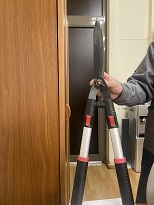 մետաղական, բացված վիճակում 87սմ, բռնակների երկարությունը 59սմ բացված վիճակում, փակ վիճակում 37,5 սմ, ռետինե ծածկույթով,  շեղբի երկարությունը 20,5սմ  կտրող հատվածի շեղբերի շփման հեռավորությունը կարգավորվող հատ230023002300920092004ՀՀ, ք. Երևան, Արգիշտի 1ՀՀ, ք. Երևան, Արգիշտի 1ՀՀ, ք. Երևան, Արգիշտի 1Պայմանագիրը /համաձայնագիրը/ օրենքով սահմանված կարգով ուժի մեջ մտնելուց հետո մինչև 340-րդ օրացույցային օրը ներառյալ, բայց ոչ ուշ քան 2024 թվականի դեկտեմբերի 25-ըՊայմանագիրը /համաձայնագիրը/ օրենքով սահմանված կարգով ուժի մեջ մտնելուց հետո մինչև 340-րդ օրացույցային օրը ներառյալ, բայց ոչ ուշ քան 2024 թվականի դեկտեմբերի 25-ը1439541110/1պարաններպարան կապրոնից, հաստությունը՝ 2մմմ500500500100001000020ՀՀ, ք. Երևան, Արգիշտի 1ՀՀ, ք. Երևան, Արգիշտի 1ՀՀ, ք. Երևան, Արգիշտի 1Պայմանագիրը /համաձայնագիրը/ օրենքով սահմանված կարգով ուժի մեջ մտնելուց հետո մինչև 340-րդ օրացույցային օրը ներառյալ, բայց ոչ ուշ քան 2024 թվականի դեկտեմբերի 25-ըՊայմանագիրը /համաձայնագիրը/ օրենքով սահմանված կարգով ուժի մեջ մտնելուց հետո մինչև 340-րդ օրացույցային օրը ներառյալ, բայց ոչ ուշ քան 2024 թվականի դեկտեմբերի 25-ը1542130000/1 ծորակներ, փականներ և նմանատիպ սարքեր /սիֆոնի  հավաքածու/Սիֆոնի լվացարանին ձգվող հատվածի հավաքածու, որը ներառում է՝ ռետինե սալնիկներ, հեղյուս, մանեկ և մետաղական ցանց, ռետինե սալնիկների բարձրությունը 3,3-3,5 մմ, պտուտակի երկարությունը 6,7-7 սմ, խողովակին ձգվող հատվածի տրամագիծը 4,1 սմ Վեգա  ֆիրմայի կամ համարժեքհավաքածու550550550330003300060ՀՀ, ք. Երևան, Արգիշտի 1ՀՀ, ք. Երևան, Արգիշտի 1ՀՀ, ք. Երևան, Արգիշտի 1Պայմանագիրը /համաձայնագիրը/ օրենքով սահմանված կարգով ուժի մեջ մտնելուց հետո մինչև 340-րդ օրացույցային օրը ներառյալ, բայց ոչ ուշ քան 2024 թվականի դեկտեմբերի 25-ըՊայմանագիրը /համաձայնագիրը/ օրենքով սահմանված կարգով ուժի մեջ մտնելուց հետո մինչև 340-րդ օրացույցային օրը ներառյալ, բայց ոչ ուշ քան 2024 թվականի դեկտեմբերի 25-ը1642131100/1 փականներ` ըստ գործառույթների /փական 150մմ/Փական150մմ EPDM ( -20աստիճանից +130աստիճան) տաք և սառը ջրի համար, կաղապարը չուգունե GG25, սկավառակը չժանգոտվող մետաղից 304, ճնշումը 1.6 МПа,  ֆլանեցից ֆլանեց 27սմ արտասահմանյան արտադրանք կամ համարժեքհատ5800058000580001160001160002ՀՀ, ք. Երևան, Արգիշտի 1ՀՀ, ք. Երևան, Արգիշտի 1ՀՀ, ք. Երևան, Արգիշտի 1Պայմանագիրը /համաձայնագիրը/ օրենքով սահմանված կարգով ուժի մեջ մտնելուց հետո մինչև 340-րդ օրացույցային օրը ներառյալ, բայց ոչ ուշ քան 2024 թվականի դեկտեմբերի 25-ըՊայմանագիրը /համաձայնագիրը/ օրենքով սահմանված կարգով ուժի մեջ մտնելուց հետո մինչև 340-րդ օրացույցային օրը ներառյալ, բայց ոչ ուշ քան 2024 թվականի դեկտեմբերի 25-ը1742131100/2 փականներ` ըստ գործառույթների /փական ջրի d3/4/Փական ջրի d3/4 կաղապարը բրոնզե կես պտույտ ամերիկանկա հատ200020002000200002000010ՀՀ, ք. Երևան, Արգիշտի 1ՀՀ, ք. Երևան, Արգիշտի 1ՀՀ, ք. Երևան, Արգիշտի 1Պայմանագիրը /համաձայնագիրը/ օրենքով սահմանված կարգով ուժի մեջ մտնելուց հետո մինչև 340-րդ օրացույցային օրը ներառյալ, բայց ոչ ուշ քան 2024 թվականի դեկտեմբերի 25-ըՊայմանագիրը /համաձայնագիրը/ օրենքով սահմանված կարգով ուժի մեջ մտնելուց հետո մինչև 340-րդ օրացույցային օրը ներառյալ, բայց ոչ ուշ քան 2024 թվականի դեկտեմբերի 25-ը1842131100/3 փականներ` ըստ գործառույթների /կոնքաբաչոկի փական/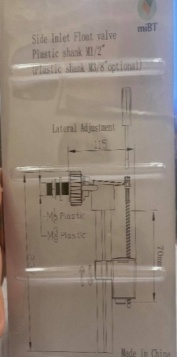 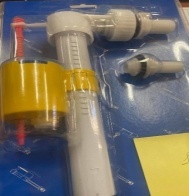 հավաքածու660006600030ՀՀ, ք. Երևան, Արգիշտի 1ՀՀ, ք. Երևան, Արգիշտի 1ՀՀ, ք. Երևան, Արգիշտի 1Պայմանագիրը /համաձայնագիրը/ օրենքով սահմանված կարգով ուժի մեջ մտնելուց հետո մինչև 340-րդ օրացույցային օրը ներառյալ, բայց ոչ ուշ քան 2024 թվականի դեկտեմբերի 25-ըՊայմանագիրը /համաձայնագիրը/ օրենքով սահմանված կարգով ուժի մեջ մտնելուց հետո մինչև 340-րդ օրացույցային օրը ներառյալ, բայց ոչ ուշ քան 2024 թվականի դեկտեմբերի 25-ը1942131100/4 փականներ` ըստ գործառույթների /կոնքաբաչոկի փական 1/2 /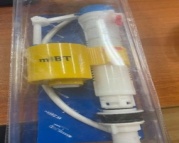 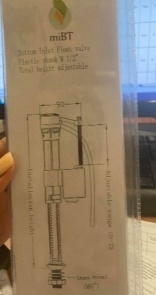 Կոնքաբաչոկի փական 1/2  ուղղահայաց  լողանով ներառյալ ամրացման դետալները, ամրացման պտուտակավոր մասը 4-5 սմ եվրոպական արտադրության կամ համարժեքհավաքածու240024002400840008400035ՀՀ, ք. Երևան, Արգիշտի 1ՀՀ, ք. Երևան, Արգիշտի 1ՀՀ, ք. Երևան, Արգիշտի 1Պայմանագիրը /համաձայնագիրը/ օրենքով սահմանված կարգով ուժի մեջ մտնելուց հետո մինչև 340-րդ օրացույցային օրը ներառյալ, բայց ոչ ուշ քան 2024 թվականի դեկտեմբերի 25-ըՊայմանագիրը /համաձայնագիրը/ օրենքով սահմանված կարգով ուժի մեջ մտնելուց հետո մինչև 340-րդ օրացույցային օրը ներառյալ, բայց ոչ ուշ քան 2024 թվականի դեկտեմբերի 25-ը2042131100/5 փականներ` ըստ գործառույթների /փական100մմ /Փական 100մմ  սողնակավոր   EPDM ( -20աստիճանից +130աստիճան) տաք և սառը ջրի համար, կաղապարը չուգունե GG25, սկավառակը չժանգոտվող մետաղից 304, ճնշումը 1.6 МПа, երկարություն՝ֆլանեցից ֆլանեց  21սմ  արտասահմանյան արտադրանք կամ համարժեքհատ35000350003500070000700002ՀՀ, ք. Երևան, Արգիշտի 1ՀՀ, ք. Երևան, Արգիշտի 1ՀՀ, ք. Երևան, Արգիշտի 1Պայմանագիրը /համաձայնագիրը/ օրենքով սահմանված կարգով ուժի մեջ մտնելուց հետո մինչև 340-րդ օրացույցային օրը ներառյալ, բայց ոչ ուշ քան 2024 թվականի դեկտեմբերի 25-ըՊայմանագիրը /համաձայնագիրը/ օրենքով սահմանված կարգով ուժի մեջ մտնելուց հետո մինչև 340-րդ օրացույցային օրը ներառյալ, բայց ոչ ուշ քան 2024 թվականի դեկտեմբերի 25-ը2142131100/7 փականներ` ըստ գործառույթների/փական/80մմ /Փական 80մմ EPDM ( -20աստիճանից +130աստիճան) տաք և սառը ջրի համար, կաղապարը չուգունե GG25, սկավառակը չժանգոտվող մետաղից 304, ճնշումը 1.6 МПа,  ֆլանեցից ֆլանեց 18 սմ արտասահմանյան արտադրանք կամ համարժեքհատ30000300003000060000600002ՀՀ, ք. Երևան, Արգիշտի 1ՀՀ, ք. Երևան, Արգիշտի 1ՀՀ, ք. Երևան, Արգիշտի 1Պայմանագիրը /համաձայնագիրը/ օրենքով սահմանված կարգով ուժի մեջ մտնելուց հետո մինչև 340-րդ օրացույցային օրը ներառյալ, բայց ոչ ուշ քան 2024 թվականի դեկտեմբերի 25-ըՊայմանագիրը /համաձայնագիրը/ օրենքով սահմանված կարգով ուժի մեջ մտնելուց հետո մինչև 340-րդ օրացույցային օրը ներառյալ, բայց ոչ ուշ քան 2024 թվականի դեկտեմբերի 25-ը2242131100/5 փականներ` ըստ գործառույթների /փական 50մմ /Փական 50մմ EPDM ( -20աստիճանից +130աստիճան) տաք և սառը ջրի համար, կաղապարը չուգունե GG25, սկավառակը չժանգոտվող մետաղից 304, ճնշումը 1.6 МПа,  ֆլանեցից ֆլանեց 15 սմ արտասահմանյան արտադրանք կամ համարժեքհատ25000250002500050000500002ՀՀ, ք. Երևան, Արգիշտի 1ՀՀ, ք. Երևան, Արգիշտի 1ՀՀ, ք. Երևան, Արգիշտի 1Պայմանագիրը /համաձայնագիրը/ օրենքով սահմանված կարգով ուժի մեջ մտնելուց հետո մինչև 340-րդ օրացույցային օրը ներառյալ, բայց ոչ ուշ քան 2024 թվականի դեկտեմբերի 25-ըՊայմանագիրը /համաձայնագիրը/ օրենքով սահմանված կարգով ուժի մեջ մտնելուց հետո մինչև 340-րդ օրացույցային օրը ներառյալ, բայց ոչ ուշ քան 2024 թվականի դեկտեմբերի 25-ը2342131100/9 փականներ` ըստ գործառույթների/փական ֆանկոլի համար 3/4/Փական ֆանկոլի համար 3/4՞ պլաստմասե /պոլիպրոպիլեն/ անկյունաձև խողովակը 3/4 երկու ծայրերից ներդրված մետաղական ռեզբայով, փակող մասը գնդիկավոր մետաղական, վրան ամրացված պլաստմասե գլխիկով փական:հատ   300030003000600006000020ՀՀ, ք. Երևան, Արգիշտի 1ՀՀ, ք. Երևան, Արգիշտի 1ՀՀ, ք. Երևան, Արգիշտի 1Պայմանագիրը /համաձայնագիրը/ օրենքով սահմանված կարգով ուժի մեջ մտնելուց հետո մինչև 340-րդ օրացույցային օրը ներառյալ, բայց ոչ ուշ քան 2024 թվականի դեկտեմբերի 25-ըՊայմանագիրը /համաձայնագիրը/ օրենքով սահմանված կարգով ուժի մեջ մտնելուց հետո մինչև 340-րդ օրացույցային օրը ներառյալ, բայց ոչ ուշ քան 2024 թվականի դեկտեմբերի 25-ը2442131100/9 փականներ` ըստ գործառույթների/փական ֆանկոլի համար 1/2/Փական ֆանկոլի համար 1/2՞ պլաստմասե /պոլիպրոպիլեն/ անկյունաձև խողովակը 1/2 " երկու ծայրերից ներդրված մետաղական ռեզբայով, փակող մասը գնդիկավոր մետաղական, վրան ամրացված պլաստմասե գլխիկով փական:հատ   200020002000400004000020ՀՀ, ք. Երևան, Արգիշտի 1ՀՀ, ք. Երևան, Արգիշտի 1ՀՀ, ք. Երևան, Արգիշտի 1Պայմանագիրը /համաձայնագիրը/ օրենքով սահմանված կարգով ուժի մեջ մտնելուց հետո մինչև 340-րդ օրացույցային օրը ներառյալ, բայց ոչ ուշ քան 2024 թվականի դեկտեմբերի 25-ըՊայմանագիրը /համաձայնագիրը/ օրենքով սահմանված կարգով ուժի մեջ մտնելուց հետո մինչև 340-րդ օրացույցային օրը ներառյալ, բայց ոչ ուշ քան 2024 թվականի դեկտեմբերի 25-ը2542131100/10 փականներ` ըստ գործառույթների /փական բրոնզե d1/2/Փական բրոնզե d1/2, լրիվ պտույտհատ   200020002000260002600013ՀՀ, ք. Երևան, Արգիշտի 1ՀՀ, ք. Երևան, Արգիշտի 1ՀՀ, ք. Երևան, Արգիշտի 1Պայմանագիրը /համաձայնագիրը/ օրենքով սահմանված կարգով ուժի մեջ մտնելուց հետո մինչև 340-րդ օրացույցային օրը ներառյալ, բայց ոչ ուշ քան 2024 թվականի դեկտեմբերի 25-ըՊայմանագիրը /համաձայնագիրը/ օրենքով սահմանված կարգով ուժի մեջ մտնելուց հետո մինչև 340-րդ օրացույցային օրը ներառյալ, բայց ոչ ուշ քան 2024 թվականի դեկտեմբերի 25-ը2642131100/11 փականներ` ըստ գործառույթների /փական d3/4/Փական (ամերիկանկա) d3/4 մետաղապլաստե խողովակի միացումը մետաղյա խողովակի հետ Կադե  ֆիրմայի կամ համարժեքհատ   250025002500250002500010ՀՀ, ք. Երևան, Արգիշտի 1ՀՀ, ք. Երևան, Արգիշտի 1ՀՀ, ք. Երևան, Արգիշտի 1Պայմանագիրը /համաձայնագիրը/ օրենքով սահմանված կարգով ուժի մեջ մտնելուց հետո մինչև 340-րդ օրացույցային օրը ներառյալ, բայց ոչ ուշ քան 2024 թվականի դեկտեմբերի 25-ըՊայմանագիրը /համաձայնագիրը/ օրենքով սահմանված կարգով ուժի մեջ մտնելուց հետո մինչև 340-րդ օրացույցային օրը ներառյալ, բայց ոչ ուշ քան 2024 թվականի դեկտեմբերի 25-ը2742131100/12 փականներ` ըստ գործառույթ ների /փական (ամերիկանկա) d 1/2/Փական (ամերիկանկա) d 1/2 մետաղապլաստե խողովակի միացումը մետաղյա խոխովակի հետ Կադե ֆիրմայի կամ համարժեքհատ   20002000200016000160008ՀՀ, ք. Երևան, Արգիշտի 1ՀՀ, ք. Երևան, Արգիշտի 1ՀՀ, ք. Երևան, Արգիշտի 1Պայմանագիրը /համաձայնագիրը/ օրենքով սահմանված կարգով ուժի մեջ մտնելուց հետո մինչև 340-րդ օրացույցային օրը ներառյալ, բայց ոչ ուշ քան 2024 թվականի դեկտեմբերի 25-ըՊայմանագիրը /համաձայնագիրը/ օրենքով սահմանված կարգով ուժի մեջ մտնելուց հետո մինչև 340-րդ օրացույցային օրը ներառյալ, բայց ոչ ուշ քան 2024 թվականի դեկտեմբերի 25-ը2842131100/13 փականներ` ըստ գործառույթների /d1բրոնզե/Փական d1 կաղապարը բրոնզե, լրիվ պտույտհատ400040004000400004000010ՀՀ, ք. Երևան, Արգիշտի 1ՀՀ, ք. Երևան, Արգիշտի 1ՀՀ, ք. Երևան, Արգիշտի 1Պայմանագիրը /համաձայնագիրը/ օրենքով սահմանված կարգով ուժի մեջ մտնելուց հետո մինչև 340-րդ օրացույցային օրը ներառյալ, բայց ոչ ուշ քան 2024 թվականի դեկտեմբերի 25-ըՊայմանագիրը /համաձայնագիրը/ օրենքով սահմանված կարգով ուժի մեջ մտնելուց հետո մինչև 340-րդ օրացույցային օրը ներառյալ, բայց ոչ ուշ քան 2024 թվականի դեկտեմբերի 25-ը2942131100/13փական 1/2 գնդիկավոր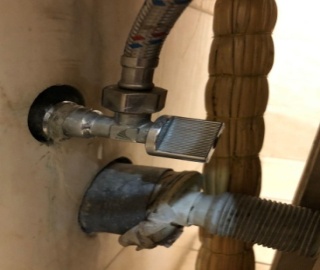 փական 1/2 գնդիկավոր կոնքաբաչոկի և լվացարանի համարհատ135013501350202502025015ՀՀ, ք. Երևան, Արգիշտի 1ՀՀ, ք. Երևան, Արգիշտի 1ՀՀ, ք. Երևան, Արգիշտի 1Պայմանագիրը /համաձայնագիրը/ օրենքով սահմանված կարգով ուժի մեջ մտնելուց հետո մինչև 340-րդ օրացույցային օրը ներառյալ, բայց ոչ ուշ քան 2024 թվականի դեկտեմբերի 25-ըՊայմանագիրը /համաձայնագիրը/ օրենքով սահմանված կարգով ուժի մեջ մտնելուց հետո մինչև 340-րդ օրացույցային օրը ներառյալ, բայց ոչ ուշ քան 2024 թվականի դեկտեմբերի 25-ը3042131470/1 ծորակների մասեր /ծորակի միջուկ/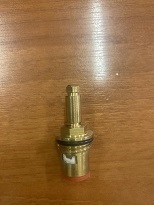 Ջրի ծորակի միջուկ բացվող հատվածի մասը քառակուսի երկարությունը 2,5 սմ  ,կոռպուսի մեջ ձգվող մասը 2,5 սմ հատ600600600270002700045ՀՀ, ք. Երևան, Արգիշտի 1ՀՀ, ք. Երևան, Արգիշտի 1ՀՀ, ք. Երևան, Արգիշտի 1Պայմանագիրը /համաձայնագիրը/ օրենքով սահմանված կարգով ուժի մեջ մտնելուց հետո մինչև 340-րդ օրացույցային օրը ներառյալ, բայց ոչ ուշ քան 2024 թվականի դեկտեմբերի 25-ըՊայմանագիրը /համաձայնագիրը/ օրենքով սահմանված կարգով ուժի մեջ մտնելուց հետո մինչև 340-րդ օրացույցային օրը ներառյալ, բայց ոչ ուշ քան 2024 թվականի դեկտեմբերի 25-ը3142131470/2 ծորակների մասեր /1/2 կես պտույտ/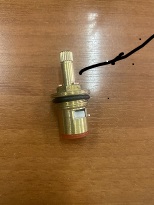 Ջրի ծորակի միջուկ 1/2  հաքնելու վերին հատվածը կլոր կամ ստղաձև երկարությունը 2,5 սմ  ,կոռպուսի մեջ ձգվող մասը 2,5 սմ հատ270002700045ՀՀ, ք. Երևան, Արգիշտի 1ՀՀ, ք. Երևան, Արգիշտի 1ՀՀ, ք. Երևան, Արգիշտի 1Պայմանագիրը /համաձայնագիրը/ օրենքով սահմանված կարգով ուժի մեջ մտնելուց հետո մինչև 340-րդ օրացույցային օրը ներառյալ, բայց ոչ ուշ քան 2024 թվականի դեկտեմբերի 25-ըՊայմանագիրը /համաձայնագիրը/ օրենքով սահմանված կարգով ուժի մեջ մտնելուց հետո մինչև 340-րդ օրացույցային օրը ներառյալ, բայց ոչ ուշ քան 2024 թվականի դեկտեմբերի 25-ը3242131470Գնդիկավոր փական 3/4դ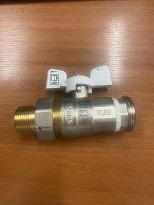   Գնդիկավոր փական 3/4" պատյանը /կորպուս/ լատունե ամերիկանկահատ300030003000900090003ՀՀ, ք. Երևան, Արգիշտի 1ՀՀ, ք. Երևան, Արգիշտի 1ՀՀ, ք. Երևան, Արգիշտի 1Պայմանագիրը /համաձայնագիրը/ օրենքով սահմանված կարգով ուժի մեջ մտնելուց հետո մինչև 340-րդ օրացույցային օրը ներառյալ, բայց ոչ ուշ քան 2024 թվականի դեկտեմբերի 25-ըՊայմանագիրը /համաձայնագիրը/ օրենքով սահմանված կարգով ուժի մեջ մտնելուց հետո մինչև 340-րդ օրացույցային օրը ներառյալ, բայց ոչ ուշ քան 2024 թվականի դեկտեմբերի 25-ը3342131470/3 ծորակների մասեր  /քիթ/ ամրացվող միաբեվեռ ջրի ծորակի վերդիր մաս՝ քիթ, նիկելապատ, բարձրությունը 20սմհատ100010001000600006000060ՀՀ, ք. Երևան, Արգիշտի 1ՀՀ, ք. Երևան, Արգիշտի 1ՀՀ, ք. Երևան, Արգիշտի 1Պայմանագիրը /համաձայնագիրը/ օրենքով սահմանված կարգով ուժի մեջ մտնելուց հետո մինչև 340-րդ օրացույցային օրը ներառյալ, բայց ոչ ուշ քան 2024 թվականի դեկտեմբերի 25-ըՊայմանագիրը /համաձայնագիրը/ օրենքով սահմանված կարգով ուժի մեջ մտնելուց հետո մինչև 340-րդ օրացույցային օրը ներառյալ, բայց ոչ ուշ քան 2024 թվականի դեկտեմբերի 25-ը3442131490/1 սիֆոնի հավաքածու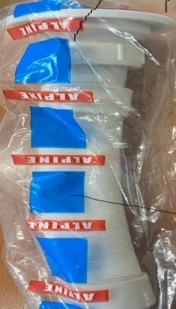 Սիֆոնի հավաքածու  լվացարանի համար պլաստմասե ճկուն խողովակ, ընդհանուր երկարությունը փակ վիճակում 29-30սմ  ներառյալ լվացարանին ամրացվող մետաղական ցանցը 7-7,5սմ տրամագիծ ճկուն խողովակի տրամագիծը 3,8-4սմ , ճկուն մասը փակ վիճակում 18,5-19 սմ, ստորին մասի տրամագիծը 3-3,2սմ երկարությունը 4,5-5սմ հավաքածու700700700560005600080ՀՀ, ք. Երևան, Արգիշտի 1ՀՀ, ք. Երևան, Արգիշտի 1ՀՀ, ք. Երևան, Արգիշտի 1Պայմանագիրը /համաձայնագիրը/ օրենքով սահմանված կարգով ուժի մեջ մտնելուց հետո մինչև 340-րդ օրացույցային օրը ներառյալ, բայց ոչ ուշ քան 2024 թվականի դեկտեմբերի 25-ըՊայմանագիրը /համաձայնագիրը/ օրենքով սահմանված կարգով ուժի մեջ մտնելուց հետո մինչև 340-րդ օրացույցային օրը ներառյալ, բայց ոչ ուշ քան 2024 թվականի դեկտեմբերի 25-ը3542961300/1 հիգիենիկ պարագաների դիսպենսերներ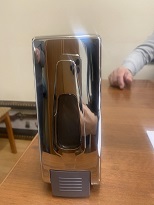 500 մլ տարողությամբ պլաստմասե  թափանցիկ վերևի օճառ լցնելու հատվածը բացվող պատին ամրացվող սեղմվող կոճակի զսպանակը երկաթյա պատին ամրացվող դետալը 3 անցքով  վերևի անցքերի հեռավորությունը 5 սմ պատին կպչող դետալը անշարժ կանտեյները տեղաշարժելու հնարավորության կանտեյների հետևի մասի երկարությունը 15,5 սմ առջևը 13,5 լայնքը 9 սմ կողքի խորությունը 7,5 սմ պատին ամրացվող դետալներով հատ20002000200011000011000055ՀՀ, ք. Երևան, Արգիշտի 1ՀՀ, ք. Երևան, Արգիշտի 1ՀՀ, ք. Երևան, Արգիշտի 1Պայմանագիրը /համաձայնագիրը/ օրենքով սահմանված կարգով ուժի մեջ մտնելուց հետո մինչև 340-րդ օրացույցային օրը ներառյալ, բայց ոչ ուշ քան 2024 թվականի դեկտեմբերի 25-ըՊայմանագիրը /համաձայնագիրը/ օրենքով սահմանված կարգով ուժի մեջ մտնելուց հետո մինչև 340-րդ օրացույցային օրը ներառյալ, բայց ոչ ուշ քան 2024 թվականի դեկտեմբերի 25-ը3644110000/1 շինարարական նյութեր /ծեփամածիկ մելային/Ծեփամածիկ մելային նախատեսված ներքին պատերի հարդարման համար  /մելային հիմքով /, 30կգ-անոց պարկերով Շեն  ֆիրմայի կամ համարժեքկգ2502502503750037500150ՀՀ, ք. Երևան, Արգիշտի 1ՀՀ, ք. Երևան, Արգիշտի 1ՀՀ, ք. Երևան, Արգիշտի 1Պայմանագիրը /համաձայնագիրը/ օրենքով սահմանված կարգով ուժի մեջ մտնելուց հետո մինչև 340-րդ օրացույցային օրը ներառյալ, բայց ոչ ուշ քան 2024 թվականի դեկտեմբերի 25-ըՊայմանագիրը /համաձայնագիրը/ օրենքով սահմանված կարգով ուժի մեջ մտնելուց հետո մինչև 340-րդ օրացույցային օրը ներառյալ, բայց ոչ ուշ քան 2024 թվականի դեկտեմբերի 25-ը3744921500/1ծեփամածիկ` գիպսայինԾեփամածիկ նախատեսված ներքին պատերի հարդարման համար /գիպսային հիմքով /,  30կգ-անոց պարկերով Շեն ֆիրմայի կամ համարժեքկգ1401401406300063000450ՀՀ, ք. Երևան, Արգիշտի 1ՀՀ, ք. Երևան, Արգիշտի 1ՀՀ, ք. Երևան, Արգիշտի 1Պայմանագիրը /համաձայնագիրը/ օրենքով սահմանված կարգով ուժի մեջ մտնելուց հետո մինչև 340-րդ օրացույցային օրը ներառյալ, բայց ոչ ուշ քան 2024 թվականի դեկտեմբերի 25-ըՊայմանագիրը /համաձայնագիրը/ օրենքով սահմանված կարգով ուժի մեջ մտնելուց հետո մինչև 340-րդ օրացույցային օրը ներառյալ, բայց ոչ ուշ քան 2024 թվականի դեկտեմբերի 25-ը3844110000/2 շինարարական նյութեր  /ինքնակպչող ապակյա նրբաթելային ցանց 4,8սմ/Ներկարարի ինքնակպչող ապակյա նրբաթելային ցանց 4,8սմ լայնությամբ, 90մ երկարությամբ "Սանտամոնիկա " ֆիրմայի կամ համարժեքհատ135013501350270002700020ՀՀ, ք. Երևան, Արգիշտի 1ՀՀ, ք. Երևան, Արգիշտի 1ՀՀ, ք. Երևան, Արգիշտի 1Պայմանագիրը /համաձայնագիրը/ օրենքով սահմանված կարգով ուժի մեջ մտնելուց հետո մինչև 340-րդ օրացույցային օրը ներառյալ, բայց ոչ ուշ քան 2024 թվականի դեկտեմբերի 25-ըՊայմանագիրը /համաձայնագիրը/ օրենքով սահմանված կարգով ուժի մեջ մտնելուց հետո մինչև 340-րդ օրացույցային օրը ներառյալ, բայց ոչ ուշ քան 2024 թվականի դեկտեմբերի 25-ը3944110000/3 շինարարական նյութեր /ինքնակպչող ապակյա նրբաթելային ցանց 10սմ/Ներկարարի ինքնակպչող ապակյա նրբաթելային ցանց 10սմ լայնությամբ, 90մ երկարությամբ Սանտամոնիկա  ֆիրմայի կամ համարժեքհատ220022002200440004400020ՀՀ, ք. Երևան, Արգիշտի 1ՀՀ, ք. Երևան, Արգիշտի 1ՀՀ, ք. Երևան, Արգիշտի 1Պայմանագիրը /համաձայնագիրը/ օրենքով սահմանված կարգով ուժի մեջ մտնելուց հետո մինչև 340-րդ օրացույցային օրը ներառյալ, բայց ոչ ուշ քան 2024 թվականի դեկտեմբերի 25-ըՊայմանագիրը /համաձայնագիրը/ օրենքով սահմանված կարգով ուժի մեջ մտնելուց հետո մինչև 340-րդ օրացույցային օրը ներառյալ, բայց ոչ ուշ քան 2024 թվականի դեկտեմբերի 25-ը4044110000/4 շինարարական նյութեր /պոլիէթիլենային թաղանթ /Ապակիների ինքնակպչող պոլիէթիլենային թաղանթ ,փաթեթը15մ-ոց,90 սմ լայնությամբ,  բաց շականակագույն կամ ծխի գույնփաթ2700027000270001080001080004ՀՀ, ք. Երևան, Արգիշտի 1ՀՀ, ք. Երևան, Արգիշտի 1ՀՀ, ք. Երևան, Արգիշտի 1Պայմանագիրը /համաձայնագիրը/ օրենքով սահմանված կարգով ուժի մեջ մտնելուց հետո մինչև 340-րդ օրացույցային օրը ներառյալ, բայց ոչ ուշ քան 2024 թվականի դեկտեմբերի 25-ըՊայմանագիրը /համաձայնագիրը/ օրենքով սահմանված կարգով ուժի մեջ մտնելուց հետո մինչև 340-րդ օրացույցային օրը ներառյալ, բայց ոչ ուշ քան 2024 թվականի դեկտեմբերի 25-ը4144110000/5 շինարարական նյութեր /մածիկ /մածիկ ունիվերսալ, չափածրարված 1,5կգ-անոց տուփով Crows  ֆիրմայի կամ համարժեքկգ700700700182001820026ՀՀ, ք. Երևան, Արգիշտի 1ՀՀ, ք. Երևան, Արգիշտի 1ՀՀ, ք. Երևան, Արգիշտի 1Պայմանագիրը /համաձայնագիրը/ օրենքով սահմանված կարգով ուժի մեջ մտնելուց հետո մինչև 340-րդ օրացույցային օրը ներառյալ, բայց ոչ ուշ քան 2024 թվականի դեկտեմբերի 25-ըՊայմանագիրը /համաձայնագիրը/ օրենքով սահմանված կարգով ուժի մեջ մտնելուց հետո մինչև 340-րդ օրացույցային օրը ներառյալ, բայց ոչ ուշ քան 2024 թվականի դեկտեմբերի 25-ը4244110000/6 շինարարական նյութեր /սիլիկոն /Սիլիկոն նախատեսված տարբեր տեսակի մոնտաժային աշխատանքներ կատարելու համար 280գ տարայով,  թափանցիկհատ125012501250500005000040ՀՀ, ք. Երևան, Արգիշտի 1ՀՀ, ք. Երևան, Արգիշտի 1ՀՀ, ք. Երևան, Արգիշտի 1Պայմանագիրը /համաձայնագիրը/ օրենքով սահմանված կարգով ուժի մեջ մտնելուց հետո մինչև 340-րդ օրացույցային օրը ներառյալ, բայց ոչ ուշ քան 2024 թվականի դեկտեմբերի 25-ըՊայմանագիրը /համաձայնագիրը/ օրենքով սահմանված կարգով ուժի մեջ մտնելուց հետո մինչև 340-րդ օրացույցային օրը ներառյալ, բայց ոչ ուշ քան 2024 թվականի դեկտեմբերի 25-ը4344110000/7 շինարարական նյութեր /հերմետիկ/Մոնտաժային հերմետիկ (պոլիուրետանի փրփուր) նախատեսված դռների և պատուհանների ամրացման և այլ տեսակի մոնտաժային աշխատանքների համար, 450մլ տարողությամբ հեղուկացրիչով բալոնով (ներառյալ հեղուկացրիչին ամրացվող բարակ պլաստմասե խողովակը)հատ140014001400280002800020ՀՀ, ք. Երևան, Արգիշտի 1ՀՀ, ք. Երևան, Արգիշտի 1ՀՀ, ք. Երևան, Արգիշտի 1Պայմանագիրը /համաձայնագիրը/ օրենքով սահմանված կարգով ուժի մեջ մտնելուց հետո մինչև 340-րդ օրացույցային օրը ներառյալ, բայց ոչ ուշ քան 2024 թվականի դեկտեմբերի 25-ըՊայմանագիրը /համաձայնագիրը/ օրենքով սահմանված կարգով ուժի մեջ մտնելուց հետո մինչև 340-րդ օրացույցային օրը ներառյալ, բայց ոչ ուշ քան 2024 թվականի դեկտեմբերի 25-ը4444110000/8 շինարարական նյութեր /գիպսոնիտ/Գիպսոնիտ (Ներառում է գիպս պոլիմերային խառնուրդ) 30կգ թղթե պարկով կամ այլ տարաներով, «Mix» ֆիրմայիհատ230023002300253002530011ՀՀ, ք. Երևան, Արգիշտի 1ՀՀ, ք. Երևան, Արգիշտի 1ՀՀ, ք. Երևան, Արգիշտի 1Պայմանագիրը /համաձայնագիրը/ օրենքով սահմանված կարգով ուժի մեջ մտնելուց հետո մինչև 340-րդ օրացույցային օրը ներառյալ, բայց ոչ ուշ քան 2024 թվականի դեկտեմբերի 25-ըՊայմանագիրը /համաձայնագիրը/ օրենքով սահմանված կարգով ուժի մեջ մտնելուց հետո մինչև 340-րդ օրացույցային օրը ներառյալ, բայց ոչ ուշ քան 2024 թվականի դեկտեմբերի 25-ը4544110000/9 շինարարական նյութեր /ներկարարի թաս մեծ/Ներկարարի թաս չափերը՝ 30x60սմ,  ներկի լցոնման և ներկագլանիկով աշխատելու համար նախատեսված փոսիկով, փոսիկի լայնությունը 100մմ±10%, խորությունը 70մմ±10%հատ120012001200720072006ՀՀ, ք. Երևան, Արգիշտի 1ՀՀ, ք. Երևան, Արգիշտի 1ՀՀ, ք. Երևան, Արգիշտի 1Պայմանագիրը /համաձայնագիրը/ օրենքով սահմանված կարգով ուժի մեջ մտնելուց հետո մինչև 340-րդ օրացույցային օրը ներառյալ, բայց ոչ ուշ քան 2024 թվականի դեկտեմբերի 25-ըՊայմանագիրը /համաձայնագիրը/ օրենքով սահմանված կարգով ուժի մեջ մտնելուց հետո մինչև 340-րդ օրացույցային օրը ներառյալ, բայց ոչ ուշ քան 2024 թվականի դեկտեմբերի 25-ը4644110000/10 շինարարական նյութեր /ներկարարի թաս փոքր/Ներկարարի թաս չափերը՝ 15x29սմ, ներկի լցոնման և ներկագլանիկով աշխատելու համար նախատեսված փոսիկով, փոսիկի լայնությունը 100մմ±10%,  խորությունը 50մմ±10%,հատ800800800480048006ՀՀ, ք. Երևան, Արգիշտի 1ՀՀ, ք. Երևան, Արգիշտի 1ՀՀ, ք. Երևան, Արգիշտի 1Պայմանագիրը /համաձայնագիրը/ օրենքով սահմանված կարգով ուժի մեջ մտնելուց հետո մինչև 340-րդ օրացույցային օրը ներառյալ, բայց ոչ ուշ քան 2024 թվականի դեկտեմբերի 25-ըՊայմանագիրը /համաձայնագիրը/ օրենքով սահմանված կարգով ուժի մեջ մտնելուց հետո մինչև 340-րդ օրացույցային օրը ներառյալ, բայց ոչ ուշ քան 2024 թվականի դեկտեմբերի 25-ը4744110000/12 շինարարական նյութեր /ինքնակպչող ժապավեն/Ինքնակպչող ժապավեն միակողմանի 25*5մմ հատակին ամրացնելու համար չսահող մակերեսով սև գույն  ջրադիմացկուն կոշտ և խորդուբորդ մակերեսով հատ22002200220015400154007ՀՀ, ք. Երևան, Արգիշտի 1ՀՀ, ք. Երևան, Արգիշտի 1ՀՀ, ք. Երևան, Արգիշտի 1Պայմանագիրը /համաձայնագիրը/ օրենքով սահմանված կարգով ուժի մեջ մտնելուց հետո մինչև 340-րդ օրացույցային օրը ներառյալ, բայց ոչ ուշ քան 2024 թվականի դեկտեմբերի 25-ըՊայմանագիրը /համաձայնագիրը/ օրենքով սահմանված կարգով ուժի մեջ մտնելուց հետո մինչև 340-րդ օրացույցային օրը ներառյալ, բայց ոչ ուշ քան 2024 թվականի դեկտեմբերի 25-ը4844111411/1 ներկ, ջրաէմուլսիոն, ակրիլ Ջրաէմուլսիոն ներկ նախատեսված ներքին մակերեսների ներկման համար պատրաստված ակրիլային սուպերպոլիմերի և անօրգանական լցանյութերի հիման վրա էկոլոգիապես մաքուր, առողջության համար անվտանգ  15լիտրանոց տարայով (1լիտրի   ծածկողականությունը` նվազագույնը 11քմ), պահպանման ժամկետը՝ առնվազն 5 ամիս մատակարարման օրվանից, կամ համարժեքհատ90009000900054000054000060ՀՀ, ք. Երևան, Արգիշտի 1ՀՀ, ք. Երևան, Արգիշտի 1ՀՀ, ք. Երևան, Արգիշտի 1Պայմանագիրը /համաձայնագիրը/ օրենքով սահմանված կարգով ուժի մեջ մտնելուց հետո մինչև 340-րդ օրացույցային օրը ներառյալ, բայց ոչ ուշ քան 2024 թվականի դեկտեմբերի 25-ըՊայմանագիրը /համաձայնագիրը/ օրենքով սահմանված կարգով ուժի մեջ մտնելուց հետո մինչև 340-րդ օրացույցային օրը ներառյալ, բայց ոչ ուշ քան 2024 թվականի դեկտեմբերի 25-ը49Ներկ` ֆասադայինՆերկ` ֆասադային 25 կիլոգրամանոց տարայով նախատեսված շենքերի ֆասադը ներկելու համար,մթնոլորտակայուն լուսադիմացկուն ներկ,ներքին և արտաքին աշխատանքների համար:Էլաստիկ է չի խոչնդոտում օդափոխությանը : օգտագործվում է սվաղի, բետոնի, աղյուսաշարվածքի, բետոնասալի,այլ արտաքին աշխատանքների համար: Օժտված է նախնական գույնի երկարաժամկետ պահպանման կայունությամբ: Ծածկողությունը / մեկ շերտով, հարթ մակերևույթին/ 1կգ-6քմհատ17000170001700025500025500015ՀՀ, ք. Երևան, Արգիշտի 1ՀՀ, ք. Երևան, Արգիշտի 1ՀՀ, ք. Երևան, Արգիշտի 1Պայմանագիրը /համաձայնագիրը/ օրենքով սահմանված կարգով ուժի մեջ մտնելուց հետո մինչև 340-րդ օրացույցային օրը ներառյալ, բայց ոչ ուշ քան 2024 թվականի դեկտեմբերի 25-ըՊայմանագիրը /համաձայնագիրը/ օրենքով սահմանված կարգով ուժի մեջ մտնելուց հետո մինչև 340-րդ օրացույցային օրը ներառյալ, բայց ոչ ուշ քան 2024 թվականի դեկտեմբերի 25-ը5044111413/1 յուղաներկՈւնիվերսալ յուղաներկ, 3 կգ-ոց /սպիտակ և մոխրագույն/մետաղյա տարայով, նախատեսված  մթնոլորտային ազդեցությունների և ներքին մակերեսների ներկման, մետաղական, փայտե և այլ մակերեսների պաշտպանիչ և դեկորատիվ ներկման համար: Эмаль ПФ-115 հատ42004200420010500010500025ՀՀ, ք. Երևան, Արգիշտի 1ՀՀ, ք. Երևան, Արգիշտի 1ՀՀ, ք. Երևան, Արգիշտի 1Պայմանագիրը /համաձայնագիրը/ օրենքով սահմանված կարգով ուժի մեջ մտնելուց հետո մինչև 340-րդ օրացույցային օրը ներառյալ, բայց ոչ ուշ քան 2024 թվականի դեկտեմբերի 25-ըՊայմանագիրը /համաձայնագիրը/ օրենքով սահմանված կարգով ուժի մեջ մտնելուց հետո մինչև 340-րդ օրացույցային օրը ներառյալ, բայց ոչ ուշ քան 2024 թվականի դեկտեմբերի 25-ը5144111414/1ներկ` լատեքսայիններկ լատեքսային նախատեսված ներքին մակերեսների ներկման համար պատրաստված ակրիլային սոպոլիմերից, պոլիմերային հավելանյութերից, պիգմենտներից և լցանյութերից, օժտված  բարձր մածիկությամբ, մեկ լիտրի ծածկողականությունը մեկ շերտով (լաբորատոր պայմաններում)՝ առնվազն 11քմ, ընդ որում՝ ծախսը կախված օգտագործվող մակերեսից և նրա հարթության աստիճանից կարող է փոխվել: էկոլոգիապես մաքուր,  15 լ պլասմասե տարայով, պահպանման ժամկետը՝ առնվազն 5 ամիս մատակարարման օրվանից,հատ10000100001000050000050000050ՀՀ, ք. Երևան, Արգիշտի 1ՀՀ, ք. Երևան, Արգիշտի 1ՀՀ, ք. Երևան, Արգիշտի 1Պայմանագիրը /համաձայնագիրը/ օրենքով սահմանված կարգով ուժի մեջ մտնելուց հետո մինչև 340-րդ օրացույցային օրը ներառյալ, բայց ոչ ուշ քան 2024 թվականի դեկտեմբերի 25-ըՊայմանագիրը /համաձայնագիրը/ օրենքով սահմանված կարգով ուժի մեջ մտնելուց հետո մինչև 340-րդ օրացույցային օրը ներառյալ, բայց ոչ ուշ քան 2024 թվականի դեկտեմբերի 25-ը5244111421/1գունանյութ (կոլեր)Գուաշ դիսպերսիոն կլասիկ՝  նախատեսված ջրաէմուլսիոն և լատեքսային ներկերի գունավորելու համար, 0,75լ տարողությամբ N110, N118, N131 ,Դյուֆա Ֆիրմայի կոդ 4006415253938  կամ համարժեքհատ420042004200462000462000110ՀՀ, ք. Երևան, Արգիշտի 1ՀՀ, ք. Երևան, Արգիշտի 1ՀՀ, ք. Երևան, Արգիշտի 1Պայմանագիրը /համաձայնագիրը/ օրենքով սահմանված կարգով ուժի մեջ մտնելուց հետո մինչև 340-րդ օրացույցային օրը ներառյալ, բայց ոչ ուշ քան 2024 թվականի դեկտեմբերի 25-ըՊայմանագիրը /համաձայնագիրը/ օրենքով սահմանված կարգով ուժի մեջ մտնելուց հետո մինչև 340-րդ օրացույցային օրը ներառյալ, բայց ոչ ուշ քան 2024 թվականի դեկտեմբերի 25-ը5344112730/1կտրող սկավառակ 125x22x1,2մմԿտրող և հղկող էլեկտրական գործիքի (Балгарка) կտրող սկավառակ նախատեսված մետաղ կտրելու համար, չափերը՝ 125x22x1,2մմ2 մմ, պտույտի արագությունը 13,300 մաքսիմում ,մինիմալ 80 մ/վ հատ400400400120001200030ՀՀ, ք. Երևան, Արգիշտի 1ՀՀ, ք. Երևան, Արգիշտի 1ՀՀ, ք. Երևան, Արգիշտի 1Պայմանագիրը /համաձայնագիրը/ օրենքով սահմանված կարգով ուժի մեջ մտնելուց հետո մինչև 340-րդ օրացույցային օրը ներառյալ, բայց ոչ ուշ քան 2024 թվականի դեկտեմբերի 25-ըՊայմանագիրը /համաձայնագիրը/ օրենքով սահմանված կարգով ուժի մեջ մտնելուց հետո մինչև 340-րդ օրացույցային օրը ներառյալ, բայց ոչ ուշ քան 2024 թվականի դեկտեմբերի 25-ը5444112730/2կտրող սկավառակ 115x22x1,5մմ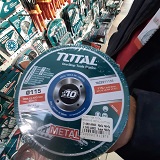 Կտրող և հղկող էլեկտրական գործիքի (Балгарка) կտրող սկավառակ նախատեսված քար կտրելու համար, չափերը՝ 115x22x1,5մմ,  2 մմ, պտույտի արագությունը 13,300 մաքսիմում ,մինիմալ 80 մ/վ, Վինգաս ֆիրմայի (արծիվի նկարով) կամ համարժեք հատ3003003006000600020ՀՀ, ք. Երևան, Արգիշտի 1ՀՀ, ք. Երևան, Արգիշտի 1ՀՀ, ք. Երևան, Արգիշտի 1Պայմանագիրը /համաձայնագիրը/ օրենքով սահմանված կարգով ուժի մեջ մտնելուց հետո մինչև 340-րդ օրացույցային օրը ներառյալ, բայց ոչ ուշ քան 2024 թվականի դեկտեմբերի 25-ըՊայմանագիրը /համաձայնագիրը/ օրենքով սահմանված կարգով ուժի մեջ մտնելուց հետո մինչև 340-րդ օրացույցային օրը ներառյալ, բայց ոչ ուշ քան 2024 թվականի դեկտեմբերի 25-ը5544112730/3կտրող սկավառակ սալիկ կտրելու  125*10*22մմ Կտրող և հղկող էլեկտրական գործիքի (Балгарка) կտրող սկավառակ նախատեսված115x22x1,5մմ 2 մմ, պտույտի արագությունը 13,300 մաքսիմում ,մինիմալ 80 մ/վկերամիկական սալիկներ կտրելու համար, չափերը՝ 125*10*22մմ հատ250025002500750075003ՀՀ, ք. Երևան, Արգիշտի 1ՀՀ, ք. Երևան, Արգիշտի 1ՀՀ, ք. Երևան, Արգիշտի 1Պայմանագիրը /համաձայնագիրը/ օրենքով սահմանված կարգով ուժի մեջ մտնելուց հետո մինչև 340-րդ օրացույցային օրը ներառյալ, բայց ոչ ուշ քան 2024 թվականի դեկտեմբերի 25-ըՊայմանագիրը /համաձայնագիրը/ օրենքով սահմանված կարգով ուժի մեջ մտնելուց հետո մինչև 340-րդ օրացույցային օրը ներառյալ, բայց ոչ ուշ քան 2024 թվականի դեկտեմբերի 25-ը5644112730/4կտրող սկավառակ  փայտ կտրելու  125*10*22մմԿտրող և հղկող էլեկտրական գործիքի (Балгарка) կտրող սկավառակ նախատեսված փայտ կտրելու համար, 125*10*22մմհատ180018001800180018001ՀՀ, ք. Երևան, Արգիշտի 1ՀՀ, ք. Երևան, Արգիշտի 1ՀՀ, ք. Երևան, Արգիշտի 1Պայմանագիրը /համաձայնագիրը/ օրենքով սահմանված կարգով ուժի մեջ մտնելուց հետո մինչև 340-րդ օրացույցային օրը ներառյալ, բայց ոչ ուշ քան 2024 թվականի դեկտեմբերի 25-ըՊայմանագիրը /համաձայնագիրը/ օրենքով սահմանված կարգով ուժի մեջ մտնելուց հետո մինչև 340-րդ օրացույցային օրը ներառյալ, բայց ոչ ուշ քան 2024 թվականի դեկտեմբերի 25-ը5744112750/1տեֆլոն պակլիտեֆլոն պակլի լայնությունը 20մմ  երկարությունը 150մ  հատ400400400340003400085ՀՀ, ք. Երևան, Արգիշտի 1ՀՀ, ք. Երևան, Արգիշտի 1ՀՀ, ք. Երևան, Արգիշտի 1Պայմանագիրը /համաձայնագիրը/ օրենքով սահմանված կարգով ուժի մեջ մտնելուց հետո մինչև 340-րդ օրացույցային օրը ներառյալ, բայց ոչ ուշ քան 2024 թվականի դեկտեմբերի 25-ըՊայմանագիրը /համաձայնագիրը/ օրենքով սահմանված կարգով ուժի մեջ մտնելուց հետո մինչև 340-րդ օրացույցային օրը ներառյալ, բայց ոչ ուշ քան 2024 թվականի դեկտեմբերի 25-ը5844161230/1 խողովակների պարագաներ /ոռոգման  ցանցի անձրևիկ/Ոռոգման  ցանցի անձրևիկ ջրի ճնշման տակ վերևի հատվածը բարձրացվող  սիզամարգերի ոռոգման համար /համաձայնեցնել պատվիրատուի հետ/ հատ220022002200660006600030ՀՀ, ք. Երևան, Արգիշտի 1ՀՀ, ք. Երևան, Արգիշտի 1ՀՀ, ք. Երևան, Արգիշտի 1Պայմանագիրը /համաձայնագիրը/ օրենքով սահմանված կարգով ուժի մեջ մտնելուց հետո մինչև 340-րդ օրացույցային օրը ներառյալ, բայց ոչ ուշ քան 2024 թվականի դեկտեմբերի 25-ըՊայմանագիրը /համաձայնագիրը/ օրենքով սահմանված կարգով ուժի մեջ մտնելուց հետո մինչև 340-րդ օրացույցային օրը ներառյալ, բայց ոչ ուշ քան 2024 թվականի դեկտեմբերի 25-ը5944163280/1 խողովակային ապրանքներ /ճկուն խողովակ զուգարանակոնքի համար 225-250մմ/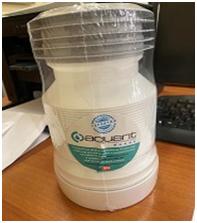 Ճկուն խողովակ /գարմոշկա/ նախատեսված զուգարանակոնքի համար, տրամագիծը (d)` 100մմ, ընդհանուր երկարությունը բացված վիճակում՝ 500-520մմ, սեղմված վիճակում 225-250մմ հատ140014001400280002800020ՀՀ, ք. Երևան, Արգիշտի 1ՀՀ, ք. Երևան, Արգիշտի 1ՀՀ, ք. Երևան, Արգիշտի 1Պայմանագիրը /համաձայնագիրը/ օրենքով սահմանված կարգով ուժի մեջ մտնելուց հետո մինչև 340-րդ օրացույցային օրը ներառյալ, բայց ոչ ուշ քան 2024 թվականի դեկտեմբերի 25-ըՊայմանագիրը /համաձայնագիրը/ օրենքով սահմանված կարգով ուժի մեջ մտնելուց հետո մինչև 340-րդ օրացույցային օրը ներառյալ, բայց ոչ ուշ քան 2024 թվականի դեկտեմբերի 25-ը6044163280/2 խողովակային ապրանքներ /հրշեջ ծորակի փողորակ/ նախատեսված հրշեջ ծորակի փողորակ, ն կենտրոնական ջրատարի խողովակին  միացնելու համար 2 դույմ /ալյումինե/ հատ45004500450018000180004ՀՀ, ք. Երևան, Արգիշտի 1ՀՀ, ք. Երևան, Արգիշտի 1ՀՀ, ք. Երևան, Արգիշտի 1Պայմանագիրը /համաձայնագիրը/ օրենքով սահմանված կարգով ուժի մեջ մտնելուց հետո մինչև 340-րդ օրացույցային օրը ներառյալ, բայց ոչ ուշ քան 2024 թվականի դեկտեմբերի 25-ըՊայմանագիրը /համաձայնագիրը/ օրենքով սահմանված կարգով ուժի մեջ մտնելուց հետո մինչև 340-րդ օրացույցային օրը ներառյալ, բայց ոչ ուշ քան 2024 թվականի դեկտեմբերի 25-ը6144163280/4 խողովակային ապրանքներ /հրշեջ փողորակ/Հրշեջ փողորակ 20մետր կցամասով ամրացված ռուսական արտադրության կամ համարժեք հատ18800188001880075200752004ՀՀ, ք. Երևան, Արգիշտի 1ՀՀ, ք. Երևան, Արգիշտի 1ՀՀ, ք. Երևան, Արգիշտի 1Պայմանագիրը /համաձայնագիրը/ օրենքով սահմանված կարգով ուժի մեջ մտնելուց հետո մինչև 340-րդ օրացույցային օրը ներառյալ, բայց ոչ ուշ քան 2024 թվականի դեկտեմբերի 25-ըՊայմանագիրը /համաձայնագիրը/ օրենքով սահմանված կարգով ուժի մեջ մտնելուց հետո մինչև 340-րդ օրացույցային օրը ներառյալ, բայց ոչ ուշ քան 2024 թվականի դեկտեմբերի 25-ը6244163280/3 խողովակային ապրանքներ/ճկուն խողովակ 350-395մմ/Ճկուն խողովակ /գարմոշկա/  նախատեսված զուգարանակոնքի համար, տրամագիծը (d)` 100մմ, ընդհանուր երկարությունը բացված վիճակում՝ 1000-1115մմ, սեղմված վիճակում 350-395մմ հատ185018501850555005550030ՀՀ, ք. Երևան, Արգիշտի 1ՀՀ, ք. Երևան, Արգիշտի 1ՀՀ, ք. Երևան, Արգիշտի 1Պայմանագիրը /համաձայնագիրը/ օրենքով սահմանված կարգով ուժի մեջ մտնելուց հետո մինչև 340-րդ օրացույցային օրը ներառյալ, բայց ոչ ուշ քան 2024 թվականի դեկտեմբերի 25-ըՊայմանագիրը /համաձայնագիրը/ օրենքով սահմանված կարգով ուժի մեջ մտնելուց հետո մինչև 340-րդ օրացույցային օրը ներառյալ, բայց ոչ ուշ քան 2024 թվականի դեկտեմբերի 25-ը6344163280/5 խողովակային ապրանքներ /ճկուն խողովակ 40սմ /Բարձր ճնշման d1/2 ճկուն խողովակ 40սմ երկարությամբ   հատ7507507504875048750656444163280/6 խողովակային ապրանքներ / ճկուն խողովակ 60սմ/Բարձր ճնշման d1/2 ճկուն խողովակ 60սմ երկարությամբ հատ8508508505950059500706544192620/1 մեխ մետաղական  25մմՄեխ մետաղական 25մմ երկարությամբ նախատեսված փայտյա նյութեր ամրացնելու համար տեղական արտադրությանկգ1000100010004000400046644192620/2 մեխ մետաղական50-80մմ Մեխ մետաղական 50-80մմ երկարությամբ` ըստ Գնորդի պահանջի, նախատեսված փայտյա նյութեր ամրացնելու համար տեղական արտադրությանկգ9009009003600360046744192620/3 մեխ մետաղական / քարի/ Նախատեսված քարե և  բետոնե պատերին տարբեր իրեր ամրացնելու համար 30-60մմ չափսերի, կգ1500150015003000300026844192700/6գլվլիկի պոչ երկարացվող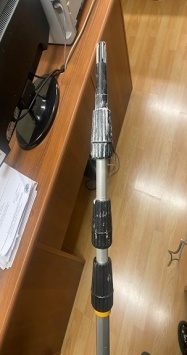  հատ200002000066944192700/1 ներկագլանիկ, ներկարարական աշխատանքների համար/ներկագլանիկ25սմՆերկագլանիկ նախատեսված լատեքսային, ջրաէմոիլսիոն ներկերով ներկարարական աշխատանքներ կատարելու համար, բռնակի երկարությունը 350մմ, պատրաստված մետաղի և պլաստմասի համատեղությամբ  գլանիկը թելային, գլանի  տրամագիծը  նվաքզագույնը 7սմ,  խավի խորությունը նվաքզագույնը 2 սմ ,լայնությունը 25 սմ Stayerֆիրմայի կամ համարժեք   հատ2000200020004000040000207044192700/2 ներկագլանիկ, ներկարարական աշխատանքների համար /ներկագլանիկ մեծ յուղաներկի համար /Ներկագլանիկ մեծ յուղաներկային  աշխատանք կատարելու համար  պլաստմասե ռետինապատ բռնակով երկաթե փողով գլանակի երկարությունը 23 սմ, տրամագիծը՝9մմ, խավը սոֆտ նաֆթ   հատ1500150015002550025500177144192700/3 ներկագլանիկ, ներկարարական աշխատանքների համար /ներկագլանիկ  փոքրյուղաներկի համար /Ներկագլանիկ  յուղաներկային աշխատանք կատարելու համար  /մինի վալիկ վելյուռ/ բուրդ, անցքի տրամագիծը 6մմ, խավը 4մմ, գլանիկի տրամագիծը առանց խավի 16մմ, երկարությունը 100մմ բռնակով  NTX կամ համարժեք հատ60060060072007200127244192700/5 ներկագլանիկ, ներկարարական աշխատանքների համար /ներկագլանիկ լատեքսաին ներկերով աշխատելու համար12 սմ /Ներկագլանիկ նախատեսված լատեքսային, ջրաէմոիլսիոն ներկերով ներկարարական աշխատանքներ կատարելու համար, բռնակի երկարությունը 350մմ, պատրաստված մետաղի և պլաստմասի համատեղությամբ  գլանիկը թելային, գլանի  տրամագիծը  նվաքզագույնը 7սմ,  խավի խորությունը նվաքզագույնը 2 սմ ,լայնությունը 12 սմ Stayerֆիրմայի կամ համարժեք  հատ5005005001000010000207344220000/1 ատաղձագործական արտադրանք շինարարության ոլորտում /եվրոպատուհան  բռնակ11,5*3,3սմ/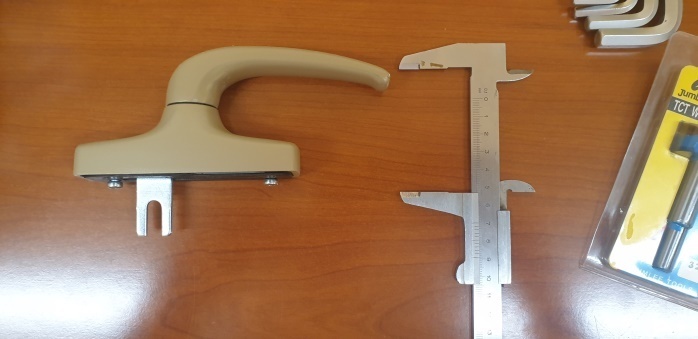 Եվրոպատուհանի  բռնակներ մետաղական պատուհանին ամրացվող մասի երկարությունը 11,5 սմ լայնությունը 3,3սմ վրան 2 անցք անցքերի միջև հեռավորությունը 8-8,2սմ եռաստիճան փակվող բացվող ձեռքի բռնակի հատվածը -12 սմ,պատուհանից մինջև ամենաբարձր հատվածը 7 սմ հատ5600056000207444220000/2 ատաղձագործական արտադրանք շինարարության ոլորտում /եվրոդռան ի դիմահար19,1*25,5մմ/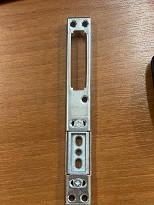  հատ4504504501800018000407544220000/2 ատաղձագործական արտադրանք շինարարության ոլորտում /եվրոդռան ի դիմահար19,1*25,5մմ/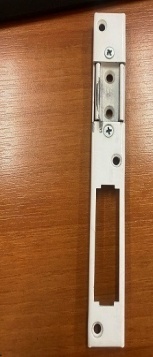  հատ45045045045004500107644220000/3 ատաղձագործական արտադրանք շինարարության ոլորտում /եվրոպատուհանի բռնակ155*1,6սմ/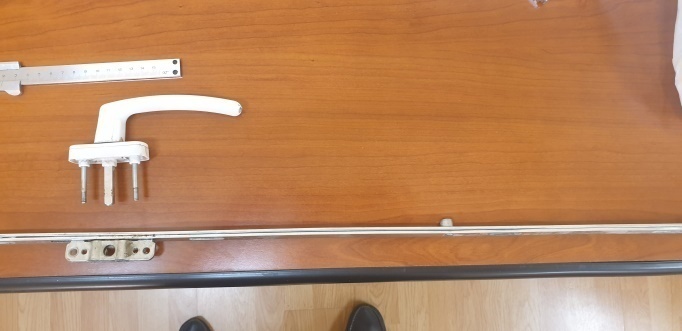 Եվրոպատուհանի բռնակ, ներառյալ պատուհանի  մետաղական մեխանիզմ  (երկարությունը՝ 15,5սմ լայնությունը 1,6 սմ), բռնակը պլաստմասե պատուհանին ամրացվող հատվածը 2,8* 6սմ վրան 2 անցք  անցքերի միջև հեռավորությունը 4,2սմ բռնակի  բռնելու մասը 12,5սմ պատուհանից առավելագույն բարձրությունը 5,5սմ ներառյալ ամրացվող դետալները     հատ360036003600180001800057744220000/4 ատաղձագործական արտադրանք շինարարության ոլորտում /եվրոպատուհան իբռնակ113*1,6սմ/  Ներառյալ պատուհանի մետաղական մեխանիզմը  (երկարությունը 113սմ լայնությունը 1,6 սմ), բռնակը պլասմասե պատուհանին ամրացվող հատվածը 2,8/2,6սմ վրան 2 անցք  անցքերի միջև հեռավորությունը 4,2սմ բռնակի  բռնելու մասը 12,5սմ պատուհանից առավելագույն բարձրությունը 5,5սմ ներառյալ ամրացվող դետալները   հատ250025002500125001250057844221111/1մետաղապլաստե պատուհանի ծխնի /պետլի1,5*7,5սմ/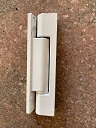 մետաղապլաստե պատուհանի ծխնի /պետլի/ «Արչի» ֆիրմայի կամ համարժեք գույնը սպտակ և մոխրագույն լայնությունը 1,5 սմ բարձրությունը 9սմհավաքածու2500250025005000050000207944221111/1մետաղապլաստե պատուհանի ծխնի /պետլի2,5*9սմ/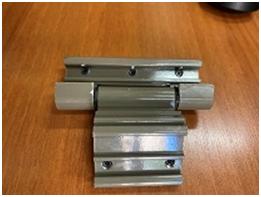 ալյումինե դռան ծխնի մետախյա /պետլի/ «Արչի» ֆիրմայի կամ համարժեք գույնը մուգ մոխրագույն  լայնությունը2,5 սմ բարձրությունը 9սմ, 3 անցքով, հատ2500250025003750037500158044221111/1եվրոդռան փական 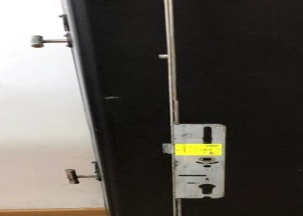 եվրոդռան փականի մեղանիզմի երկարությունը 180սմ լայնությունը 1,6սմ փականի լայնությունը 4,7սմ երկարությունը -22,1սմհատ2000200020002000020000108144221111/2մետաղապլաստե պատուհանի ծխնի /պետլի/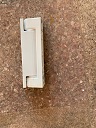 մետաղապլաստե պատուհանի ծխնի /պետլի/ սպիտակ գույն երկարությունը 7,3 սմ լայնությունը 1,4 մետաղական, միջուկը պողպատե հետևի մասը ունի 3 անցք անցքերի հեռավորությունը 2,1 սմ պատուհանին ձգվող մասը 2 անցք անցքերի հեռավորությունը 6,3 սմ  բուզանդ արգիշտի/հավաքածու70070070070007000108244221141/1դռան բռնակ մոխրագույն 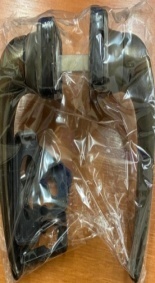 Եվրոդռան  բռնակ  նախատեսված եվրոդռների համար մուգ մոխրագույն  կոմպլեկտով / երկու բռնակ և ձող/ մետաղական ներառյալ ամրացման դետալները , երկարությունը 12 սմ դռան ամրացվող մասը պլաստմասե 2 անցքով ,անցքերի միջև հեռավորությունը 4 սմ պլաստմասե հատվածի խորությունը 6,5 սմ լայնությունը 3-3,3սմ երկու բռնակը իրար միացնող մետաղական ձողով գույնը մյոխրագույն Արչի  ֆիրմայի   կամ համարժեքզույգ2500250025003750003750001508344221141/2դռան բռնակ/ սպիտակ/Եվրոդռան  բռնակ  նախատեսված եվրոդռների համար սպիտակ  կոմպլեկտով / երկու բռնակ և ձող/ մետաղական ներառյալ ամրացման դետալները, երկարությունը 12 սմ դռան ամրացվող մասը պլաստմասե 2 ամցքով ,անցքերի միջև հեռավորությունը 4 սմ պլաստմասե հատվածի խորությունը 6,5 սմ լայնությունը 3-3,3սմ երկու բռնակը իրար միացնող մետաղական ձողով գույնը սպիտակ  Արչի  ֆիրմայի   կամ համարժեքզույգ180018001800108000108000608444221141/3դռան բռնակ /շականակագույն/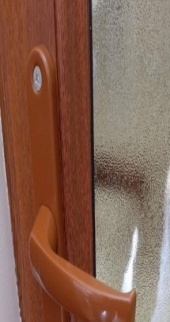 Եվրոդռան  բռնակ  նախատեսված եվրոդռների համար շականակագույն  կոմպլեկտով / երկու բռնակ և ձող/ մետաղական ներառյալ ամրացման դետալները , երկարությունը 22 սմ  2 անցքով ,անցքերի միջև հեռավորությունը19,5 սմ բռնակի բարձրությունը ներքևից 14 սմ միջուկի բարձրությունը ներքևից 3սմ երկու բռնակը իրար միացնող մետաղական ձողով գույնը շականակագույն  Արչի  ֆիրմայի   կամ համարժեք զույգ2200220022004400044000208544221161/1ծխնի ալյումինե դռների /պետլի9,5սմ/Ծխնի նախատեսված եվրոդռների համար (ներառյալ ամրացման դետալները9,5-)10 սմ բարձրությանբ, լայնությունը՝ 1,2-1,4 սմ դռան ամրացվող մասի վրա 4 անցք դռան շրջանակիին ամրացվողի վրա 3 անցք, 3 անցքերի միջև հեռավորությունը 1,5 սմ շականակագույն   4 անցքերիը պետքե լինեն վերին երկուսի և ստորին հատվածների միջի հեռավորությունը 1 սմ /համաձայ քանակը ըստ գույների համաձայնեցնել պատվիրատուի հետ /բուզանդ/հատ5505505501650016500308644221161/2ծխնի ալյումինե դռների /պետլի9սմ/Եվրոդռան մետաղական ծխնի (ներառյալ ամրացման դետալները) դռան շրջանակին ձգվողի բարձրությունը 9 սմ դռան վրա ձգվողը 4,5 սմ  դռան վրա ձգվող մասի վրա 2 անցք, որոնց միջև հեռավորությունը 3 սմ, շրջանակի վրայի ձգվող մասի վրա կա 3 անցք որոնց միջև հեռավորությունը 3 սմ դռան վրա ձգվող հատվածը անկյունաձև՝ ամեն մեկը 3,5 սմ պլյուս մինուս 10 աստիճան գույնը մոխրագույն; նախապես համաձայնեցնել պատվիրատուի հետհատ1200120012001800018000158744221171/1 դռների համար սահմանափակումներ /հիդրավլիկ շվեցար/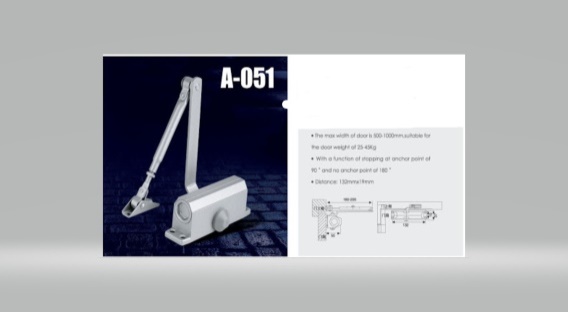 3-րդ և 4-րդ  համարի հիդրավլիկ շվեցար, նախատեսված եվրոդռների համար 35 սմ երկարությամբ 15հատ 3-րդ համար, 15հատ 4-րդ համար հատ145001450014500435000435000308844411100/1 ծորակներ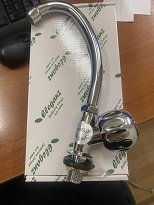 Ծորակ նիկելապատ (ներառյալ ամրացման դետալները), նախատեսված սառը ջրի համար, ծորակի լվացարանին ամրացվող՝ պտուտավոր հատվածի երկարությունը՝ 6 սմ, տրամագիծը միաբևեռ 1/2, ծորակի ը 45 աստիճան թեքությամբ (դեպի վերև) կամ լվացարանի վերին մակերեսից և բռնակի ստորին հատվածի միջև առնվազն 3սմ հեռավորությամբհատ300030003000240000240000808944411300/1 լվացարաններ  Լվացարան կերամիկական (ներառյալ համապատասխան տումբա), չափերը՝50-55-80 սմ,  գույնը՝ սպիտակ,  ձեվը և չափսերը համաձայնեցնել պատվիրատուի հետ /համաձայնեցնել պատվիրատուհի հետ/ հատ240002400024000480000480000209044411740/1 զուգարանակոնքզուգարանակոնք կերամիկական (ներառյալ համապատասխան նքաբաչոկը՝ կերամիկական), ջրահեռացման խողովակին միացվող հատվածը թեք և դուրսեկած, բարձրությունը հատակից՝ 12սմ, երկարությունը՝ 8սմ, նքաբաչոկի ջրահեռացման մեխանիզմը՝ ուղղահայաց (սեղմվող ճավ),  ձեվը և չափսերը համաձայնեցնել պատվիրատուի հետ հատ380003800038000456000456000129144411742/1զուգարանակոնքի մեխանիզմ /ջրահեռացման մեխանիզմ/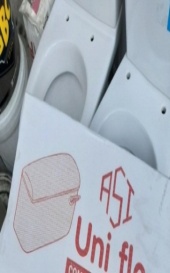 զուգարանակոնքի  կոնքաբաչոկի ջրահեռացման մեխանիզմ,  ուղղահայաց սեղմվող ճավ, բարձրությունը՝ 23սմ, Տեմա ֆիրմայի կամ համարժեք 2 հատանոց հատ5600056000209244411742զուգարանակոնքի մեխանիզմ /ջրահեռացման մեխանիզմի տակի  ռետինե օղակը /զուգարանակոնքի մեխանիզմ /ջրահեռացման մեխանիզմի տակի  ռետինե օղակը շառավիղը 9,5 սմ միջի մասը  /անցքը/ 5,5 սմ հատ5005005001000010000209344411751/1սանհանգույցի բաքի պարագաներ /կոնքաբաչոկի ռետինե գունդ/Կոնքաբաչոկի ռետինե գունդ, եվրոպական արտադրության կամ համարժեքհատ1000100010003500035000359444411760/1 զուգարանի թղթի կախիչԿախիչ զուգարանի թղթի մետաղական, ներառյալ ամրացնող դետալները՝ խցաբութակ եվ պտուտակ   հատ1500150015007500075000509544423240/1 սանդուղք, մետաղյաՍանդուղք ալյումինե, աստիճանների նվազագույն քանակը՝ 8, առավելագույն ծանրաբեռնվածությունը՝ 150կիլոգրամից ոչ պակաս հատ32000320003200016000016000059644423240/2 սանդուղք, մետաղյա /բազմաֆունկցիոնալ/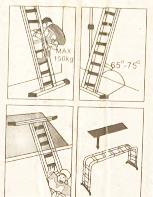 Սանդուղք ալյումինե բազմաֆունկցիոնալ, ծալովի, տարբեր դիրքերով ամրացնելու հնարավորությամբ, աստիճանների նվազագույն քանակը՝ 20, առավելագույն ծանրաբեռնվածությունը՝ 150 կիլոգրամից ոչ պակաս, համապատասխան եվորպական EN131 ստանդարտին կամ համարժեքը հատ85000850008500025500025500039744511100/1 ձեռքի գործիքներ/ծեփիչ 50մմ/Ծեփիչ (շպակլի) շեղբիի լայնությունը 50մմ,,հատ5005005002500250059844511100/2 ձեռքի գործիքներ/ծեփիչ 200մմ/Ծեփիչ (շպակլի) շեղբիի լայնությունը  200մմ, հատ8008008004000400059944511100/3 ձեռքի գործիքներ/ծեփիչ 300մմ/Ծեփիչ (շպակլի) շեղբիի լայնությունը  300մմ հատ10001000100050005000510044511100գործիքների արկղգործիքների արկղ երկարությունը 40 սմ ,լայնությունը 19սմ բարձրոությունը 14սմ հատ80008000800080008000310144511100/4 ձեռքի գործիքներ /կարգավորող բանալի/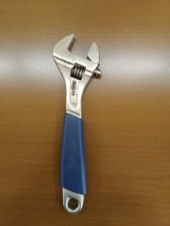 Կարգավորող բանալի /Ռազվադնոյ կլյուչ/ գլխիկի բացվացքը 0 ից մինչև 30 համար երկարությունը 250մմ ամուր մետաղից բռնակը ռետինե ծածկույթով հատ32003200320096009600310244511100/6 ձեռքի գործիքներ /մկրատ/Մկրատ, նախատեսված թիթեղ կտրելու համար, մետաղական, 25սմ երկարությամբ շեղբի երկարությունը 7սմ  հատ2500250025001000010000410344511110/1 բահերԲահ նախատեսված հող փորելու համար, փորելու հատվածը սրածայր մետաղական, ձողը (բռնակը) փայտե (մշակված՝ հարթ մակերեսով) երկարությունը՝ 120սմ, տրամագիծը 4սմ հատ25002500250025000250001010444511110/2 բահ գոգավորԲահ գոգավոր, գոգավոր հատվածը մետաղական, ձողը (բռնակը) փայտե (մշակված՝ հարթ մակերեսով) երկարությունը՝ 120սմ, տրամագիծը 4սմ հատ25002500250025000250001010544511170/1 փոցխեր փոքր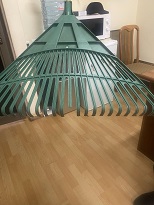 Փոցխ մետաղական ատամներով, նախատեսված տերևները հավաքելու համար՝ ատամների քանանկը՝ 22 հատ, ձողը (բռնակը) փայտե (մշակված՝ հարթ մակերեսով) երկարությունը՝ 120-150սմհատ2200220022001760017600810644511170/2 փոցխեր մեծՓոցխ մետաղական ատամներով, նախատեսված տերևները հավաքելու համար՝ ատամների քանանկը՝ 22 հատ, ձողը (բռնակը) փայտե (մշակված՝ հարթ մակերեսով) երկարությունը՝ 120-150սմհատ2500250025001250012500510744511200/1 ձեռքի սղոցներՍղոց, հիմնակմախքը մետաղական, բռնակը ռետինեպատ, կարգավորվելու հնարավորությունով, նախատեսված մետաղ կտրելու համար, ներառյալ շեղբըհատ18001800180054005400310844511210/1 ձեռքի սղոցների շեղբերերկարությունը 31,5սմ-32սմ, կտրող մասը միակողմանըհատ100100100200020002010944511220/1 տարատեսակ ձեռքի գործիքներ /մղիչ/ 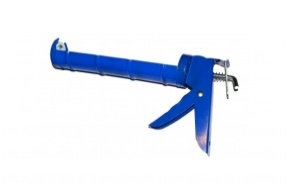 Մղիչ /ատրճանակ/ մետաղական զսպանակի մեխանիզմով, նախատեսված սիլիկոնի կամ հերմետիկի 260-310մլ տարաների համար, հիմնակմախքը, ձգանը և բռնակը մետաղական, տարան դնելու հատվածը կիսաբաց կոր մետաղական կաղապար:հատ12001200120012000120001011044511240/1 աքցաններԱքցան նախատեսված էլեկտրալար և մետաղալար կտրելու համար,  մեկուսացված բռնակներով, 18սմ երկարությամբ  հատ1800180018001260012600711144511260/1հղկաթուղթ սպունգովՀղկաթուղթ սպունգով նախատեսված մետաղական, փայտյա և այլ մակերեսների հարթեցման համար, N 80, N 100, N120, N150՝ ըստ Գնորդի պահանջի, չափսերը՝ 90մմ* 70մմ * 25մմհատ200200200700070003511244511260/2հղկաթուղթՆախատեսված երկաթյա փայտյա և այլ մակերեսներ հարթացնելու համար կտորի հիմքով լայնությունը 30սմ /N80,N100,1N20,N150՝ ըստ Գնորդի պահանջի/ ORIENTFLEX ֆիրմայի կամ համարժեքքմ4400440044003080030800711344511270/1 մուրճերՄուրճ միջին չափսիհատ15001500150075007500511444511320/1 խարտոցներ կամ քերիչներմետաղյա նախատեսված մետաղ խարտելու համար տափակ բռնակով ,խարտող մասի երկարությունը բ25-26 սմ լայնությունը2-3սմ հատ11001100110044004400411544511330/1 պտուտակահաններՊտուտակահանի հավաքածու աստղաձև և տափակ քթով կոմպլեկտի մեջ երկու հատհավաքածու11001100110011000110001011644511340/1 գայլիկոնի սայրերԲետոնի, քարի  մեջ անցք բացելու գայլիկոն (Պոբեդիտ տրամագիծը 5-10մմ, ըստ Գնորդի պահանջի) BOSH ֆիրմայի կամ համարժեք հատ500500500750075001511744511343/1գայլիկոնԳայլիկոն 5-8մմ տրամագծի մետաղների վրա  անցք բացելու հատ40040040014000140003511844511370/1 գործիքների հավաքածուներ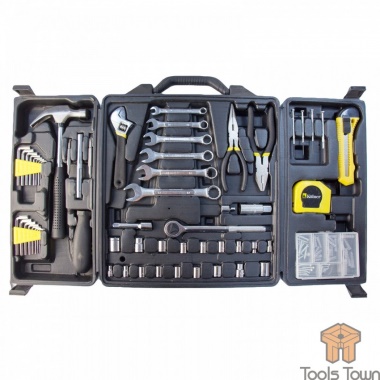 KTS 59 կամ համարժեքը: Հավաքածուն ներառում է՝ 8հատ-Վեցանիստ բանալի 1,5/2/2,5/3/4/5/5,5/6մմ 8հատ-Վեցանիստ բանալի 1/16"; 5/64"; 3/32"; 1/8"; 5/32"; 13/64"; 7/32"; 15/64" 1հատ-Մեկուսիչ ժապավեն 2հատ-Երկու կողմանի բիտ 6հատ-Մանեկի բանալի 8/10/12/13/14/17 մմ
1հատ-Տափակաբերան աքցան
1հատ-Բռնակ բիտերի համար
1հատ-Անցում 3/8՛՛-ից 1/4՛՛
1հատ- Երկարիչ х3  գլխանիստային գլխիկների քառակուսի 3/8"
1հատ-Մոմաձև գլխանիստային գլխիկ 3/8" 16 մմ 2հատ-Պտուտակահան
4հատ-Գլխանիստային գլխիկներ քառակուսի 3/8"-13,14 մմ; 9/16"; 1/2 
1հատ-Մուրճ 1հատ- Բռնակ ճչանակով քառակուսի 3/8՛՛1հատ-Դանակ
1հատ-Համաքցան 4հատ-Պտուտակահաններ
1հատ-Մետր 3մ 14հատ-Գլխանիստային գլխիկներ քառակուսի 1/4", 3/16"-5, 6 մմ; 1/4"-8, 7 մմ; 9/32", 5/16", 1/32"-9 մմ; 3/8"-10,11 մմ; 7/16"1հատ- Պատյան ամրացումովհատհատ22211944511370/2 գործիքների հավաքածուներ /բազմանկյուն/Բազմանկյուն բանալիների հավաքածու 1,5-10համարի կոմպլեկտ մեջը 9 հատ, 1,5 ;2; 2,5; 3; 4; 5 ;6; 8; 10.վեցանկյուն մետաղական 90 աստիճան կեռվացքովկոմպ16001600160032003200212044511400/1 գործիքների մասերՆերկագլանիկի մետաղական ձող 3,5 սմ տռամագծով բացված վիճակում  7,5-8 մ բախկացած երեք մասից /երկու մասը բացվող/, գլանիկին ամրացվող հատվածի տրամագիծը 2-2,3,սմ, սեպաձև ՛հհամաձայնեցնել պատվիրատուի հետ հատ2300230023001150011500512144511400/2 գործիքների մասեր /պտուտակահանի ծայրակալ խաչաձև /պտուտակահանի ծայրակալ մետաղական, երկարությունը  առնվազն 7,5սմ խաչաձև ծայրով /PH2/հատ15001500150030003000212244511400/3 գործիքների մասեր /պտուտակահանի ծայրակալ տափակ/պտուտակահանի ծայրակալ մետաղական, երկարությունը  առնվազն 7,5սմ տափակ /1/4հատ250250250500500212344511700/1հարթաշուրթՀարթ շուրթերով մեկուսիչ բռնակներով 18սմ շուրթի  լայնությունը 10մմհատ1700170017001360013600812444521120/1 դռան ներդիրով  փական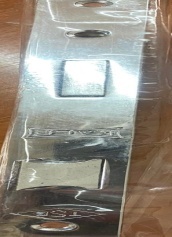 Ներդրովի   փական նախատեսված եվրոդռան համար, առանց միջուկի ներառյալ ամրացնող դետալները, U153  դռան վրա ամրացվող հատվածի լայնությունը 23մմ խորությունը 41մմ KALE կամ համարժեքհատ22002200220066000660003012544521120/2 դռան ներդիրով  փական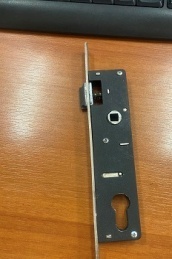 Ներդրովի   փական նախատեսված եվրոդռան համար, առանց միջուկի  ներառյալ ամրացնող դետալները, U153 -U դռան վրա ամրացվող հատվածի լայնությունը 15մմ KALE կամ համարժեքհատ20002000200030000300001512644521121/1դռան բանալի / 5 բանալի/եվրոդռան ի ներդիր՝ կողպեքի միջուկ 8 սմ երկարությամբ 5 բանալիով բանալիի  ատամները միակողմանի ,ուղղահայաց ի անցքով հատ1350135013501080001080008012744521121/2դռան բանալի / 3 բանալի/եվրոդռան ի ներդիր կողպեքի միջուկ 8 սմ երկարությամբ 3 բանալիով բանալիի  ատամները միակողմանի, ուղղահայաց ի անցքովհատ11501150115057500575005012844521170/1 կողպեքներԿախովի կողպեք մեծ պողպատյա կամ չուգունե կորպուսով  հատ12001200120018000180001512944530000/1 ամրացնող դետալներ/ դյուբել +շուրուպ/Մետաղական պտուտակ պլաստմասե խցաբութակով (дюбель), նախատեսված պատին կամ առաստաղին տարատեսակ մոնտաժային աշխատանքներ կատարելու համար, պտուտակի երկարությունը՝ 30-60մմ/,  երկարությունը 50-60մմ /որակյալ/հատ1515156000600040013044530000/8 ամրացնող դետալներ /դյուբել թիթեռնիկ/Մետաղական խցաբութակ (Дюбель MOLLI: թիթեռնիկ) (ներառյալ տափօղակ 2 մեծ 1 փոքր,  մեծի տրամագիծը 25մմև հեղյուսը մանեկը կրկնակի ), 4x60 (մինչև 40մմ), հեղյուսի երկարությունը՝ 60մմ, նախատեսված  գիպսաստվարաթղթե մակերեսներին տարատեսակ ամրացումներ իրականացնելու համար, տեսքը գլանային մեջտեղի հատվածում կտրվածքներով (մոնտաժային աշխատանքների ժամանակ երկարությամբ սեղմվում է, իսկ կենտրոնական հատվածը ստանում անձրևանոցի ձև) համաձայնեցնել պատվիրատուի հետհատ170170170340003400020013144530000/9 ամրացնող դետալներ /անուր2դ/անուր (խամուտ) մետաղական, ռետինե ներդիրով 2 դույմ, ներառյալ հեղյուս և մանեկըհատ80080080016001600213244530000/10 ամրացնող դետալներ  /անուր4դ/անուր (խամուտ) մետաղական, ռետինե ներդիրով 4դույմ,  ներառյալ հեղյուս և մանեկըհատ10001000100020002000213344530000/11 ամրացնող դետալներ /պլաստմասե խցաբութակ/պլաստմասե խցաբութակ (дюбель), ներառյալ համապատասխան մետաղական պտուտակը, չափերը՝ 4-10սմ, ըստ Գնորդի պահանջի տուփ1100011000110003300033000313444530000/12 ամրացնող դետալներ /լվացարանի ամրացման դետալներ/Լվացարանի ամրացման դետալների հավաքածու: Հավաքածուն ներառում է 2 հատ պլաստմասե խցաբութակ (дюбель) 10*50մմչափի,  2 հատ մետաղական ցինկապատ պտուտակ 8x110մմ չափի,  2 հատ մետաղական ցինկապատ տափօղակ, 2 հատ մետաղական ցինկապատ 8մմ-ոց մանեկ՝ M8հավաքածու300300300750075002513544530000/13 ամրացնող դետալներ /զուգարանակոնքի ամրացման դետալներ/Զուգարանակոնքի ամրացման դետալների հավաքածու: Հավաքուն ներառում է՝ 2 զույգ պլաստմասե խցաբութակ (дюбель) 10x43մմ չափի, 2 զույգ մետաղական ցինկապատ պտուտակ 83մմ երկարությամբ, ներառյալ 2 զույգ պլաստմասե ներդիրները և գլխիկի պլաստմասե կափարիչը: հավաքածու300300300720072002413644831700/1 ջրիկացնող նյութեր /լուծիչ/Լուծիչ 646 մակնիշի, նախատեսված յուղաներկի, լաքի  լուծման համար 0,5լ -ոց տարայով, տեղական արտադրության լիտր10001000100020000200002013744530000/2 ամրացնող դետալներ 4*6մմհեղյուս+մանեկ 4մմ երկարությունը 6սմ մետաղականհատ606060300030005013844511320/1 խարտոցներ կամ քերիչներԽարտոցների հավաքածուն  ներառում է 6 հատ խարտոցից (նախատեսված մետաղ խարտելու համար` N2), պլաստիկե բռնակով, խարտող հատվածի երկարությունը 150մմ(+-10%), հավաքածու3500350035001050010500313944221141հակահրդեհային անվտանգության պատուհանի բռնակ հակահրդեհային անվտանգության պատուհանի բռնակ գույնը սպիտակ /համաձայնեցնել պատվիրատուր հետ/հատ40040040010000100002514044110000փրփուր շինարարականփրփուր շինարարական մեծ Օգտագործվում է պատուհանների և դռների բլոկների և այլ կառույցների մոնտաժման և կնքման, բաշխիչ ցանցի մեկուսացման, հոդերի և ճեղքերի կնքման, տարբեր դատարկությունների լրացման  ամրացման համար։ հատ23002300230023000230001014144551100դռան արգելապատնեշ դռների համար նախատեսված արգելապատնեշ ամրացվոխ հատակին, մետաղյա չափսը համաձայնեցնել պատվիրատուի հետհատ10001000100050000500005014244521121/3կողպեքի միջուկ  լեզվակովեվրոդռան ներդիր՝ կողպեքի միջուկ լեզվակով մեկ կողմից ձեռքով բացելու հարմարանքով 8 սմ երկարությամբ,ուղղահայաց անցքով հատ15001500150036000360002414344530000/3 ամրացնող դետալներ/սկոբա /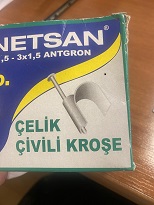 պլասմասաից փոքր մեխով լարերը ամրացնելու դետալ տարբեր համարների 3,4,5համարի մեկ տուփի մեջ 100 հատ  համաձայնեցնել պատվիրատուի հետ ամեն համարից երեք  տուփտուփ600600600540054009ԳՆՈՐԴ---------------------------------/ստորագրություն/Կ.ՏՎԱՃԱՌՈՂ---------------------------------/ստորագրություն/Կ.ՏԱպրանքիԱպրանքիԱպրանքիԱպրանքիԱպրանքիԱպրանքիԱպրանքիԱպրանքիԱպրանքիԱպրանքիԱպրանքիԱպրանքիԱպրանքիԱպրանքիԱպրանքիԱպրանքիհրավերով նախատեսված չափաբաժնի համարըգնումներիպլանովնախատեսվածմիջանցիկծածկագիրը` ըստԳՄԱդասակարգման (CPV)անվանումըդիմաց վճարումները նախատեսվում է իրականացնել 2024  թ-ին` ըստ ամիսների, այդ թվում**դիմաց վճարումները նախատեսվում է իրականացնել 2024  թ-ին` ըստ ամիսների, այդ թվում**դիմաց վճարումները նախատեսվում է իրականացնել 2024  թ-ին` ըստ ամիսների, այդ թվում**դիմաց վճարումները նախատեսվում է իրականացնել 2024  թ-ին` ըստ ամիսների, այդ թվում**դիմաց վճարումները նախատեսվում է իրականացնել 2024  թ-ին` ըստ ամիսների, այդ թվում**դիմաց վճարումները նախատեսվում է իրականացնել 2024  թ-ին` ըստ ամիսների, այդ թվում**դիմաց վճարումները նախատեսվում է իրականացնել 2024  թ-ին` ըստ ամիսների, այդ թվում**դիմաց վճարումները նախատեսվում է իրականացնել 2024  թ-ին` ըստ ամիսների, այդ թվում**դիմաց վճարումները նախատեսվում է իրականացնել 2024  թ-ին` ըստ ամիսների, այդ թվում**դիմաց վճարումները նախատեսվում է իրականացնել 2024  թ-ին` ըստ ամիսների, այդ թվում**դիմաց վճարումները նախատեսվում է իրականացնել 2024  թ-ին` ըստ ամիսների, այդ թվում**դիմաց վճարումները նախատեսվում է իրականացնել 2024  թ-ին` ըստ ամիսների, այդ թվում**դիմաց վճարումները նախատեսվում է իրականացնել 2024  թ-ին` ըստ ամիսների, այդ թվում**հունվարփետրվարմարտապրիլմայիսհունիսհուլիսօգոստոսսեպտեմբերհոկտեմբերնոյեմբերդեկտեմբերԸնդամենըՇինարարական ապրանքներ... %... %... %... %... %... %... %... %... %... %... %... %... %ԳՆՈՐԴ---------------------------------/ստորագրություն/Կ.ՏՎԱՃԱՌՈՂ---------------------------------/ստորագրություն/Կ.ՏՊայմանագրիկողմ______________________________________________________գտնվելուվայրը ______________հհ _________________________ հվհհ _______________________ Պատվիրատու__________________________________________________________գտնվելուվայրը _________________հհ____________________________հվհհ___________________________NՄատակարարվածապրանքներիՄատակարարվածապրանքներիՄատակարարվածապրանքներիՄատակարարվածապրանքներիՄատակարարվածապրանքներիՄատակարարվածապրանքներիՄատակարարվածապրանքներիՄատակարարվածապրանքներիNանվանումըտեխնիկական  բնութագրի համառոտ շարադրանքըքանակական ցուցանիշըքանակական ցուցանիշըկատարման ժամկետըկատարման ժամկետըՎճարման ենթակա գումարը /հազար դրամ/Վճարման ժամկետը /ըստ վճարման ժամանակացույցի/Nանվանումըտեխնիկական  բնութագրի համառոտ շարադրանքըըստ պայմանագրով հաստատված գնման ժամանակացույցիփաստացիըստ պայմանագրով հաստատված գնման ժամանակացույցիփաստացիՎճարման ենթակա գումարը /հազար դրամ/Վճարման ժամկետը /ըստ վճարման ժամանակացույցի/Ապրանքը հանձնեց Ապրանքը ընդունեց___________________________ ստորագրություն ___________________________ստորագրություն ___________________________ ազգանուն, անուն___________________________ազգանուն, անուն                              Կ.Տ.                                                                                                                      Կ.Տ.ԱպրանքիԱպրանքիԱպրանքիանվանումըչափման միավորը քանակը (փաստացի)Հանձնեց        Ընդունեց___________________________ ազգանուն, անուն___________________________ազգանուն, անուն___________________________ Ստորագրություն___________________________ստորագրություն